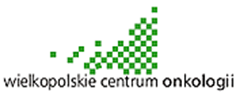 specyfikacja warunkÓw zamówieniazAMAWIAJĄCY:Wielkopolskie Centrum Onkologiiul. Garbary 15, 61-866 PoznańZaprasza do złożenia oferty w postępowaniu o udzielenie zamówienia publicznego prowadzonego w trybie przetargu nieograniczonego na dostawy o wartości zamówienia przekraczającej progi unijne, o jakich stanowi art. 3 ustawy z 11.09.2019 r. - Prawo zamówień publicznych (tj. Dz. U.           z 2022 r. poz. 1710 ze zm) - dalej Pzp.Zakup i dostawa urządzeń medycznych - 11 pakietówPrzedmiotowe postępowanie prowadzone jest przy użyciu środków komunikacji elektronicznej. Składanie ofert następuje za pośrednictwem platformy zakupowej dostępnej pod adresem internetowym: www.platformazakupowa.plNr postępowania: 81/2023Poznań, dnia  24.08.2023I.	NAZWA ORAZ ADRES ZAMAWIAJĄCEGOWielkopolskie Centrum Onkologiiul. Garbary 15, 61-866 Poznańtel.: 61/88 50 500, faks: 61/85 21 948REGON: 000291204, NIP: 778-13-42-057Dział Zamówień Publicznych i Zaopatrzeniatel.: 61/88 50 643 (644), faks: 61/88 50 698Godziny pracy: od poniedziałku do piątku od 7.25 do 15.00Adres strony internetowej prowadzonego postępowania: www.platformazakupowa.pl/pn/wcoNa tej stronie udostępniane będą zmiany i wyjaśnienia treści SWZ oraz inne dokumenty zamówienia bezpośrednio związane z postępowaniem o udzielenie zamówieniaAdres poczty elektronicznej: zaopatrzenie@wco.pl	II.	OCHRONA DANYCH OSOBOWYCHWszelkie informacje dotyczące ochrony danych osobowych zawarte są w następujących załącznikach do SWZ tj.:- załącznik nr 7 do SWZ – klauzula obowiązku informacyjnego – uczestnik postępowania,- załącznik nr 8 do SWZ – klauzula obowiązku informacyjnego – osoba fizyczna, której dane są przetwarzane w związku z realizacją umowy,Strony zobowiązują się do wypełnienia obowiązków informacyjnych względem osób realizujących umowę.III.	TRYB UDZIELENIA ZAMÓWIENIA1. Niniejsze postępowanie prowadzone jest w trybie przetargu nieograniczonego na podstawie ustawy z dnia 11.09.2019 r. Prawo zamówień publicznych (tj. Dz. U. z 2022 r. poz. 1710 ze zm) zwanej dalej "ustawą Pzp lub Pzp" oraz niniejszej Specyfikacji Warunków Zamówienia, zwaną dalej "SWZ".2.	Szacunkowa wartość zamówienia przekracza kwotę określoną w obwieszczeniu Prezesa Urzędu Zamówień Publicznych wydanym na podstawie art. 3 ust. 2 ustawy Pzp.3.	Zamawiający nie przewiduje zastosowania tzw. procedury odwróconej, o której mowa w art. 139 ust. 1 ustawy Pzp.4.	Zgodnie z art. 257 ustawy Pzp, Zamawiający przewiduje możliwość unieważnienia przedmiotowego postępowania, jeżeli środki publiczne, które Zamawiający zamierzał przeznaczyć na sfinansowanie całości lub części zamówienia, nie zostały mu przyznane – nie dotyczy.5.	Zamawiający dopuszcza możliwość składania ofert częściowych.6.  Zamawiający nie dopuszcza możliwości złożenia oferty wariantowej.7.  Zamawiający nie przewiduje możliwości przeprowadzenia aukcji elektronicznej.8.  Zamawiający nie przewiduje możliwości złożenia oferty w postaci katalogów elektronicznych.9.	Zamawiający nie prowadzi postępowania w celu zawarcia umowy ramowej.10. Zamawiający nie zastrzega możliwości ubiegania się o udzielenie zamówienia wyłącznie przez Wykonawców, o których mowa w art. 94 ustawy Pzp.11. Zamawiający określa poniżej wymagania związane z realizacją zamówienia w zakresie zatrudnienia przez Wykonawcę lub Podwykonawcę na podstawie stosunku pracy osób wykonujących wskazane przez Zamawiającego czynności w zakresie realizacji zamówienia, polegające na wykonywaniu pracy w sposób określony w art. 22 § 1 ustawy z dnia 26 czerwca 1974 r. - Kodeks pracy (Dz. U. z 2019 r. poz. 1040, 1043 i 1495) – nie dotyczy.12. Zamawiający nie określa dodatkowych wymagań związanych z zatrudnianiem osób, o których mowa w art. 96 ust. 2 pkt 2 ustawy Pzp.IV.	OPIS PRZEDMIOTU ZAMÓWIENIA1. Przedmiotem zamówienia jest Zakup i dostawa urządzeń medycznych niezbędnych do wyposażenia Centralnego Bloku Operacyjnego – wyposażenia nowo wybudowanej części Bloku Operacyjnego  (3 sale operacyjne).2.	Wspólny Słownik Zamówień CPV: 33190000-8 Różne urządzenia i produkty medyczne.3. Zamówienie jest podzielone na  11 pakietów:Pakiet 1 – Aparat do znieczulenia Pakiet 2 – Kardiomonitor do aparatów do znieczulenia Pakiet 3 – Kardiomonitor Pakiet 4 – Respirator Pakiet 5 – Urządzenie do ogrzewania krwi i płynów infuzyjnych Pakiet 6 – Cieplarka medyczna mobilna do ogrzewania płynów i tkanin Pakiet 7 – Pompy strzykawkowe wraz ze stacją dokującą Pakiet 8 – Ogrzewacz pacjenta Pakiet 9 – Monitor do pomiarów hemodynamicznych Pakiet 10 – Ssak elektryczny jezdny Pakiet 11 – Respirator sterowany przepływem Szczegółowe wymagania dla każdego z pakietów zawarte są w Opisie przedmiotu zamówienia (OPZ) będącym równocześnie Formularzem Cenowym stanowiącym Załącznik nr 2 do SWZ.4. Przedmiot zamówienia obejmuje również, dla każdego pakietu, instalację (jeżeli dotyczy) oraz szkolenie personelu medycznego dla minimum 6 osób, w zakresie eksploatacji i obsługi urządzeń.5. Szczegółowy opis oraz sposób realizacji zamówienia zawarty jest we wzorze umowy, stanowiącym Załącznik 4 do SWZ.6. Zamawiający nie przewiduje możliwości udzielania zamówień, o których mowa w art. 214 ust. 1 pkt 8 ustawy Pzp. INFORMACJA O PRZEDMIOTOWYCH ŚRODKACH DOWODOWYCHPrzedmiotowe środki dowodowe opisane zostały w części XIX pkt. 4 lit. c) i d)  niniejszej SWZ.Jeżeli Wykonawca nie złoży przedmiotowych środków dowodowych lub złożone przedmiotowe środki dowodowe będą niekompletne, Zamawiający wezwie do ich złożenia lub uzupełnienia               w wyznaczonym terminie. Postanowień ust. 2 nie stosuje się, jeżeli przedmiotowy środek dowodowy służy potwierdzeniu zgodności z cechami lub kryteriami określonymi w opisie kryteriów oceny ofert lub pomimo złożenia przedmiotowego środka dowodowego oferta podlega odrzuceniu albo zachodzą przesłanki unieważnienia postępowania.WIZJA LOKALNAZamawiający informuje, że nie wymaga odbycia wizji lokalnej lub sprawdzenia dokumentów dotyczących zamówienia, jakie znajdują się w dyspozycji Zamawiającego, a jakie będą udostępniane podmiotom zgłaszającym chęć udziału w postępowaniu. VII.	PODWYKONAWSTWO1. Wykonawca może powierzyć wykonanie części zamówienia podwykonawcy (podwykonawcom). 2.	Zamawiający nie zastrzega obowiązku osobistego wykonania przez Wykonawcę kluczowych części zamówienia. 3.	Zamawiający wymaga, aby w przypadku powierzenia części zamówienia Podwykonawcom, Wykonawca wskazał w ofercie części zamówienia, których wykonanie zamierza powierzyć Podwykonawcom oraz podał (o ile są mu wiadome na tym etapie) nazwy (firmy), dane kontaktowe oraz przedstawicieli tych Podwykonawców.4.	Powierzenie części zamówienia Podwykonawcom nie zwalnia Wykonawcy  z odpowiedzialności za należyte wykonanie zamówienia.VIII.	TERMIN WYKONANIA ZAMÓWIENIATermin realizacji zamówienia, tj.  dostawa, instalacja, uruchomienie i przeszkolenie personelu:Wszystkie pakiety od 1 do 11  - nie później niż 17.11.2023 r. Dostawy do Magazynu WCO Poznań  ul. Garbary 15 .Szczegółowe zagadnienia dotyczące terminu realizacji umowy uregulowane są we wzorze umowy stanowiącym Załącznik nr 4 do SWZ.PROJEKTOWANE POSTANOWIENIA UMOWY W SPRAWIE ZAMÓWIENIA PUBLICZNEGO, KTÓRE ZOSTANĄ WPROWADZONE DO TREŚCI TEJ UMOWYZ Wykonawcą, którego oferta, w poszczególnych pakietach, zostanie wybrana jako najkorzystniejsza, zostanie zawarta umowa, której istotne postanowienia zawarte są we wzorze umowy, stanowiącym Załącznik nr 4 do SWZ. Zamawiający, zgodnie z art. 454-455 ustawy Pzp, przewiduje możliwość dokonania zmian postanowień zawartej umowy w sprawie zamówienia publicznego, w sposób i na warunkach określonych w projekcie umowy.Zmiana umowy wymaga dla swej ważności, pod rygorem nieważności, zachowania formy pisemnej.PODSTAWY WYKLUCZENIA Z POSTĘPOWANIAZ postępowania o udzielenie zamówienia wyklucza się Wykonawców, w stosunku, do których zachodzi którakolwiek z okoliczności wskazanych w art. 108 ust. 1 ustawy Pzp:         1) będącego osobą fizyczną, którego prawomocnie skazano za przestępstwo:a) udziału w zorganizowanej grupie przestępczej albo związku mającym na celu popełnienie przestępstwa lub przestępstwa skarbowego, o którym mowa w art. 258 Kodeksu karnego,b) handlu ludźmi, o którym mowa w art. 189a Kodeksu karnego,c) o którym mowa w art. 228–230a, art. 250a Kodeksu karnego, w art. 46 - 48 ustawy                   z dnia 25 czerwca 2010 r. o sporcie (Dz. U. z 2020 r. poz. 1133 oraz z 2021 r. poz. 2054) lub w art. 54 ust.1-4 ustawy z dnia 12 maja 2011 r. o refundacji leków, środków spożywczych specjalnego przeznaczenia żywieniowego oraz wyrobów medycznych (Dz. U. z 2021 r. poz. 523, 1292, 1559 i 2054),d) finansowania przestępstwa o charakterze terrorystycznym, o którym mowa w art. 165a Kodeksu karnego, lub przestępstwo udaremniania lub utrudniania stwierdzenia przestępnego pochodzenia pieniędzy lub ukrywania ich pochodzenia, o którym mowa w art. 299 Kodeksu karnego,e) o charakterze terrorystycznym, o którym mowa w art. 115 § 20 Kodeksu karnego, lub mające na celu popełnienie tego przestępstwa,f) powierzenia wykonywania pracy małoletniemu cudzoziemcowi, o którym mowa w art. 9 ust. 2 ustawy z dnia 15 czerwca 2012 r. o skutkach powierzania wykonywania pracy cudzoziemcom przebywającym wbrew przepisom na terytorium Rzeczypospolitej Polskiej (Dz. U. poz. 769 oraz z 2020 r. poz. 2023),g) przeciwko obrotowi gospodarczemu, o których mowa w art. 296–307 Kodeksu karnego, przestępstwo oszustwa, o którym mowa w art. 286 Kodeksu karnego, przestępstwo przeciwko wiarygodności dokumentów, o których mowa w art. 270–277d Kodeksu karnego, lub przestępstwo skarbowe,h) o którym mowa w art. 9 ust. 1 i 3 lub art. 10 ustawy z dnia 15 czerwca 2012 r. o skutkach powierzania wykonywania pracy cudzoziemcom przebywającym wbrew przepisom na terytorium Rzeczypospolitej Polskiej – lub za odpowiedni czyn zabroniony określony w przepisach prawa obcego;2) jeżeli urzędującego członka jego organu zarządzającego lub nadzorczego, wspólnika spółki w spółce jawnej lub partnerskiej albo komplementariusza w spółce komandytowej lub komandytowo-akcyjnej lub prokurenta prawomocnie skazano za przestępstwo, o którym mowa w pkt 1;3)  wobec którego wydano prawomocny wyrok sądu lub ostateczną decyzję administracyjną             o zaleganiu z uiszczeniem podatków, opłat lub składek na ubezpieczenie społeczne lub zdrowotne, chyba że Wykonawca odpowiednio przed upływem terminu do składania wniosków o dopuszczenie do udziału w postępowaniu albo przed upływem terminu składania ofert dokonał płatności należnych podatków, opłat lub składek na ubezpieczenie społeczne lub zdrowotne wraz z odsetkami lub grzywnami lub zawarł wiążące porozumienie w sprawie spłaty tych należności;4)  wobec którego prawomocnie orzeczono zakaz ubiegania się o zamówienia publiczne;5) jeżeli Zamawiający może stwierdzić, na podstawie wiarygodnych przesłanek, że Wykonawca zawarł z innymi Wykonawcami porozumienie mające na celu zakłócenie konkurencji,               w szczególności jeżeli należąc do tej samej grupy kapitałowej w rozumieniu ustawy z dnia 16 lutego 2007 r. o ochronie konkurencji i konsumentów, złożyli odrębne oferty, oferty częściowe lub wnioski o dopuszczenie do udziału w postępowaniu, chyba że wykażą, że przygotowali te oferty lub wnioski niezależnie od siebie;6) jeżeli, w przypadkach, o których mowa w art. 85 ust. 1 ustawy Pzp, doszło do zakłócenia konkurencji wynikającego z wcześniejszego zaangażowania tego Wykonawcy lub podmiotu, który należy z Wykonawcą do tej samej grupy kapitałowej w rozumieniu ustawy z dnia 16 lutego 2007 r. o ochronie konkurencji i konsumentów, chyba że spowodowane tym zakłócenie konkurencji może być wyeliminowane w inny sposób niż przez wykluczenie Wykonawcy z udziału w postępowaniu o udzielenie zamówienia.Zamawiający nie przewiduje wykluczenia Wykonawcy na podstawie art. 109 ust.1 ustawy Pzp.Wykluczenie Wykonawcy następuje zgodnie z art. 111 ustawy Pzp. Wykonawca nie podlega wykluczeniu w okolicznościach określonych w art. 108 ust. 1 pkt 1, 2  i 5 ustawy Pzp lub art. 109 ust. 1 pkt 2-5 i 7-10 ustawy Pzp, jeżeli udowodni Zamawiającemu, że spełnił łącznie przesłanki wskazane w art. 110 ust. 2 ustawy Pzp. Zamawiający oceni, czy podjęte przez Wykonawcę czynności, o których mowa w art. 110 ust. 2 ustawy Pzp, są wystarczające do wykazania jego rzetelności, uwzględniając wagę                          i szczególne okoliczności czynu Wykonawcy. Jeżeli podjęte przez Wykonawcę czynności nie są wystarczające do wykazania jego rzetelności, Zamawiający wyklucza Wykonawcę.XI.	WARUNKI UDZIAŁU W POSTĘPOWANIU1. O udzielenie zamówienia mogą ubiegać się Wykonawcy, którzy nie podlegają wykluczeniu,  na zasadach określonych w Rozdziale X SWZ, oraz spełniają określone przez Zamawiającego warunki udziału w postępowaniu.2.	O udzielenie zamówienia mogą ubiegać się Wykonawcy, którzy spełniają warunki dotyczące:1)	zdolności do występowania w obrocie gospodarczym:Zamawiający nie stawia warunku w powyższym zakresie.2)	uprawnień do prowadzenia określonej działalności gospodarczej lub zawodowej,          o ile wynika to z odrębnych przepisów:Zamawiający nie stawia warunku w powyższym zakresie.3)	sytuacji ekonomicznej lub finansowej:Zamawiający nie stawia warunku w powyższym zakresie.4)	zdolności technicznej lub zawodowej:Zamawiający nie stawia warunku w powyższym zakresie.3.	Zamawiający, w stosunku do Wykonawców wspólnie ubiegających się o udzielenie zamówienia, w odniesieniu do warunku dotyczącego zdolności technicznej lub zawodowej, o ile dotyczy, dopuszcza łączne spełnianie warunku przez Wykonawców.4.	Zamawiający, na każdym etapie postępowania, może uznać, że Wykonawca nie posiada wymaganych zdolności, jeżeli posiadanie przez Wykonawcę sprzecznych interesów,                                w szczególności zaangażowanie zasobów technicznych lub zawodowych Wykonawcy w inne przedsięwzięcia gospodarcze Wykonawcy może mieć negatywny wpływ na realizację zamówienia. XII.	OŚWIADCZENIA I DOKUMENTY, JAKIE ZOBOWIĄZANI SĄ DOSTARCZYĆ WYKONAWCY W CELU WYKAZANIA BRAKU PODSTAW WYKLUCZENIA ORAZ POTWIERDZENIA SPEŁNIANIA WARUNKÓW UDZIAŁU W POSTĘPOWANIU1. Do oferty Wykonawca zobowiązany jest dołączyć aktualne na dzień składania ofert oświadczenie, że nie podlega wykluczeniu oraz spełnia warunki udziału w postępowaniu. Przedmiotowe oświadczenie Wykonawca składa w formie Jednolitego Europejskiego Dokumentu Zamówienia (ESPD), stanowiącego Załącznik nr 2 do Rozporządzenia Wykonawczego Komisji (EU) 2016/7 z dnia 5 stycznia 2016 r. ustanawiającego standardowy formularz jednolitego europejskiego dokumentu zamówienia. Informacje zawarte w ESPD stanowią wstępne potwierdzenie, że Wykonawca nie podlega wykluczeniu oraz spełnia warunki udziału                               w postępowaniu.2.	Zamawiający informuje, iż instrukcję wypełnienia ESPD oraz edytowalną wersję formularza ESPD można znaleźć pod adresem: https://www.uzp.gov.pl/baza-wiedzy/prawo-zamowien-publicznych-regulacje/prawo-krajowe/jednolity-europejski-dokument-zamowienia. Zamawiający zaleca wypełnienie ESPD za pomocą serwisu dostępnego pod adresem: https://espd.uzp.gov.pl/. W tym celu przygotowany przez Zamawiającego Jednolity Europejski Dokument Zamówienia (ESPD) w formacie *.xml, stanowiący Załącznik nr 3 do SWZ, należy zaimportować do wyżej wymienionego serwisu oraz postępując zgodnie z zamieszczoną tam instrukcją wypełnić wzór elektronicznego formularza ESPD, z zastrzeżeniem poniższych uwag:1)	w Części II Sekcji D ESPD (Informacje dotyczące Podwykonawców, na których zdolności Wykonawca nie polega) Wykonawca oświadcza czy zamierza zlecić osobom trzecim podwykonawstwo jakiejkolwiek części zamówienia (w przypadku twierdzącej odpowiedzi podaje ponadto, o ile jest to wiadome, wykaz proponowanych Podwykonawców), natomiast Wykonawca nie jest zobowiązany do przedstawienia w odniesieniu do tych Podwykonawców odrębnych ESPD, zawierających informacje wymagane w Części II Sekcja A i B oraz w Części III;2)	w Części IV Zamawiający żąda jedynie ogólnego oświadczenia dotyczącego wszystkich kryteriów kwalifikacji (sekcja α), bez wypełniania poszczególnych Sekcji A, B, C i D;3)	Część V (Ograniczenie liczby kwalifikujących się kandydatów) należy pozostawić niewypełnioną.3.	Zamawiający, przed wyborem najkorzystniejszej oferty, wzywa Wykonawcę, którego oferta została najwyżej oceniona, do złożenia w wyznaczonym terminie, nie krótszym niż 10 dni, aktualnych na dzień złożenia podmiotowych środków dowodowych:1) Oświadczenie Wykonawcy w zakresie art. 108 ust. 1 pkt 5 ustawy Pzp, o braku przynależności do tej samej grupy kapitałowej, w rozumieniu ustawy z dnia 16.02.2007 r.                 o ochronie konkurencji i konsumentów (Dz. U. z 2020 r. poz. 1076 i 1086), z innym Wykonawcą, który złożył odrębną ofertę, ofertę częściową lub wniosek o dopuszczenie do udziału w postępowaniu, albo oświadczenia o przynależności do tej samej grupy kapitałowej wraz z dokumentami lub informacjami potwierdzającymi przygotowanie oferty, oferty częściowej lub wniosku o dopuszczenie do udziału w postępowaniu niezależnie od innego Wykonawcy należącego do tej samej grupy kapitałowej – wzór oświadczenia stanowi Załącznik nr 5 do SWZ;2)  Oświadczenie Wykonawcy o aktualności informacji zawartych w oświadczeniu, o którym mowa w art. 125 ust. 1 ustawy Pzp w zakresie odnoszącym się do podstaw wykluczenia wskazanych w art. 108 ust. 1 pkt 3-6 ustawy Pzp - wzór oświadczenia stanowi Załącznik nr 6 do SWZ. 3)  Informacja z Krajowego Rejestru Karnego w zakresie dotyczącym podstaw wykluczenia wskazanych w art. 108 ust. 1 pkt 1, 2 i 4 ustawy Pzp sporządzona nie wcześniej niż 6 miesięcy przed jej złożeniem.4.	Jeżeli Wykonawca ma siedzibę lub miejsce zamieszkania poza granicami Rzeczypospolitej Polskiej:1) zamiast dokumentów, o których mowa w ust. 3 pkt 3 składa informację z odpowiedniego rejestru, takiego jak rejestr sądowy, albo, w przypadku braku takiego rejestru, inny równoważny dokument wydany przez właściwy organ sądowy lub administracyjny kraju,                 w którym Wykonawca ma siedzibę lub miejsce zamieszkania - wystawione nie wcześniej niż 6 miesięcy przed jego złożeniem.5.	Jeżeli w kraju, w którym Wykonawca ma siedzibę lub miejsce zamieszkania, nie wydaje się dokumentów, o których mowa w ust. 4 lub gdy dokumenty te nie odnoszą się do wszystkich przypadków wskazanych w SWZ, zastępuje się je odpowiednio w całości lub w części dokumentem zawierającym odpowiednio oświadczenie Wykonawcy, ze wskazaniem osoby albo osób uprawnionych do jego reprezentacji, lub oświadczenie osoby, której dokument miał dotyczyć, złożone pod przysięgą, lub, jeżeli w kraju, w którym Wykonawca ma siedzibę lub miejsce zamieszkania nie ma przepisów o oświadczeniu pod przysięgą, złożone przed organem sądowym lub administracyjnym, notariuszem, organem samorządu zawodowego lub gospodarczego, właściwym ze względu na siedzibę lub miejsce zamieszkania Wykonawcy. Wymagania dotyczące terminu wystawienia dokumentów lub oświadczeń są analogiczne jak                  w ust. 4.6.	Zamawiający nie wzywa do złożenia podmiotowych środków dowodowych, jeżeli może je uzyskać za pomocą bezpłatnych i ogólnodostępnych baz danych, w szczególności rejestrów publicznych w rozumieniu ustawy z dnia 17.02.2005 r. o informatyzacji działalności podmiotów realizujących zadania publiczne, o ile Wykonawca wskazał w jednolitym dokumencie dane umożliwiające dostęp do tych środków, a także wówczas, gdy podmiotowym środkiem dowodowym jest oświadczenie, którego treść odpowiada zakresowi oświadczenia, o którym mowa w art. 125 ust. 1 ustawy Pzp. Wykonawca nie jest zobowiązany do złożenia podmiotowych środków dowodowych, które Zamawiający posiada, jeżeli Wykonawca wskaże te środki oraz potwierdzi ich prawidłowość i aktualność.7.	W zakresie nieuregulowanym ustawą Pzp lub niniejszą SWZ do oświadczeń i dokumentów składanych przez Wykonawcę w postępowaniu, zastosowanie mają przepisy rozporządzenia Ministra Rozwoju, Pracy i Technologii z dnia 23 grudnia 2020 r. w sprawie podmiotowych środków dowodowych oraz innych dokumentów lub oświadczeń, jakich może żądać Zamawiający od Wykonawcy (Dz. U. z 2020 r. poz. 2415; zwanym dalej "r.p.ś.d.") oraz przepisy rozporządzenia Prezesa Rady Ministrów z dnia 30 grudnia 2020 r. w sprawie sposobu sporządzania                               i przekazywania informacji oraz wymagań technicznych dla dokumentów elektronicznych oraz środków komunikacji elektronicznej w postępowaniu o udzielenie zamówienia publicznego lub konkursie  (Dz.U. z 2020 r. poz. 2452 zwanym dalej "r.d.e.").XIII.	POLEGANIE NA ZASOBACH INNYCH PODMIOTÓW – nie dotyczyXIV.	INFORMACJA DLA WYKONAWCÓW WSPÓLNIE UBIEGAJĄCYCH SIĘ O UDZIELENIE ZAMÓWIENIA (SPÓŁKI CYWILNE/ KONSORCJA)1. Wykonawcy mogą wspólnie ubiegać się o udzielenie zamówienia. W takim przypadku Wykonawcy ustanawiają pełnomocnika do reprezentowania ich w postępowaniu albo do reprezentowania                  i zawarcia umowy w sprawie zamówienia publicznego. Pełnomocnictwo winno być załączone do oferty w postaci elektronicznej.2.	W przypadku Wykonawców wspólnie ubiegających się o udzielenie zamówienia, Jednolity Europejski Dokument Zamówienia (ESPD) składa każdy z Wykonawców wspólnie ubiegających się o zamówienie. Oświadczenie to wstępnie potwierdza spełnianie warunków udziału                        w postępowaniu oraz brak podstaw do wykluczenia w zakresie, w którym każdy z Wykonawców wykazuje spełnianie warunków udziału w postępowaniu oraz brak podstaw do wykluczenia.3.	Oświadczenia i dokumenty potwierdzające brak podstaw do wykluczenia z postępowania,                  w tym oświadczenie dotyczące przynależności lub braku przynależności do tej samej grupy kapitałowej, składa każdy z Wykonawców wspólnie ubiegających się o zamówienie.XV. INFORMACJA O ŚRODKACH KOMUNIKACJI ELEKTRONICZNEJ, PRZY UŻYCIU, KTÓRYCH ZAMAWIAJĄCY BĘDZIE KOMUNIKOWAŁ SIĘ Z WYKONAWCĄ ORAZ INFORMACJE O WYMAGANIACH TECHNICZNYCH I ORGANIZACYJNYCH SPORZĄDZANIA, WYSYŁANIA I ODBIERANIA KOMUNIKACJI ELEKTRONICZNEJ.Postępowanie prowadzone jest w języku polskim w formie elektronicznej za pośrednictwem platformy zakupowej pod adresem www.platformazakupowa.pl/pn/wco lub w przypadku wystąpienia problemów technicznych poprzez pocztę elektroniczną (zaopatrzenie@wco.pl). W celu skrócenia czasu udzielenia odpowiedzi na pytania, komunikacja między Zamawiającym  a Wykonawcami, w zakresie:- przesyłania Zamawiającemu pytań do treści SWZ;- przesyłania odpowiedzi na wezwanie Zamawiającego do złożenia podmiotowych środków dowodowych;- przesyłania odpowiedzi na wezwanie Zamawiającego do złożenia/poprawienia/uzupełnienia oświadczenia, o którym mowa w art. 125 ust. 1 ustawy Pzp, podmiotowych środków dowodowych, innych dokumentów lub oświadczeń składanych w postępowaniu;- przesyłania odpowiedzi na wezwanie Zamawiającego do złożenia wyjaśnień dotyczących treści oświadczenia, o którym mowa w art. 125 ust. 1 ustawy Pzp lub złożonych podmiotowych środków dowodowych lub innych dokumentów lub oświadczeń składanych w postępowaniu;- przesyłania odpowiedzi na wezwanie Zamawiającego do złożenia wyjaśnień dot. treści przedmiotowych środków dowodowych;- przesłania odpowiedzi na inne wezwania Zamawiającego wynikające z ustawy - Prawo zamówień publicznych;- przesyłania wniosków, informacji, oświadczeń Wykonawcy;- przesyłania odwołania/inne   odbywa się za pośrednictwem platformazakupowa.pl i formularza „Wyślij wiadomość do Zamawiającego”.      Za datę przekazania (wpływu) oświadczeń, wniosków, zawiadomień oraz informacji przyjmuje się datę ich przesłania za pośrednictwem platformazakupowa.pl poprzez kliknięcie przycisku  „Wyślij wiadomość do Zamawiającego”, po których pojawi się komunikat, że wiadomość została wysłana do Zamawiającego.Zamawiający będzie przekazywał Wykonawcom informacje w formie elektronicznej za pośrednictwem platformazakupowa.pl. Informacje dotyczące odpowiedzi na pytania, zmiany specyfikacji, zmiany terminu składania i otwarcia ofert Zamawiający będzie zamieszczał na platformie w sekcji “Komunikaty”. Korespondencja, której zgodnie z obowiązującymi przepisami adresatem jest konkretny Wykonawca, będzie przekazywana w formie elektronicznej za pośrednictwem platformazakupowa.pl do konkretnego Wykonawcy.Wykonawca, jako podmiot profesjonalny ma obowiązek sprawdzania komunikatów i wiadomości bezpośrednio na platformazakupowa.pl przesłanych przez Zamawiającego, gdyż system powiadomień może ulec awarii lub powiadomienie może trafić do folderu SPAM.Zamawiający, zgodnie z Rozporządzeniem Prezesa Rady Ministrów z dnia 30 grudnia 2020 r.               w sprawie sposobu sporządzania i przekazywania informacji oraz wymagań technicznych dla dokumentów elektronicznych oraz środków komunikacji elektronicznej w postępowaniu                           o udzielenie zamówienia publicznego lub konkursie (Dz. U. z 2020 r. poz. 2452), określa niezbędne wymagania sprzętowo - aplikacyjne umożliwiające pracę na platformazakupowa.pl  tj.:stały dostęp do sieci Internet o gwarantowanej przepustowości nie mniejszej niż 512 kb/s,komputer klasy PC lub MAC o następującej konfiguracji: pamięć min. 2 GB Ram, procesor Intel IV 2 GHZ lub jego nowsza wersja, jeden z systemów operacyjnych - MS Windows 7, Mac Os x 10 4, Linux, lub ich nowsze wersje,zainstalowana dowolna, inna przeglądarka internetowa niż Internet Explorer,włączona obsługa JavaScript,zainstalowany program Adobe Acrobat Reader lub inny obsługujący format plików.pdf,szyfrowanie na platformazakupowa.pl odbywa się za pomocą protokołu TLS 1.3.oznaczenie czasu odbioru danych przez platformę zakupową stanowi datę oraz dokładny czas (hh:mm:ss) generowany wg. czasu lokalnego serwera synchronizowanego z zegarem Głównego Urzędu Miar.Wykonawca, przystępując do niniejszego postępowania o udzielenie zamówienia publicznego:akceptuje warunki korzystania z platformazakupowa.pl określone w Regulaminie zamieszczonym na stronie internetowej pod linkiem  w zakładce „Regulamin" oraz uznaje go za wiążący,zapoznał i stosuje się do Instrukcji składania ofert/wniosków dostępnej pod linkiem. Zamawiający nie ponosi odpowiedzialności za złożenie oferty w sposób niezgodny                       z Instrukcją korzystania z platformazakupowa.pl, w szczególności za sytuację, gdy Zamawiający zapozna się z treścią oferty przed upływem terminu składania ofert (np. złożenie oferty w zakładce „Wyślij wiadomość do Zamawiającego”). Taka oferta zostanie uznana przez Zamawiającego za ofertę handlową i nie będzie brana pod uwagę w przedmiotowym postępowaniu, ponieważ nie został spełniony obowiązek narzucony w art. 221 ustawy Pzp.Zamawiający informuje, że instrukcje korzystania z platformazakupowa.pl dotyczące                              w szczególności logowania, składania wniosków o wyjaśnienie treści SWZ, składania ofert oraz innych czynności podejmowanych w niniejszym postępowaniu przy użyciu platformazakupowa.pl znajdują się w zakładce „Instrukcje dla Wykonawców" na stronie internetowej pod adresem: https://platformazakupowa.pl/strona/45-instrukcje.Formaty plików wykorzystywanych przez Wykonawców powinny być zgodne                                     z “OBWIESZCZENIEM PREZESA RADY MINISTRÓW z dnia 9 listopada 2017 r. w sprawie ogłoszenia jednolitego tekstu rozporządzenia Rady Ministrów w sprawie Krajowych Ram Interoperacyjności, minimalnych wymagań dla rejestrów publicznych i wymiany informacji                 w postaci elektronicznej oraz minimalnych wymagań dla systemów teleinformatycznych”.Zamawiający rekomenduje wykorzystanie formatów: .pdf .doc .xls .jpg (.jpeg)                                     ze szczególnym wskazaniem na .pdfW celu ewentualnej kompresji danych Zamawiający rekomenduje wykorzystanie jednego                  z formatów:.zip .7ZWśród formatów powszechnych a NIE występujących w rozporządzeniu występują:.rar .gif .bmp .numbers .pages. Dokumenty złożone w takich plikach zostaną uznane za złożone nieskutecznie.Zamawiający zwraca uwagę na ograniczenia wielkości plików podpisywanych profilem zaufanym, który wynosi max 10MB, oraz na ograniczenie wielkości plików podpisywanych              w aplikacji eDoApp służącej do składania podpisu osobistego, który wynosi max 5MB.Ze względu na niskie ryzyko naruszenia integralności pliku oraz łatwiejszą weryfikację podpisu, Zamawiający zaleca, w miarę możliwości, przekonwertowanie plików składających się na ofertę na format.pdf i opatrzenie ich podpisem kwalifikowanym PAdES. Pliki w innych formatach niż PDF zaleca się opatrzyć zewnętrznym podpisem XAdES. Wykonawca powinien pamiętać, aby plik z podpisem przekazywać łącznie z dokumentem podpisywanym.Zamawiający zaleca, aby w przypadku podpisywania pliku przez kilka osób, stosować podpisy tego samego rodzaju. Podpisywanie różnymi rodzajami podpisów np. osobistym                   i kwalifikowanym może doprowadzić do problemów w weryfikacji plików. Zamawiający zaleca, aby Wykonawca z odpowiednim wyprzedzeniem przetestował możliwość prawidłowego wykorzystania wybranej metody podpisania plików oferty.Zaleca się, aby komunikacja z Wykonawcami odbywała się tylko na Platformie za pośrednictwem formularza “Wyślij wiadomość do Zamawiającego”, nie za pośrednictwem adresu email.Osobą składającą ofertę powinna być osoba kontaktowa podawana w dokumentacji.Ofertę należy przygotować z należytą starannością dla podmiotu ubiegającego się                          o udzielenie zamówienia publicznego i zachowaniem odpowiedniego odstępu czasu do zakończenia przyjmowania ofert/wniosków. Sugerujemy złożenie oferty na 24 godziny przed terminem składania ofert/wniosków.Podczas podpisywania plików zaleca się stosowanie algorytmu skrótu SHA2 zamiast SHA1.  Jeśli Wykonawca pakuje dokumenty np. w plik ZIP zalecamy wcześniejsze podpisanie każdego ze skompresowanych plików. Zamawiający rekomenduje wykorzystanie podpisu z kwalifikowanym znacznikiem czasu.Zamawiający zaleca, aby nie wprowadzać jakichkolwiek zmian w plikach po podpisaniu ich podpisem kwalifikowanym. Może to skutkować naruszeniem integralności plików,                               co równoważne będzie z koniecznością odrzucenia oferty w postępowaniu.W korespondencji kierowanej do Zamawiającego, Wykonawca powinien posługiwać się numerem postępowania.Wykonawca może zwrócić się do Zamawiającego z wnioskiem o wyjaśnienie treści SWZ.Zamawiający jest obowiązany udzielić wyjaśnień niezwłocznie, jednak nie później niż na 4 dni przed upływem terminu składania ofert, pod warunkiem, że wniosek o wyjaśnienie treści SWZ wpłynął do Zamawiającego nie później niż na 7 dni przed upływem terminu składania ofert. Jeżeli Zamawiający nie udzieli wyjaśnień w terminie, o którym mowa w ust. 12, przedłuża termin składania ofert o czas niezbędny do zapoznania się wszystkich zainteresowanych Wykonawców z wyjaśnieniami niezbędnymi do należytego przygotowania i złożenia ofert. W przypadku, gdy wniosek o wyjaśnienie treści SWZ nie wpłynął w terminie, o którym mowa w ust. 12, Zamawiający nie ma obowiązku udzielania wyjaśnień SWZ oraz obowiązku przedłużania terminu składania ofert.Przedłużenie terminu składania ofert, o którym mowa w ust.13, nie wpływa na bieg terminu składania wniosku o wyjaśnienie treści SWZ.INFORMACJE O SPOSOBIE KOMUNIKOWANIA SIĘ ZAMAWIAJĄCEGO                                 Z WYKONAWCAMI W INNY SPOSÓB NIŻ PRZY UŻYCIU ŚRODKÓW KOMUNIKACJI ELEKTRONICZNEJ, W PRZYPADKU ZAISTNIENIA JEDNEJ Z SYTUACJI OKREŚLONYCH W ART. 65 UST.1, ART. 66 I ART. 69Zamawiający nie przewiduje innego sposobu komunikacji niż opisany w rozdziale XV.WSKAZANIE OSÓB UPRAWNIONYCH DO KOMUNIKOWANIA SIĘ                                                      Z WYKONAWCAMI   Sprawy merytoryczne:Sprawy proceduralne – Dział zamówień publicznych i zaopatrzenia – Sylwia Krzywiak, Katarzyna Witkowska, Tatiana Malinowska, tel. 61/88 50 643, ….644, …911, fax 61/88 50 698, adres e-mail: zaopatrzenie@wco.pl  TERMIN ZWIĄZANIA OFERTĄWykonawca będzie związany ofertą przez okres 90 dni, tj. do dnia 12.12.2023 r.                         Bieg terminu związania ofertą rozpoczyna się wraz z upływem terminu składania ofert.W przypadku, gdy wybór najkorzystniejszej oferty nie nastąpi przed upływem terminu związania ofertą wskazanego w ust. 1, Zamawiający przed upływem terminu związania ofertą zwraca się jednokrotnie do Wykonawców o wyrażenie zgody na przedłużenie tego terminu     o wskazywany przez niego okres, nie dłuższy niż 60 dni. Przedłużenie terminu związania ofertą wymaga złożenia przez Wykonawcę pisemnego oświadczenia o wyrażeniu zgody na przedłużenie terminu związania ofertą.W przypadku, gdy Zamawiający żąda wniesienia wadium, przedłużenie terminu związania ofertą, o którym mowa w ust. 2, następuje wraz z przedłużeniem okresu ważności wadium albo, jeżeli nie jest to możliwe, z wniesieniem nowego wadium na przedłużony okres związania ofertą.Odmowa wyrażenia zgody na przedłużenie terminu związania ofertą nie powoduje utraty wadium.XIX.	OPIS SPOSOBU PRZYGOTOWANIA OFERT ORAZ WYMAGANIA FORMALNE DOTYCZĄCE SKŁADANYCH OŚWIADCZEŃ I DOKUMENTÓW1.  Wykonawca może złożyć tylko jedną ofertę.2.	Treść oferty musi odpowiadać treści SWZ.3.	Na zawartość oferty składa się:wypełniony Formularz ofertowy stanowiący Załącznik nr 1 do SWZ,wypełniony (jeżeli dotyczy) i zatwierdzony przez Wykonawcę Opis przedmiotu zamówienia (OPZ) - tabela wymaganych parametrów technicznych - zawierający równocześnie Formularz Cenowy, stanowiący Załącznik nr 2 do SWZ.4. Do oferty należy dołączyć:oświadczenie w formie Jednolitego Europejskiego Dokumentu Zamówienia (ESPD),                o którym mowa w Rozdziale XII ust. 1 SWZ;stosowne pełnomocnictwo osób podpisujących ofertę, (jeżeli dotyczy),foldery, ulotki, katalogi lub inne dokumenty potwierdzające oferowane – wymagane - parametry sprzętu medycznego. dokumenty potwierdzające dopuszczenie urządzeń do obrotu i stosowania, zgodnie                z Ustawą o wyrobach medycznych.5. Do oferty zaleca się dołączyć:a. odpis właściwego rejestru lub z centralnej ewidencji informacji o działalności gospodarczej, jeżeli odrębne przepisy wymagają wpisu do rejestru lub ewidencji lub inny dokument, w celu potwierdzenia umocowania osoby/osób podpisujących ofertę, pełnomocnictwa i pozostałe dokumenty złożone wraz z ofertą6.	Ofertę, w tym Jednolity Europejski Dokument Zamówienia (ESPD), sporządza się, pod rygorem nieważności, w formie elektronicznej (podpisanej kwalifikowanym podpisem elektronicznym).7. W przypadku, gdy oferta nie została podpisana przez osobę uprawnioną do reprezentacji Wykonawcy określoną w odpowiednim rejestrze lub innym dokumencie właściwym dla danej formy organizacyjnej Wykonawcy, do oferty należy dołączyć oryginał pełnomocnictwa, opatrzony kwalifikowanym podpisem elektronicznym lub elektroniczną kopię poświadczoną kwalifikowanym podpisem elektronicznym przez notariusza.8.	Oferta, wniosek oraz przedmiotowe środki dowodowe, (jeżeli były wymagane) składane elektronicznie muszą zostać podpisane elektronicznym kwalifikowanym podpisem.                          W procesie składania oferty, wniosku w tym przedmiotowych środków dowodowych na platformie, kwalifikowany podpis elektroniczny Wykonawca składa bezpośrednio na dokumencie, który następnie przesyła do systemu.9. Poświadczenia za zgodność z oryginałem dokonuje odpowiednio Wykonawca, podmiot, na którego zdolnościach lub sytuacji polega Wykonawca, Wykonawcy wspólnie ubiegający się             o udzielenie zamówienia publicznego albo podwykonawca, w zakresie dokumentów, które każdego z nich dotyczą. Poprzez oryginał należy rozumieć dokument podpisany kwalifikowanym podpisem elektronicznym przez osobę/osoby upoważnioną/upoważnione. Poświadczenie za zgodność z oryginałem następuje w formie elektronicznej podpisane kwalifikowanym podpisem elektronicznym przez osobę/osoby upoważnioną /upoważnione. Oferta powinna być:sporządzona na podstawie załączników niniejszej SWZ w języku polskim,złożona przy użyciu środków komunikacji elektronicznej tzn. za pośrednictwem platformazakupowa.pl,podpisana kwalifikowanym podpisem elektronicznym przez osobę/osoby upoważnioną/upoważnionePodpisy kwalifikowane wykorzystywane przez Wykonawców do podpisywania wszelkich plików muszą spełniać “Rozporządzenie Parlamentu Europejskiego i Rady w sprawie identyfikacji elektronicznej i usług zaufania w odniesieniu do transakcji elektronicznych na rynku wewnętrznym (eIDAS) (UE) nr 910/2014 - od 1 lipca 2016 roku”.W przypadku wykorzystania formatu podpisu XAdES zewnętrzny. Zamawiający wymaga dołączenia odpowiedniej ilości plików tj. podpisywanych plików z danymi oraz plików podpisu           w formacie XAdES.Zgodnie z art. 18 ust. 3 ustawy Pzp, nie ujawnia się informacji stanowiących tajemnicę przedsiębiorstwa, w rozumieniu przepisów o zwalczaniu nieuczciwej konkurencji. Jeżeli Wykonawca, nie później niż w terminie składania ofert, w sposób niebudzący wątpliwości zastrzegł, że nie mogą być one udostępniane oraz wykazał, załączając stosowne wyjaśnienia, iż zastrzeżone informacje stanowią tajemnicę przedsiębiorstwa. Na platformie w formularzu składania oferty znajduje się miejsce wyznaczone do dołączenia części oferty stanowiącej tajemnicę przedsiębiorstwa.Wykonawca, za pośrednictwem platformazakupowa.pl może przed upływem terminu do składania ofert wycofać ofertę. Sposób dokonywania wycofania oferty zamieszczono w instrukcji na stronie internetowej pod adresem: https://platformazakupowa.pl/strona/45-instrukcjeDokumenty i oświadczenia składane przez Wykonawcę powinny być w języku polskim, chyba, że w SWZ dopuszczono inaczej. W przypadku  załączenia dokumentów sporządzonych                       w innym języku niż dopuszczony, Wykonawca zobowiązany jest załączyć tłumaczenie na język polski.Zgodnie z definicją dokumentu elektronicznego z art. 3 ustęp 2 Ustawy o informatyzacji działalności podmiotów realizujących zadania publiczne, opatrzenie pliku zawierającego skompresowane dane kwalifikowanym podpisem elektronicznym jest jednoznaczne                              z podpisaniem oryginału dokumentu, z wyjątkiem kopii poświadczonych odpowiednio przez innego Wykonawcę ubiegającego się wspólnie z nim o udzielenie zamówienia, przez podmiot, na którego zdolnościach lub sytuacji polega Wykonawca, albo przez podwykonawcę.Maksymalny rozmiar jednego pliku przesyłanego za pośrednictwem dedykowanych formularzy do: złożenia, zmiany, wycofania oferty wynosi 150 MB natomiast przy komunikacji wielkość pliku to maksymalnie 500 MB.Wszystkie koszty związane z uczestnictwem w postępowaniu, w szczególności                                        z przygotowaniem i złożeniem ofert ponosi Wykonawca składający ofertę. Zamawiający nie przewiduje zwrotu kosztów udziału w postępowaniu.SPOSÓB ORAZ TERMIN SKŁADANIA I OTWARCIA OFERTOfertę wraz z wymaganymi dokumentami należy złożyć poprzez www.platformazakupowa.pl pod adresem www.platformazakupowa.pl/pn/wco do dnia 14.09.2023 r. do godz. 09.00Po wypełnieniu Formularza składania oferty lub wniosku i dołączenia  wszystkich wymaganych załączników należy kliknąć przycisk „Przejdź do podsumowania”.Oferta lub wniosek składana elektronicznie musi zostać podpisana elektronicznym podpisem kwalifikowanym. W procesie składania oferty za pośrednictwem platformazakupowa.pl, Wykonawca powinien złożyć podpis bezpośrednio na dokumentach przesłanych za pośrednictwem platformazakupowa.pl.Za datę złożenia oferty przyjmuje się datę jej przekazania w systemie (platformie) w drugim kroku składania oferty poprzez kliknięcie przycisku “Złóż ofertę” i wyświetlenie się komunikatu, że oferta została zaszyfrowana i złożona.Wykonawca po upływie terminu składania ofert nie może wycofać złożonej oferty.Najpóźniej przed otwarciem ofert, Zamawiający udostępni na stronie internetowej prowadzonego postępowania (www.platformazakupowa.pl) informację o kwocie, jaką zamierza przeznaczyć na sfinansowanie zamówienia.Otwarcie ofert nastąpi w dniu 14.09.2023 r. o godz. 10.00Otwarcie ofert nastąpi przy użyciu systemu teleinformatycznego - Platformy. W przypadku awarii tego systemu, która spowoduje brak możliwości otwarcia ofert w terminie określonym przez Zamawiającego, otwarcie ofert nastąpi niezwłocznie po usunięciu awarii.Niezwłocznie po otwarciu ofert, Zamawiający udostępni na stronie internetowej prowadzonego postępowania informacje o: 1)	nazwach albo imionach i nazwiskach oraz siedzibach lub miejscach prowadzonej działalności gospodarczej albo miejscach zamieszkania Wykonawców, których oferty zostały otwarte; 2)	cenach lub kosztach zawartych w ofertach.XXI.	OPIS SPOSOBU OBLICZENIA CENY OFERTY1. Wykonawca podaje cenę ofertową brutto na Formularzu Ofertowym, stanowiącym Załącznik nr 1 do SWZ, obliczoną na podstawie oferowanych pakietów.2.	Cena ofertowa brutto musi uwzględniać wszystkie koszty związane z realizacją przedmiotu zamówienia zgodnie z opisem przedmiotu zamówienia oraz postanowieniami umowy określonymi w niniejszej SWZ. Cena musi obejmować w szczególności koszty wytworzenia przedmiotu zamówienia, zapakowania, ubezpieczenia i dostarczenia do siedziby Zamawiającego. 3.	Cena oferty powinna być wyrażona w złotych polskich (PLN) z dokładnością do dwóch miejsc po przecinku.4.	Zamawiający nie przewiduje rozliczeń w walucie obcej.5.	Wyliczona cena oferty brutto będzie służyć do porównania złożonych ofert. 6.	Jeżeli w postępowaniu złożona będzie oferta, której wybór prowadziłby do powstania                            u Zamawiającego obowiązku podatkowego zgodnie z przepisami o podatku od towarów i usług, Zamawiający w celu oceny takiej oferty doliczy do przedstawionej w niej ceny podatek od towarów i usług, który miałby obowiązek rozliczyć zgodnie z tymi przepisami. W takim przypadku Wykonawca, składając ofertę, jest zobligowany poinformować Zamawiającego, że wybór jego oferty będzie prowadzić do powstania u Zamawiającego obowiązku podatkowego, wskazując nazwę (rodzaj) towaru lub usługi, których dostawa lub świadczenie będzie prowadzić do jego powstania, oraz wskazując ich wartość bez kwoty podatku.  XXII.	WYMAGANIA DOTYCZĄCE WADIUM Zamawiający nie wymaga zabezpieczenia oferty wadium.XXIII.	 OPIS KRYTERIÓW, KTÓRYMI ZAMAWIAJĄCY BĘDZIE SIĘ KIEROWAŁ PRZY WYBORZE OFERTY, WRAZ Z PODANIEM WAG TYCH KRYTERIÓW I SPOSOBU OCENY OFERT1.  Przy wyborze najkorzystniejszej oferty Zamawiający będzie się kierował następującymi kryteriami oceny ofert :Pakiety: 2, 3, 5, 6, 7, 8, 9, 10kryterium Cena (C) - waga 60%, kryterium Gwarancja (G) - waga 40%Zasady oceny ofert – kryterium cena – waga 60 %cena najniższa brutto                  C = --------------------------------------------------   x waga x 100		cena oferty ocenianej brutto* spośród wszystkich złożonych ofert niepodlegających odrzuceniuZasady oceny ofert – kryterium gwarancja – waga 40%     okres gwarancji w ofercie badanej  - [minus] 24 miesiące  [okres minimalny]         G = ------------------------------------------------------------------------------------------------------------- x waga x 100    48 miesięcy [maksymalny okres gwarancji zgodnie z SWZ] - [minus] 24 miesiące [okres minimalny]W kryterium gwarancja  ocenie podlegać będzie wskazana przez Wykonawcę gwarancja na  urządzenie będące przedmiotem zamówienia. Zamawiający wymaga podania okresu gwarancji           w pełnych miesiącach. Minimalna wymagana przez Zamawiającego gwarancja wynosi                              24 miesiące. Maksymalny punktowany okres gwarancji to 48 miesięcy. W przypadku zaoferowania dłuższego okresu gwarancji, Zamawiający przyzna Wykonawcy punkty jak za 48 miesięcy, natomiast obowiązującym okresem gwarancji będzie okres podany przez Wykonawcę                w ofercie. Oferta Wykonawcy, który zaoferuje okres gwarancji krótszy niż wymagane 24 miesiące, zostanie odrzucona na podstawie art. 226 ust.1 pkt 5) ustawy Pzp, jako oferta, której treść jest niezgodna z warunkami zamówienia. W przypadku niepodania w ofercie okresu gwarancji przez Wykonawcę, Zamawiający uzna, że okres ten wynosi 24 m-ce. Pakiety: 1, 4, 11kryterium Cena (C) - waga 60%kryterium Jakość (J) – waga 30%kryterium Gwarancja (G) - waga 10%Zasady oceny ofert – kryterium cena – waga 60 %cena najniższa brutto                  C = --------------------------------------------------   x waga x 100		cena oferty ocenianej brutto* spośród wszystkich złożonych ofert niepodlegających odrzuceniuZasady oceny ofert – kryterium jakość – waga 30%                          ilość punktów w badanej ofercieJ = ------------------------------------------------       x waga x 100	 maksymalna ilość punktów wg SWZSzczegółowe zasady przyznawania punktów w kryterium jakość, określone są w załączniku         nr 2 Formularz cenowy przy opisie każdego pakietu.Zasady oceny ofert – kryterium gwarancja – waga 10%     okres gwarancji w ofercie badanej  - [minus] 24 miesiące  [okres minimalny]         G = ------------------------------------------------------------------------------------------------------------- x waga x 100    48 miesięcy [maksymalny okres gwarancji zgodnie z SWZ] - [minus] 24 miesiące [okres minimalny]W kryterium gwarancja  ocenie podlegać będzie wskazana przez Wykonawcę gwarancja na  urządzenie będące przedmiotem zamówienia. Zamawiający wymaga podania okresu gwarancji           w pełnych miesiącach. Minimalna wymagana przez Zamawiającego gwarancja wynosi                              24 miesiące. Maksymalny punktowany okres gwarancji to 48 miesięcy. W przypadku zaoferowania dłuższego okresu gwarancji, Zamawiający przyzna Wykonawcy punkty jak za 48 miesięcy, natomiast obowiązującym okresem gwarancji będzie okres podany przez Wykonawcę                w ofercie. Oferta Wykonawcy, który zaoferuje okres gwarancji krótszy niż wymagane 24 miesiące, zostanie odrzucona na podstawie art. 226 ust.1 pkt 5) ustawy Pzp, jako oferta, której treść jest niezgodna z warunkami zamówienia. W przypadku niepodania w ofercie okresu gwarancji przez Wykonawcę, Zamawiający uzna, że okres ten wynosi 24 m-ce. 2. Podstawą przyznania punktów w kryterium "cena" będzie cena ofertowa brutto za dany pakiet podana przez Wykonawcę w Formularzu Ofertowym, stanowiącym Załącznik nr 1 do SWZ.3.	Punktacja przyznawana ofertom w poszczególnych kryteriach oceny ofert będzie liczona             z dokładnością do dwóch miejsc po przecinku, zgodnie z zasadami arytmetyki.4.	Za ofertę najkorzystniejszą zostanie uznana oferta, która uzyska najwyższą sumaryczną liczbę punktów po zastosowaniu wszystkich kryteriów oceny ofert.5.	Jeżeli nie można wybrać najkorzystniejszej oferty z uwagi na to, że dwie lub więcej ofert przedstawia taki sam bilans ceny i innych kryteriów oceny ofert, Zamawiający wybiera spośród tych ofert ofertę, która otrzymała najwyższą ocenę w kryterium o najwyższej wadze. 6.	W toku badania i oceny ofert Zamawiający może żądać od Wykonawcy wyjaśnień dotyczących treści złożonej oferty, w tym zaoferowanej ceny.7.	Zamawiający udzieli zamówienia Wykonawcy, którego oferta zostanie uznana za najkorzystniejszą.XXIV.	INFORMACJE O FORMALNOŚCIACH, JAKIE MUSZĄ ZOSTAĆ DOPEŁNIONE PO WYBORZE OFERTY W CELU ZAWARCIA UMOWY W SPRAWIE ZAMÓWIENIA PUBLICZNEGO1. Zamawiający zawrze umowę w sprawie zamówienia publicznego z Wykonawcą, którego oferta zostanie uznana za najkorzystniejszą, w terminach określonych w art. 264 ustawy Pzp. 2.	Wykonawca będzie zobowiązany do podpisania umowy w miejscu i terminie wskazanym przez Zamawiającego.3.	W przypadku wyboru oferty złożonej przez Wykonawców wspólnie ubiegających się o udzielenie zamówienia Zamawiający zastrzega sobie prawo żądania przed zawarciem umowy w sprawie zamówienia publicznego kopii umowy regulującej współpracę tych Wykonawców.4.	Jeżeli Wykonawca, którego oferta została wybrana, jako najkorzystniejsza, uchyla się od zawarcia umowy w sprawie zamówienia publicznego lub nie wnosi wymaganego zabezpieczenia należytego wykonania umowy, Zamawiający może dokonać ponownego badania i oceny ofert spośród ofert pozostałych w postępowaniu Wykonawców oraz wybrać najkorzystniejszą ofertę albo unieważnić postępowanie.5. Przed podpisaniem umowy Wykonawca, którego oferta została wybrana jako najkorzystniejsza, zobowiązany będzie do podpisania [jeśli dotyczy];    - umowy powierzenia przetwarzania danych osobowych,     - umowy zdalnego dostępu     - do wypełnienia i podpisania ankiety dla podmiotu przetwarzającego przy zawarciu umowy                       z Wielkopolskim Centrum Onkologii.XXV.	WYMAGANIA DOTYCZĄCE ZABEZPIECZENIA NALEŻYTEGO WYKONANIA UMOWY    Zamawiający nie wymaga wniesienia zabezpieczenia należytego wykonania umowy. XXVI.	POUCZENIE O ŚRODKACH OCHRONY PRAWNEJ1.	Środki ochrony prawnej określone w niniejszym dziale przysługują Wykonawcy, uczestnikowi konkursu oraz innemu podmiotowi, jeżeli ma lub miał interes w uzyskaniu zamówienia lub nagrody w konkursie oraz poniósł lub może ponieść szkodę w wyniku naruszenia przez Zamawiającego przepisów ustawy Pzp. 2.	Środki ochrony prawnej wobec ogłoszenia wszczynającego postępowanie o udzielenie zamówienia lub ogłoszenia o konkursie oraz dokumentów zamówienia przysługują również organizacjom wpisanym na listę, o której mowa w art. 469 pkt 15 ustawy Pzp oraz Rzecznikowi Małych i Średnich Przedsiębiorców.3.	Odwołanie przysługuje na:1)	niezgodną z przepisami ustawy czynność Zamawiającego, podjętą w postępowaniu                         o udzielenie zamówienia, w tym na projektowane postanowienie umowy;2)	zaniechanie czynności w postępowaniu o udzielenie zamówienia do której Zamawiający był obowiązany na podstawie ustawy;4.	Odwołanie wnosi się do Prezesa Izby. Odwołujący przekazuje Zamawiającemu odwołanie wniesione w formie elektronicznej albo postaci elektronicznej albo kopię tego odwołania, jeżeli zostało ono wniesione w formie pisemnej, przed upływem terminu do wniesienia odwołania            w taki sposób, aby mógł on zapoznać się z jego treścią przed upływem tego terminu.5.	Odwołanie wobec treści ogłoszenia lub treści SWZ wnosi się w terminie 10 dni od dnia publikacji ogłoszenia w Dzienniku Urzędowym Unii Europejskiej lub zamieszczenia dokumentów zamówienia na stronie internetowej.6.	Odwołanie wnosi się w terminie:1) 10 dni od dnia przekazania informacji o czynności Zamawiającego stanowiącej podstawę jego wniesienia, jeżeli informacja została przekazana przy użyciu środków komunikacji elektronicznej,2) 15 dni od dnia przekazania informacji o czynności Zamawiającego stanowiącej podstawę jego wniesienia, jeżeli informacja została przekazana w sposób inny niż określony w pkt 1).7.	Odwołanie w przypadkach innych niż określone w pkt 5 i 6 wnosi się w terminie 10 dni od dnia,      w którym powzięto lub przy zachowaniu należytej staranności można było powziąć wiadomość            o okolicznościach stanowiących podstawę jego wniesienia8.	Na orzeczenie Izby oraz postanowienie Prezesa Izby, o którym mowa w art. 519 ust. 1 ustawy Pzp, stronom oraz uczestnikom postępowania odwoławczego przysługuje skarga do sądu.9. W postępowaniu toczącym się wskutek wniesienia skargi stosuje się odpowiednio przepisy ustawy z dnia 17.11.1964 r. - Kodeks postępowania cywilnego o apelacji, jeżeli przepisy niniejszego rozdziału nie stanowią inaczej.10. Skargę wnosi się do Sądu Okręgowego w Warszawie - sądu zamówień publicznych, zwanego dalej "sądem zamówień publicznych".11. Skargę wnosi się za pośrednictwem Prezesa Izby, w terminie 14 dni od dnia doręczenia orzeczenia Izby lub postanowienia Prezesa Izby, o którym mowa w art. 519 ust. 1 ustawy Pzp, przesyłając jednocześnie jej odpis przeciwnikowi skargi. Złożenie skargi w placówce pocztowej operatora wyznaczonego w rozumieniu ustawy z dnia 23.11.2012 r. - Prawo pocztowe jest równoznaczne z jej wniesieniem.12. Prezes Izby przekazuje skargę wraz z aktami postępowania odwoławczego do sądu zamówień publicznych w terminie 7 dni od dnia jej otrzymania.XXVII.	WYKAZ ZAŁĄCZNIKÓW DO SWZZałącznik nr 1 - Formularz ofertowyZałącznik nr 2 – OPZ - Opis przedmiotu zamówienia będący równocześnie Formularzem CenowymZałącznik nr 3 - Jednolity Europejski Dokument Zamówienia (ESPD) w formacie *.xml oraz PDF Załącznik nr 4 - Wzór Umowy Załącznik nr 5 - Oświadczenie dotyczące przynależności lub braku przynależności do tej samej grupy kapitałowejZałącznik nr 6 – Oświadczenie Wykonawcy o aktualności informacji zawartych w oświadczeniu, o którym mowa w art. 125 ust. 1 Pzp.Załącznik nr 7 – Klauzula obowiązku informacyjnego – uczestnik postępowaniaZałącznik nr 8 - Klauzula obowiązku informacyjnego – osoba fizyczna, której dane są przetwarzane w związku z realizacją umowyZałącznik nr 9  - Umowa przetwarzania danych osobowych w imieniu administratora (Powierzenia przetwarzania danych osobowych)Załącznik nr 10 – Ankieta dla podmiotu przetwarzającego dane osobowe.Akceptuję:		                                             Zatwierdzam:         					    Z-ca Dyrektora ds. Ekonomicznych                                         Z-ca Dyrektora ds. Lecznictwa/-/ mgr inż. Magdalena Kraszewska                                      /-/ Prof. dr hab. Andrzej Marszałek                    Załącznik nr 1 do SWZFORMULARZ OFERTOWYDane wykonawcy:Pełna nazwa Wykonawcy.........................................................................................................................adres: ul. ..............................................................................................................................miejscowość, kod pocztowy..…………………………..…………………………………….….województwo ………………………………………………………………………………………tel................................ adres e-mail: ……..………………..............................NIP................................................REGON.........................................Osoba uprawniona do kontaktów w sprawie prowadzonego postępowania:.......................................................................................................tel. ............................... adres e-mail: ………..………………..............................     Przedmiot oferty: Zakup i dostawa urządzeń medycznych – 11 pakietów                                    (nr postępowania 81/2023) My niżej podpisani………………………………………………………………………………………………………………działając w imieniu i na rzecz….……………………………………………………………………………………………………   Składamy ofertę na wykonanie przedmiotu zamówienia w zakresie określonym w specyfikacji warunków zamówienia (SWZ) w niniejszym postępowaniu.  Cena oferty *:Pakiet nr ___............................. zł netto słownie:..........................................................................................................  zł brutto słownie:..............................................................................4. Gwarancja * - pakiet nr ___ - wynosi …………… m-cy [minimum 24 m-ce, maksymalnie             48 m-cy]  *Powielić tyle razy na ile pakietów jest składana oferta5. Oświadczamy, że dostawa/usługa/robota budowlana będąca przedmiotem zamówienia     wykonywana będzie zgodnie z obowiązującymi przepisami prawa.6. Oferujemy realizację przedmiotu zamówienia w terminie wyznaczonym przez Zamawiającego tj. Pakiety od 1 do 11 - nie później niż 17.11.2023 r. Akceptujemy warunki płatności. Termin zapłaty w ciągu 60 dni licząc od dnia otrzymania faktury przez zamawiającego. Oświadczamy, iż wykonanie przedmiotowego zamówienia powierzę/nie powierzę* podwykonawcom.* Niewłaściwe skreślić.W przypadku powierzenia zamówienia podwykonawcom proszę o podanie części zamówienia              i firm podwykonawców.     Wykaz podwykonawców wraz z wymaganymi informacjami..........................................................................................................................................................................................................................................................................................            Oświadczamy ze zapoznaliśmy się ze szczegółowymi warunkami i zasadami postępowania,                w tym realizacji zamówienia i nie wnosimy żadnych uwag.  Uważamy się za związanych złożoną ofertą przez czas wskazany w SWZ.Oświadczamy, że spełniamy wszystkie wymagania zawarte w niniejszym postępowaniu                          i przyjmujemy je bez zastrzeżeń oraz, że otrzymaliśmy wszystkie niezbędne informacje potrzebne do przygotowania oferty.Oświadczamy, że wszystkie złożone przez nas dokumenty są zgodne z aktualnym stanem prawnym i faktycznym ze świadomością odpowiedzialności karnej za składanie fałszywych oświadczeń w celu uzyskania korzyści majątkowych (zamówienia publicznego).Oświadczamy, że zaoferowane produkty są dopuszczone do obrotu w Polsce zgodnie                                z Ustawą o wyrobach medycznych.Oświadczamy, że :  wybór oferty nie prowadzi do powstania obowiązku podatkowego u Zamawiającego   wybór oferty  prowadzi do powstania obowiązku podatkowego u Zamawiającego:       - nazwa (rodzaj) towaru lub usługi, których dostawa lub świadczenie będzie prowadzić do powstania obowiązku podatkowego ………………………….………….………………………. …………………………………………………………………………………………………………..       -  wartość towaru lub usługi objętego obowiązkiem podatkowym Zamawiającego, bez kwoty podatku …………………………………………………………………..…………………………… …………………………………………………………………………………………………………..       -   stawka podatku od towarów i usług, która zgodnie z wiedzą Wykonawcy, będzie miała zastosowanie - ………………………………………………………………………………………..Oświadczam, że numer rachunku bankowego wskazany na fakturze jest zgłoszony do Urzędu skarbowego i widnieje w wykazie podatników VAT na stronie internetowej ministerstwa Finansów www.podatki.gov.pl, jeśli taki wymóg wynika z Ustawy o VAT.Oświadczamy, iż jesteśmy upoważnieni do reprezentowania firmy.W przypadku przyznania nam zamówienia zobowiązujemy się do zawarcia pisemnej umowy, której treść stanowi załącznik do SWZ, przez osoby upoważnione do zaciągania zobowiązań finansowych, w terminie wyznaczonym przez Zamawiającego.Oświadczamy, że za wyjątkiem informacji i dokumentów zawartych w ofercie na stronach nr __________ niniejsza oferta oraz wszystkie załączniki są jawne i nie zawierają informacji stanowiących tajemnicę przedsiębiorstwa w rozumieniu przepisów o zwalczaniu nieuczciwej konkurencji.Oświadczam, że nie zachodzą w stosunku do mnie przesłanki wykluczenia z postępowania na podstawie art. 5k rozporządzenia Rady (UE) nr 833/2014 z dnia 31 lipca 2014 r. dotyczącego środków ograniczających w związku z działaniami Rosji destabilizującymi sytuację na Ukrainie (Dz. Urz. UE nr L 229 z 31.7.2014, str.1), w brzmieniu nadanym rozporządzeniem Rady (UE) 2022/576 w sprawie zmiany rozporządzenia (UE) nr 833/2014 dotyczącego środków ograniczających w związku z działaniami Rosji destabilizującymi sytuację na Ukrainie (Dz. Urz. UE nr L 111 z 8.4.2022 str. 1). Oświadczam, że nie zachodzą w stosunku do mnie przesłanki wykluczenia z postępowania na podstawie art. 7 ust. 1 ustawy z dnia 13 kwietnia 2022 r. o szczególnych rozwiązaniach                         w zakresie przeciwdziałania wspierani agresji na Ukrainę oraz służących ochronie bezpieczeństwa narodowego ( Dz. U. z 2022, poz. 835).Informacja - Czy Wykonawca jest mikroprzedsiębiorstwem bądź małym lub średnim przedsiębiorstwem?Odpowiedź:Wykonawca jest: (właściwe zakreślić)□ mikroprzedsiębiorstwem  □ małym przedsiębiorstwem□ średnim przedsiębiorstwem □ jednoosobowa działalność gospodarcza□ osoba fizyczna nieprowadząca działalności gospodarczej□ inny rodzajUwaga!Mikroprzedsiębiorstwo: przedsiębiorstwo, które zatrudnia mniej niż 10 osób i którego roczny obrót lub roczna suma bilansowa nie przekracza 2 milionów EUR.Małe przedsiębiorstwo: przedsiębiorstwo, które zatrudnia mniej niż 50 osób i którego roczny obrót lub roczna suma bilansowa nie przekracza 10 milionów EUR.Średnie przedsiębiorstwa: przedsiębiorstwa, które nie są mikroprzedsiębiorstwami ani małymi przedsiębiorstwami i które zatrudniają mniej niż 250 osób i których roczny obrót nie przekracza 50 milionów EUR lub roczna suma bilansowa nie przekracza 43 milionów EUR.														Załącznik nr 2 do SWZOpis przedmiotu zamówienia będący równocześnie Formularzem cenowym.Pakiet Nr 1Przedmiot zamówienia : Aparat do znieczulenia  - 3 szt.ZESTAWIENIE WYMAGANYCH PARAMETRÓW Producent / kraj:					Model/ typ: 	Rok produkcji: 		                                                                                                                                                                  *zaznaczyć właściweGwarancja - ….. m-cyFORMULARZ CENOWYPakiet nr 1Pakiet Nr 2Przedmiot zamówienia: Kardiomonitor do aparatów do znieczuleniaZESTAWIENIE WYMAGANYCH PARAMETRÓW Producent / kraj: 					Model/ typ: 	Rok produkcji:										Gwarancja - ……. m-cyFORMULARZ CENOWYPakiet nr 2Pakiet Nr 3Przedmiot zamówienia: Kardiomonitor ZESTAWIENIE WYMAGANYCH PARAMETRÓW Producent / kraj: 					Model/ typ: 	Rok produkcji:	Gwarancja - …… m-cyFORMULARZ CENOWYPakiet nr 3Pakiet Nr 4Przedmiot zamówienia: RespiratorZESTAWIENIE WYMAGANYCH PARAMETRÓW Producent / kraj: 					Model/ typ: 	Rok produkcji:										      *zaznaczyć właściweGwarancja  - …… m-ceFORMULARZ CENOWYPakiet nr 4Pakiet Nr 5Przedmiot zamówienia: Urządzenie do ogrzewania krwi i płynów infuzyjnych – 4 szt.ZESTAWIENIE WYMAGANYCH PARAMETRÓW Producent / kraj: 					Model/ typ: 	Rok produkcji:	Urządzenie do ogrzewania krwi i płynów infuzyjnych – 7 szt.ZESTAWIENIE WYMAGANYCH PARAMETRÓW Producent / kraj: 					Model/ typ: 	Rok produkcji:	Gwarancja - ……. m-cyFORMULARZ CENOWYPakiet nr 5Pakiet Nr 6Przedmiot zamówienia: Cieplarka medyczna mobilna o poj. 60l do ogrzewania płynów i tkanin – 1 szt.ZESTAWIENIE WYMAGANYCH PARAMETRÓW Producent / kraj: 					Model/ typ:	Rok produkcji:Cieplarka medyczna stacjonarna o poj. 30l do ogrzewania płynów i tkanin – 2 szt.ZESTAWIENIE WYMAGANYCH PARAMETRÓW Producent / kraj: 					Model/ typ:	Rok produkcji:Gwarancja - ……. m-cyCieplarki z poz. 1 i poz. 2 muszą pochodzić od tego samego producenta oraz być ze sobą kompatybilne.FORMULARZ CENOWYPakiet nr 6Pakiet Nr 7Przedmiot zamówienia: Pompy strzykawkowe wraz ze stacją dokującąZESTAWIENIE WYMAGANYCH PARAMETRÓW Producent / kraj:					Model/ typ: 	Rok produkcji:POMPY STRZYKAWKOWE TCI/TIVA 17 sztukSTACJE DOKUJĄCE 4 sztukiGwarancja - ……. m-cyPompy oraz stacje dokujące muszą pochodzić od tego samego producenta oraz być ze sobą kompatybilne.FORMULARZ CENOWYPakiet nr 7Pakiet Nr 8Przedmiot zamówienia: Ogrzewacz pacjentaOGRZEWACZ PACJENTA Z PODSTAWĄ JEZDNĄ– 4 szt.ZESTAWIENIE WYMAGANYCH PARAMETRÓW Producent / kraj: 					Model/ typ: 	Rok produkcji:System monitorowania temperatury głębokiej – 3 szt.Gwarancja - ……. m-cyFORMULARZ CENOWYPakiet nr 8Pakiet Nr 9Przedmiot zamówienia: Monitor do pomiarów hemodynamicznychZESTAWIENIE WYMAGANYCH PARAMETRÓW Producent / kraj: 					Model/ typ: 	Rok produkcji:Gwarancja - ……. m-cyFORMULARZ CENOWYPakiet nr 9Pakiet Nr 10Przedmiot zamówienia: Ssaki elektryczne jezdneSsak elektryczny -  2 szt.ZESTAWIENIE WYMAGANYCH PARAMETRÓW Producent / kraj …………………………………………………………………………………………..					Model/ typ 	Rok produkcji:Ssak elektryczny wysokowydajny -  2 szt.Gwarancja - ……. m-cyFORMULARZ CENOWYPakiet nr 10Pakiet Nr 11Przedmiot zamówienia: Respirator sterowany przepływowoZESTAWIENIE WYMAGANYCH PARAMETRÓW Producent / kraj: 					Model/ typ: 	Rok produkcji:                                                                                                                         *zaznaczyć właściweGwarancja - ……. m-cyFORMULARZ CENOWYPakiet nr 11UMOWA 81/2023 pakiet ……       zawarta w dniu ……….2023 r. w Poznaniu na podstawie przepisów Ustawy z dnia 11 września 2019 roku – Prawo zamówień publicznych (tj. Dz. U. z 2022 r. poz. 1710 ze zm.) zwana dalej umową, pomiędzy:Wielkopolskim Centrum Onkologii im. Marii Skłodowskiej-Curie z siedzibą w Poznaniu ul. Garbary 15, 61-866 Poznań, wpisanym do rejestru stowarzyszeń, innych organizacji społecznych i zawodowych, fundacji oraz publicznych zakładów opieki zdrowotnej Krajowego Rejestru Sądowego pod numerem KRS 8784, posiadającym numer NIP: 778-13-42-057 oraz numer REGON: 000291204;reprezentowanym przez:mgr inż. Magdalenę Kraszewską - Z-cę Dyrektora ds. ekonomicznych,dr Mirellę Śmigielską - Głównego Księgowego,zwanym dalej Zamawiającym, a firmą:__________________________________________________________________Wpisaną do rejestru przedsiębiorców Krajowego Rejestru Sądowego pod numerem KRS: …………. lub prowadzącą działalność gospodarczą, jako:……………………………… Zarejestrowaną w Centralnej Ewidencji i Informacji o Działalności Gospodarczej, posiadającą numer NIP: ………………………………………..   oraz numer REGON: ………………………………, reprezentowaną przez:____________________________________________zwaną dalej Wykonawcą, § 1   Zawarcie niniejszej umowy zostało poprzedzone postępowaniem o udzielenie zamówienia publicznego przeprowadzonym w trybie przetargu nieograniczonego 81/2023 na podstawie art. 132 Ustawy z dnia 11 września 2019 roku – Prawo zamówień publicznych (tj. Dz. U. z 2022 r. poz. 1710 ze zm)§ 2Przedmiotem niniejszej umowy jest Zakup i dostawa urządzeń medycznych                     – pakiet ….., opisanego szczegółowo w specyfikacji warunków zamówienia, zwanego w niniejszej umowie „Urządzeniem”. Wykonawca zobowiązuje się do sprzedaży, dostawy, instalacji wraz z uruchomieniem  Urządzenia i szkoleniem personelu medycznego, w sposób zgodny z zestawieniem wyspecyfikowanym w złożonej przez Wykonawcę ofercie oraz załączonym formularzu cenowym, który stanowi integralną część niniejszej umowy.Wykonawca oświadcza, iż jest uprawniony do swobodnego rozporządzania Urządzeniem, które jest wolne od wad fizycznych i prawnych oraz, że posiada wszelkie niezbędne uprawnienia oraz zgody i zezwolenia odpowiednich organów, urzędów itp. pozwalające na wykonywanie wszelkich zobowiązań wynikających niniejszej umowy oraz że wykonanie niniejszej umowy przez Wykonawcę nie będzie naruszać jakichkolwiek praw osób trzecich. Wykonawca oświadcza, iż urządzenie jest nowe, wyprodukowane w ……….. r., pochodzące z oficjalnego, autoryzowanego kanału dystrybucji.Termin realizacji - Wykonawca zobowiązuje do wykonania zamówienia w terminie nie później niż do 17.11.2023 r. Wykonanie zamówienia obejmuje dostarczenie, zainstalowanie i uruchomienie sprzętu.Wykonawca zobowiązuje się do dostarczenia Urządzenia własnym transportem (obejmującego wniesienie) i na własny koszt i ryzyko w miejsce wskazane przez Zamawiającego.Koszt ubezpieczenia Urządzenia na czas transportu (o ile wykonawca uzna tego rodzaju ubezpieczenie za konieczne) oraz od momentu dostawy Urządzenia do siedziby Zamawiającego do chwili zakończenia jego uruchomienia i podpisania protokołu końcowego pokrywa Wykonawca.Zamawiający w chwili dokonania odbioru Urządzenia ma prawo do zbadania, czy jest ono zgodne z postanowieniami niniejszej umowy, specyfikacji istotnych warunków zamówienia oraz załączonymi dokumentami.Wykonawca zobowiązuje się do tego, że parametry techniczne i jakościowe Urządzenia nie będą gorsze niż określone w ofercie złożonej przez Wykonawcę.Wykonawca zobowiązuje się dostarczyć Zamawiającemu wszelkie dokumenty dotyczące Urządzenia niezbędne do jego prawidłowej eksploatacji, sporządzone w języku polskim, w tym w szczególności instrukcję obsługi oraz dokumenty gwarancyjne Urządzenia oraz (o ile dotyczy) wszelkie dokumenty dotyczące Urządzenia niezbędne do zabezpieczenia Zamawiającego przed wszelkimi roszczeniami ze strony osób trzecich z tytułu naruszenia praw własności intelektualnej, w tym w szczególności praw autorskich, patentowych, praw ochronnych na znak towarowy, licencji oraz inne dokumenty wyszczególnione w specyfikacji istotnych warunków zamówienia, nie później niż w dniu dostarczenia Zamawiającemu Urządzenia.Po dokonaniu prawidłowej realizacji umowy strony podpiszą: protokół końcowy.                W razie zgłoszenia przez Zamawiającego uwag lub zastrzeżeń odnośnie funkcjonowania Urządzenia, Wykonawca zobowiązuje się, niezwłocznie, nie później jednakże niż w terminie 14 dni, do usunięcia wszelkich nieprawidłowości – w takim przypadku protokół końcowy Urządzenia zostanie podpisany po usunięciu wszelkich nieprawidłowości.Osobami uprawnionymi do podpisania protokołu, o którym mowa w niniejszym paragrafie są:                - ze strony Wykonawcy: _____________tel________email____-_______    - ze strony Zamawiającego: mgr Anna Czapla Z-ca Kierownika CBO - Położna Oddziałowa Centralny Blok Operacyjny, adres e-mail:  anna.czapla@wco.pl ,                           nr telefonu: 61/88 50 839W razie zmiany danych osób uprawnionych do podpisania protokołów wymienionych w niniejszym paragrafie każda ze stron zobowiązuje się powiadomić o tych zmianach drugą stronę na piśmie. Zmiana wywołuje skutek z chwilą poinformowania o niej drugiej strony.Zamawiającemu przysługuje prawo odmowy przyjęcia dostarczonego Urządzenia             i żądania wymiany na Urządzenie wolne od wad w przypadku:dostarczenia Urządzenia niewłaściwej, jakości,dostarczenia Urządzenia niezgodnego z zamówieniem.Wykonawca w okresie gwarancji zapewnia Zamawiającemu niżej wymienione warunki gwarancji i napraw serwisowych przedmiotu zamówienia:Okres gwarancji i obsługi serwisowej – wynosi …… m-ce liczone od dnia realizacji, tj. podpisania protokołu końcowego, którego wzór stanowi załącznik nr 1 do umowy, potwierdzającego należyte wykonanie umowy.W okresie gwarancji wymaga się minimum 1 przeglądu gwarancyjnego rocznie lub                 w ilości przeglądów wg zaleceń producenta wliczonych w cenę oferty. Termin wykonania przeglądów zostanie każdorazowo ustalony przez strony.Czas reakcji na podjęcie czynności serwisowych - rozumiane, jako kontakt telefoniczny lub rozpoczęcie interwencji zdalnej max 24 godz. od momentu zgłoszenia awarii faxem lub emailem, w dni robocze [od poniedziałku do piątku].Podjęcie czynności serwisowych - rozumiane, jako przyjazd serwisu do siedziby zamawiającego w celu rozpoczęcia naprawy serwisowej max 3 dni robocze od momentu zgłoszenia awarii, [od poniedziałku do piątku]. W przypadku kiedy na podstawie kodu błędu wyświetlanego przez urządzenie lub diagnostyki zdalnej  Wykonawca określi przyczynę awarii i zamówi niezbędne do naprawy części, nie będzie obowiązywał zapis „przyjazd serwisu do siedziby Zamawiającego”.Czas na usuniecie awarii w okresie gwarancji (rozumiane, jako – od momentu zgłoszenia awarii do przywrócenia pierwotnej funkcjonalności) ≤ 5 dni roboczych [od pon. – pt.] – bez części zamiennych, do 10 dni - z częściami zamiennymi, liczone od poniedziałku do piątku oraz do 14 dni roboczych w przypadku konieczności sprowadzenia części z zagranicy krajów Unii Europejskiej (od pon. do pt.).Okres gwarancji zostaje przedłużony o czas naprawy urządzeń – przedmiotu zamówienia w przypadku naprawy trwającej powyżej 4 dni roboczych (pon.-pt.) od momentu zgłoszenia awarii.W przypadku 3-krotnej naprawy gwarancyjnej tego samego elementu lub podzespołu, Wykonawca obowiązany jest wymienić ten element (podzespół) na nowy. Jeśli natomiast 3 krotna naprawa elementu nie doprowadzi do prawidłowego stanu użytkowego przedmiotu zamówienia Wykonawca wymieni przedmiot zamówienia na nowy wolny od wad. Wykonawca jest zobowiązany do zapewnienia serwisu gwarancyjnego autoryzowanego przez producenta dla oferowanego przedmiotu zamówienia, tj. zapewnienia usług serwisowych i oryginalnych części dla dostarczonego przedmiotu zamówieniaJeżeli w okresie gwarancji ujawnią się wady fizyczne urządzenia, uniemożliwiające jego poprawne użytkowanie, oraz zaistnieje okoliczność braku możliwości naprawy przedmiotu umowy przez Wykonawcę Wykonawca wymieni przedmiot zamówienia na nowy. W przypadku okoliczności określonych wyżej przedłużeniu ulega okres gwarancji o pełen okres niesprawności dostarczonego urządzenia.Wykonawca zapewnia w ramach ceny przeglądy i naprawy w okresie gwarancji. W razie kolizji postanowień niniejszej umowy z postanowieniami dokumentu gwarancyjnego wydanego przez Wykonawcę lub przez producenta Urządzenia, rozstrzygające znaczenie będą miały postanowienia niniejszej umowy.§ 3Całkowita wartość przedmiotu umowy zgodnie z ofertą, będącą integralną częścią niniejszej umowy, wynosi:Pakiet ……:
netto:.................................PLN
(słownie:..................................................................................................................),
brutto:...............................PLN
(słownie...................................................................................................................),
w tym podatek od towarów i usług VAT wg stawki ….....%.Strony zgodnie postanawiają, iż zapłata za przedmiot umowy wskazana w ust. 1 niniejszego paragrafu, nastąpi jednorazowo za kompleksową realizację.Wykonawca nie może bez uprzedniego uzyskania pisemnej zgody Zamawiającego przenieść wierzytelności przysługujących mu wobec Zamawiającego,                                            a wynikających z niniejszej umowy na rzecz jakiegokolwiek podmiotu trzeciego.Zapłata za zamówiony i dostarczony asortyment będący przedmiotem umowy płatna będzie na podstawie prawidłowo wystawionej przez Wykonawcę faktury VAT w formie papierowej na adres zamawiającego, w formacie pliku elektronicznego .pdf na                      adres: faktury@wco.pl lub w formie elektronicznej na adres https://brokerpefexpert.efaktura.gov.pl,  w terminie do 60 dni od dnia otrzymania przedmiotowej faktury przez zamawiającego, na rachunek bankowy Wykonawcy wskazany na fakturze.   W przypadku faktur, w których kwota należności ogółem stanowi kwotę, o której mowa w art. 19 pkt 2 ustawy z dnia 6 marca 2018 r. - Prawo przedsiębiorców, obejmujących dokonaną na rzecz podatnika dostawę towarów lub świadczenie usług, o których mowa w załączniku nr 15 do ustawy z dnia 11 marca 2004 r. o podatku od towarów i usług (tj. Dz. U. z 2020 r. poz. 106 z późn. zm.) - faktura powinna zawierać wyrazy "mechanizm podzielonej płatności".1). Na podstawie art. 439 ust. 1 i 2 ustawy Pzp, Strony mogą dokonać zmiany Ceny Umowy należnej Wykonawcy, o którym mowa w § 3 ust 1 umowy, w formie pisemnego aneksu, w przypadku zmiany cen materiałów lub kosztów związanych  z realizacją zamówienia, na następujących zasadach:a)	 każda ze Stron może wystąpić do drugiej Strony z żądaniem dokonania zmiany wysokości Ceny Umowy należnej Wykonawcy, wraz z uzasadnieniem zawierającym w szczególności szczegółowe wyliczenie całkowitej kwoty, o jaką Cena Umowy powinna ulec zmianie, oraz wskazaniem daty, od której nastąpiła bądź nastąpi zmiana wysokości kosztów wykonania Umowy uzasadniająca zmianę wysokości Ceny Umowy należnej Wykonawcy jeżeli ceny materiałów lub kosztów związanych z realizacją zamówienia ulegną zmianie o co najmniej 10 %  w stosunku do cen z momentu zawarcia umowy;b)	 jako miernik zmiany cen materiałów lub kosztów związanych z realizacją zamówienia Strony ustalają zmianę średniorocznego wskaźnika cen towarów                      i usług konsumpcyjnych ogółem ogłaszanego w komunikacie przez Prezesa Głównego Urzędu Statystycznego;c)	zmiana Ceny Umowy może nastąpić po 6 miesiącach obowiązywania umowy, po ogłoszeniu przez Prezesa Głównego Urzędu Statystycznego średniorocznego wskaźnika cen towarów i usług konsumpcyjnych ogółem, ze skutkiem od 1 dnia po zakończeniu pierwszego okresu 6 miesięcy i kolejnych 6 miesięcy trwania umowy ;d)	 zmiana Ceny Umowy Wykonawcy dokonana na podstawie art. 439 ust. 1 Prawa zamówień publicznych w całym okresie obowiązywania umowy nie przekroczy  +/- 20 % wysokości Ceny Umowy określonej w § 3 ust. 1;2). Wykonawca, którego wynagrodzenie zostało zmienione na podstawie  art. 439 ust. 1 – 3 Pzp, zobowiązany jest do zmiany wynagrodzenia przysługującego podwykonawcy, z którym zawarł umowę, w zakresie odpowiadającym zmianom cen materiałów lub kosztów dotyczących zobowiązania podwykonawcy, jeżeli łącznie spełnione są następujące warunki:a)	przedmiotem umowy są roboty budowlane, dostawy lub usługi;b)	okres obowiązywania umowy przekracza 6 miesięcy.3).	 Z tytułu braku zapłaty lub nieterminowej zapłaty wynagrodzenia należnego podwykonawcom z tytułu zmiany wysokości wynagrodzenia, o której mowa w art. 439 ust. 5  Pzp oraz w niniejszym paragrafie, Wykonawca zapłaci karę w wysokości podwójnej wartości zmiany wynagrodzenia przysługującego podwykonawcy,                        z którym zawarł umowę, w zakresie odpowiadającym zmianom cen materiałów lub kosztów dotyczących zobowiązania podwykonawcy.§ 4W razie niewykonania lub nienależytego wykonania Umowy Wykonawca zobowiązuje się zapłacić Zamawiającemu kary umowne:za zwłokę w wykonaniu umowy w wysokości 0,2 % wartości umowy brutto za każdy dzień zwłoki,za zwłokę w usunięciu awarii oraz niedokonanie przeglądu zalecanego przez producenta w okresie gwarancji, zgodnie z § 2 ust. 14 
umowy, w wysokości 0,1% wartości umowy brutto za każdy dzień zwłoki liczony od upływu terminu wyznaczonego na usunięcie awarii lub wykonania przegląduz tytułu odstąpienia od umowy lub rozwiązania umowy przez którąkolwiek ze stron z przyczyn zależnych od Wykonawcy w wysokości 5 % wartości umowy.                 Zamawiający, niezależnie od zapłaty kar umownych, ma prawo dochodzić odszkodowania uzupełniającego na zasadach Kodeksu Cywilnego, jeżeli szkoda przewyższy wysokość zastrzeżonych kar umownych.Łączna maksymalna wysokość naliczonych kar umownych nie może przekroczyć 20% wynagrodzenia brutto należnego Wykonawcy.Zamawiający zobowiązuje się do zapłaty na rzecz Wykonawcy kary umownej w przypadku nieuzasadnionego zerwania niniejszej umowy - w takiej sytuacji Zamawiający zapłaci na rzecz Wykonawcy karę umowną w wysokości 5 % łącznej wartości brutto umowy.Kary umowne wynikające z postanowień niniejszej umowy płatne będą przelewem na rachunek bankowy Zamawiającego w terminie 30 dni od daty wezwania Wykonawcy do ich zapłaty.  § 5Osobami odpowiedzialnymi za realizację niniejszej umowy są:ze strony Wykonawcy: imię i nazwisko………………………..…….....,    tel. ………………; mail: …………………...ze strony Zamawiającego: mgr Anna Czapla Z-ca Kierownika CBO - Położna Oddziałowa Centralny Blok Operacyjny  adres e-mail:, anna.czapla@wco.pl,                            nr telefonu: 61/88 50 839.W razie zmiany danych osób odpowiedzialnych za realizację niniejszej umowy każda ze stron zobowiązuje się powiadomić o tych zmianach drugą stronę na piśmie. Zmiana wywołuje skutek z chwilą poinformowania o niej drugiej strony.§ 6Zamawiający ma prawo do odstąpienia od umowy i rozwiązania jej ze skutkiem natychmiastowym w przypadku:gdy Wykonawca nie wykonuje umowy lub wykonuje ją nienależycie, w sposób rażący naruszając istotne jej postanowienia,z uwagi na wadę fizyczną lub prawną dostarczonego Urządzenia lub niezgodność jego parametrów technicznych lub jakościowych z ofertą złożoną przez Wykonawcę, w drodze oświadczenia złożonego Wykonawcy na piśmie w terminie 30 dni od dnia stwierdzenia wady lub niezgodności,zwłoki w dostawie powyżej 30 dni roboczych od dnia określonego na podstawie § 2 ust. 5,3/krotnej uzasadnionej reklamacji.Zamawiający ma prawo do odstąpienia od umowy w przypadkach określonych w Kodeksie Cywilnym, a także w przypadku powzięcia wiadomości o wystąpieniu istotnej zmiany  okoliczności powodującej, że wykonanie umowy nie leży w interesie publicznym, czego nie można było przewidzieć w chwili zawarcia umowy. W takim przypadku odstąpienia od umowy Wykonawca może żądać wyłącznie wynagrodzenia należnego z tytułu prawidłowego wykonania tej części umowy, która została wykonana do chwili odstąpienia od umowy lub jej rozwiązania.Dopuszczalna jest zmiana umowy w zakresie  terminu jej realizacji w sytuacji, w której pomimo zachowania należytej staranności, nie można było przewidzieć, że zaistnieją okoliczności niezależne od stron uniemożliwiające terminowa realizacje przedmiotu umowy na zasadach określonych w art. 455 ust 1 pkt 1 ustawy Pzp.Wszelkie zmiany i uzupełnienia niniejszej umowy wymagają zachowania formy pisemnej pod rygorem nieważności.Strony będą dążyć do rozstrzygnięcia sporów mogących wyniknąć przy realizacji niniejszej umowy na drodze ugodowej. Jeżeli strony nie osiągną kompromisu wówczas sporne sprawy rozstrzygane będą przez Sąd powszechny właściwy dla siedziby Zamawiającego.Integralną częścią niniejszej umowy jest dokumentacja przetargowa, w tym w szczególności specyfikacja istotnych warunków zamówienia oraz oferta Wykonawcy. Umowa niniejsza została sporządzona w dwóch jednobrzmiących egzemplarzach – po jednym egzemplarzu dla każdej ze Stron.Zamawiający: 							Wykonawca:
Załącznik nr 1 do umowy 81/2023 pakiet  …..................................................                   miejscowość   data                 PROTOKÓŁ KOŃCOWY  (WZÓR)1.	Zamawiający: Wielkopolskie Centrum Onkologii im. Marii Skłodowskiej-Curie z siedzibą w Poznaniu ul. Garbary 15, 61-866 Poznań, nr telefonu 61/8850500w imieniu, którego odbioru dokonują:….……………………………………………………………………………………………………… Imię,   Nazwisko    stanowisko………………………………………………………………………………………………………Imię,   Nazwisko   stanowiskoniniejszym potwierdza, że  Wykonawca :	………………………………………………………………………..reprezentowany :	…………………………………………………………………………Imię,   Nazwisko   stanowisko ………………………………………………………………………………………………………..	      Imię         Nazwisko   stanowiskoDokonał dostawy oraz instalacji wraz z uruchomieniem i szkoleniem zamówienia  2.	Zamawiający  potwierdza, że otrzymał wraz z dostarczonym przedmiotem zamówienia: 	    1) instrukcje obsługi w języku polskim,2) kartę gwarancyjną, 3) dokumenty określające zasady świadczenia usług przez  autoryzowany serwis                        w okresie gwarancyjnym i pogwarancyjnym,3.	Zamawiający  potwierdza wykonanie przez Wykonawcę  następujących prac godnie z SWZ:1) Dostawy urządzenia i/lub oprogramowania2) Instalacji wraz z uruchomieniem i szkoleniem dotyczące  przedmiotowego zamówienia  3) zostało przeszkolonych ….. *  osób [*podać ilość] . Lista osób stanowi odrębny dokument.  4.  Wykonawca udziela gwarancji na okres …….... miesięcy, licząc od dnia podpisania niniejszego protokołu końcowego tj. do dnia ……………………....5. Uwagi i zastrzeżenia w zakresie wykonania pkt. 2, 3 niniejszego protokołu końcowego……………………………………………………………………………………………………….Podpisy:                 Zamawiający:                                                                 Wykonawca:Załącznik nr 5 do SWZ OŚWIADCZENIE 
O PRZYNALEŻNOŚCI LUB BRAKU PRZYNALEŻNOŚCI DO TEJ SAMEJ GRUPY KAPITAŁOWEJ W związku ze złożeniem oferty w postępowaniu o udzielenie zamówienia publicznego prowadzonym przez Wielkopolskie Centrum Onkologii w Poznaniu w trybie przetargu nieograniczonego pn.: Zakup i dostawa urządzeń medycznych – 11 pakietów  - 81/2023 Ja niżej podpisany ______________________________________________________________________________________________________________________________________________działając w imieniu i na rzecz_______________________________________________________________________oświadczam, że w zakresie art.108 ust.1 pkt 5 ustawy Pzp:  Wykonawca, którego reprezentuję nie przynależy do grupy kapitałowej w rozumieniu ustawy z dnia 16 lutego 2007 r. o ochronie konkurencji i konsumentów (tekst jedn. Dz.U.2020.1076 i 1086) z innym Wykonawcą, który złożył ofertę w przedmiotowym postępowaniu* Wykonawca, którego reprezentuję przynależy do grupy kapitałowej w rozumieniu ustawy z dnia 16 lutego 2007 r. o ochronie konkurencji i konsumentów (tekst jedn. tekst jedn. Dz.U.2020.1076 i 1086) wraz z Wykonawcą, który złożył ofertę w przedmiotowym postępowaniu, tj. (podać nazwę i adres)*:__________________________________________________________________________Jednocześnie załączam dokumenty / lub informacje potwierdzające przygotowanie oferty niezależnie od innego Wykonawcy należącego do tej samej grupy kapitałowej:  __________________________________________________________________________________________________________________________________________________*** należy skreślić odpowiedni kwadrat, ** wraz ze złożeniem oświadczenia o przynależności do tej samej grupy kapitałowej Wykonawca może przedstawić wyjaśnienia i dowody, że powiązania z innym Wykonawcą nie prowadzą do zakłócenia konkurencji w postępowaniu o udzielenie zamówienia.Załącznik nr 6 do SWZ OŚWIADCZENIEWYKONAWCY O AKTUALNOŚCI INFORMACJI ZAWARTYCH W OŚWIADCZENIU,              O KTÓRYM MOWA W ART. 125 UST. 1 (JEDZ)W postępowaniu prowadzonym przez Wielkopolskie Centrum Onkologii w Poznaniu               w trybie przetargu nieograniczonego pn. Zakup i dostawa urządzeń medycznych – 11 pakietów - 81/2023ja niżej podpisany  ______________________________________________________________________________________________________________________________________________działając w imieniu i na rzecz	______________________________________________________________________________________________________________________________________________oświadczam, że podane przeze mnie informacje zawarte w oświadczeniu, o którym mowa w art. 125 ust. 1 ustawy Prawo zamówień publicznych (JEDZ) w zakresie podstaw wykluczenia z postępowania wskazanych przez zamawiającego, o których mowa w:art. 108 ust. 1 pkt 3 ustawy Prawo zamówień publicznych,art. 108 ust. 1 pkt 4 ustawy, dotyczących orzeczenia zakazu ubiegania się o zamówienie publiczne tytułem środka zapobiegawczego,art. 108 ust. 1 pkt 5 ustawy, dotyczących zawarcia z innymi wykonawcami porozumienia mającego na celu zakłócenie konkurencji,art. 108 ust. 1 pkt 6 ustawy,są nadal aktualne i prawdziwe. Załącznik nr 7 do SWZKlauzula Obowiązku Informacyjnego – Uczestnik postępowania  o udzielenie zamówienia publicznego w Wielkopolskim Centrum OnkologiiUWAGA:Niniejszy dokument stanowi własność Wielkopolskiego Centrum Onkologii im. Marii Skłodowskiej-Curie w Poznaniu. 
Wszelkie prawa autorskie zastrzeżone. Zabrania się dokonywania zmian treści, a także kopiowania i rozpowszechniania bez zgody wydawcy. Dokument udostępniany osobom przetwarzającym dane osobowe, stosowanie do wykonywanych zadań w tym zakresie.Na podstawie art. 13 Rozporządzenie Parlamentu Europejskiego i Rady (UE) 2016/679 z dnia             27 kwietnia 2016 r. w sprawie ochrony osób fizycznych w związku z przetwarzaniem danych osobowych i w sprawie swobodnego przepływu takich danych oraz uchylenia dyrektywy 95/46/WE (ogólne rozporządzenie o ochronie danych), zwanego dalej RODO informuję, iż:Administratorem danych osobowych przetwarzanych w związku z prowadzeniem postępowania o udzielenie zamówienia publicznego Wielkopolskie Centrum Onkologii im. Marii Skłodowskiej-Curie z siedzibą w Poznaniu (61-866) przy ul. Garbary 15 będące samodzielnym publicznym zakładem opieki zdrowotnej (zwane dalej „Wielkopolskim Centrum Onkologii”).We wszystkich sprawach związanych z przetwarzaniem i ochroną danych osobowych można się kontaktować z Inspektorem Ochrony Danych dostępnym pod adresem daneosobowe@wco.pl lub listowanie na adres: ul. Garbary 15 Poznań (61-866) z dopiskiem Inspektor Ochrony Danych.Wielkopolskie Centrum Onkologii przetwarza dane zwykłe chronione w zakresie wymaganym danym postępowaniem o udzielenie niniejszego zamówienia publicznego.Dane osobowe będą przetwarzane na postawie art. 6 ust. 1 lit. c) (obowiązek prawny wynikający m.in. z przepisów zamówień publicznych) RODO w celu związanym z postępowaniem                                      o udzielenie niniejszego zamówienia publicznego oraz przepisów ustawy Prawo zamówień publicznych i aktów wykonawczych wydanych na jej podstawie.Podanie danych osobowych nie jest obowiązkowe, ale może być warunkiem niezbędnym do wzięcia w nim udziału. W zależności od przedmiotu zamówienia, zamawiający może zażądać podanie danych osobowych na podstawie przepisów ustawy Prawo zamówień publicznych                             i przepisów wykonawczych. Konsekwencje niepodania określonych danych wynikają z ustawy Prawo zamówień publicznych może skutkować odstąpieniem od udziału w zamówieniu publicznym.Posiada Pani/Pan:na podstawie art. 15 RODO prawo dostępu do danych osobowych Pani/Pana dotyczących,na podstawie art. 16 RODO prawo do sprostowania Pani/Pana danych osobowych (skorzystanie z prawa do sprostowania nie może skutkować zmianą wyniku postępowania                    o udzielenie zamówienia publicznego ani zmianą postanowień umowy w zakresie niezgodnym                       z ustawą Prawo zamówień publicznych oraz nie może naruszać integralności protokołu oraz jego załączników),na podstawie art. 18 RODO prawo żądania od administratora ograniczenia przetwarzania danych osobowych z zastrzeżeniem przypadków, o których mowa w art. 18 ust. 2 RODO (prawo do ograniczenia przetwarzania nie ma zastosowania w odniesieniu do przechowywania, w celu zapewnienia korzystania ze środków ochrony prawnej lub w celu ochrony praw innej osoby fizycznej lub prawnej, lub z uwagi na ważne względy interesu publicznego Unii Europejskiej lub państwa członkowskiego)Jeżeli chce Pan/Pani skorzystać z ww. uprawnień – proszę wysłać wiadomość pocztową na adres daneosobowe@wco.pl Nie przysługuje Pani/Panu:w związku z art. 17 ust. 3 lit. b, d lub e RODO prawo do usunięcia danych osobowych,prawo do przenoszenia danych osobowych, o którym mowa w art. 20 RODO,na podstawie art. 21 RODO prawo sprzeciwu, wobec przetwarzania danych osobowych, gdyż podstawą prawną przetwarzania Pani/Pana danych osobowych jest art. 6 ust. 1 lit. c RODO.Ma Pani/Pan również prawo wniesienia skargi do Organu Nadzorczego, którym jest Prezes Urzędu Ochrony Danych osobowych, gdy uzna Pani/Pan, iż przetwarzanie danych osobowych Pani/Pana dotyczących narusza przepisy RODO.Wielkopolskie Centrum Onkologii jako Administrator dba o poufność danych. Z uwagi jednak na konieczność wypełnienia celu przetwarzania danych oraz zapewnienia odpowiedniej organizacji pracy może przekazać dane:osobom lub podmiotom, którym udostępniona zostanie dokumentacja postępowania                      w oparciu o ustawę Prawo zamówień publicznych i aktów wykonawczych, podmiotom, z którymi Administrator zawarł oddzielne umowy powierzenia przetwarzania danych, w szczególności podmiotom w zakresie obsługi prawnej, podmiotom świadczącym usługi informatyczne w zakresie platformy zakupowej,Podmiotom kontrolującym,lub innym podmiotom upoważnionym na podstawie przepisów prawa.Ograniczenie dostępu do danych może wystąpić jedynie w uzasadnionej ochronie prywatności zgodnie z ustawą Prawo zamówień publicznych i aktami wykonawczymi.Dane osobowe nie podlegają zautomatyzowanemu podejmowaniu decyzji, w tym profilowaniu.Dane osobowe mogą być przekazywane do państwa trzeciego/organizacji międzynarodowej                z zastrzeżeniem, o którym mowa w pkt. 9.Dane osobowe będą przechowywane przez WCO, zgodnie z ustawą Prawo zamówień publicznych, przez okres 4 lat od dnia zakończenia postępowania o udzielenie zamówienia,    a jeżeli czas trwania umowy przekracza 4 lata, okres przechowywania obejmuje cały czas trwania umowy. Załącznik nr 8 do SWZKlauzula Obowiązku Informacyjnego – Osoba fizyczna, której dane są przetwarzane w związku z zawarciem i realizacją umowy.UWAGA:Niniejszy dokument stanowi własność Wielkopolskiego Centrum Onkologii im. Marii Skłodowskiej-Curie w Poznaniu. 
Wszelkie prawa autorskie zastrzeżone. Zabrania się dokonywania zmian treści, a także kopiowania i rozpowszechniania bez zgody wydawcy. Dokument udostępniany osobom przetwarzającym dane osobowe, stosowanie do wykonywanych zadań w tym zakresie.Szanowna Pani / Szanowny Panie,na podstawie art. 13 i 14 Rozporządzenia Parlamentu Europejskiego i Rady (UE) 2016/679 z dnia 27 kwietnia 2016 r. w sprawie ochrony osób fizycznych w związku z przetwarzaniem danych osobowych i w sprawie swobodnego przepływu takich danych oraz uchylenia dyrektywy 95/46/WE (ogólne rozporządzenie o ochronie danych), zwanego dalej RODO informuję, iż:Administratorem Pani/Pana danych osobowych jest Wielkopolskie Centrum Onkologii im. Marii Skłodowskiej-Curie z siedzibą w Poznaniu (61-866) przy ul. Garbary 15 będące samodzielnym publicznym zakładem opieki zdrowotnej (zwane dalej „Wielkopolskim Centrum Onkologii”).We wszystkich sprawach związanych z przetwarzaniem i ochroną Pani/Pana danych osobowych może się Pani/Pan z kontaktować z Inspektorem Ochrony Danych pod adresem daneosobowe@wco.pl lub listowanie na adres: ul. Garbary 15 Poznań (61-866) z dopiskiem Inspektor Ochrony Danych.Pani/Pana dane osobowe są niezbędne do zawarcia i/lub realizacji umów/porozumień/zleceń podpisanych przez  Wielkopolskie Centrum Onkologii w ramach podjętej współpracy z Pani/Pana Pracodawcą/Zleceniodawcą/Podmiotem, z którym Pani/Pan współpracuje (zwanym dalej „Pani/Pana Pracodawcą”) i są przetwarzane do celów:podpisania i potwierdzenia prawidłowości zawarcia umowy/porozumienia/zleceń – w tym przypadku Wielkopolskie Centrum Onkologii przetwarza Pani/Pana dane osobowe w zakresie: imienia, nazwiska, tytułu zawodowego/naukowego, stanowiska i nazwy komórki organizacyjnej                 u Pani/Pana Pracodawcy, podstawy do reprezentowania Pani/Pana Pracodawcy oraz informacji            o Pani/Pana Pracodawcy lub,realizacji umowy/porozumienia/zlecenia między Wielkopolskim Centrum Onkologii                               a Pani/Pana Pracodawcą, który wyznaczył Panią/Pana jako osobę do kontaktu – w tym przypadku Wielkopolskie Centrum Onkologii przetwarza Pani/Pana dane osobowe w zakresie: imienia, nazwiska, tytułu zawodowego/naukowego, stanowiska, nazwy komórki organizacyjnej u Pani/Pana Pracodawcy, informacji o Pani/Pana Pracodawcy i danych kontaktowych tj. Pani/Pana numer telefonu i/lub adres e-mail.Pani/Pana dane osobowe są przetwarzane na podstawie art. 6 ust. 1 lit. c (obowiązek prawny wynikający m.in. z przepisów prawa podatkowego), art. 6 ust. 1 lit. f (prawnie uzasadniony interes Wielkopolskiego Centrum Onkologii szczegółowo opisany w pkt. 3 niniejszej klauzuli) RODO.Jeżeli Wielkopolskie Centrum Onkologii zbiera od Pani/Pana dane osobowe bezpośrednio od Pani/Pana, informuję, że podanie przez Panią/Pana danych jest dobrowolne, jednakże jest ono warunkiem koniecznym do zawarcia umowy/porozumienia/zlecenia, o którym mowa w pkt. 3 niniejszej klauzuli.Jeżeli Wielkopolskie Centrum Onkologii nie pozyskało Pani/Pana danych osobowych bezpośrednio od Pani/Pana podczas podpisywania umowy/porozumienia/zlecenia, o którym mowa w pkt. 3 niniejszej klauzuli, Wielkopolskie Centrum Onkologii informuje, że Pani/Pana dane osobowe zostały pozyskane od Pani/Pana Pracodawcy.Posiada Pani/Pan prawo dostępu do treści swoich danych, prawo ich sprostowania, prawo do wniesienia sprzeciwu, prawo ograniczonego przetwarzania oraz prawo do usunięcia. Jeżeli chce Pani/Pan skorzystać z w/w uprawnień – proszę wysłać wiadomość pocztową na adres daneosobowe@wco.pl. W zakresie, w jakim Pani/Pana dane osobowe są przetwarzane zgodnie z podstawami prawnymi wskazanymi w klauzuli informacyjnej, nie przysługuje Pani/Panu prawo do przenoszenia Pani/Pana danych osobowych.Ma Pani/Pan również prawo wniesienia skargi do Organu Nadzorczego, którym jest Prezes Urzędu Ochrony Danych osobowych, gdy uzna Pani/Pan, iż przetwarzanie danych osobowych Pani/Pana dotyczących narusza przepisy RODO.Wielkopolskie Centrum Onkologii jako Administrator Pani/Pana danych osobowych dba              o poufność danych osobowych. Z uwagi jednak na konieczność wypełnienia celu przetwarzania, obowiązków prawne ciążących na Wielkopolskim Centrum Onkologii, czy konieczności zapewnienia odpowiedniej organizacji pracy, np. w zakresie infrastruktury informatycznej, bezpieczeństwa przetwarzanych danych, Pani/Pana dane osobowe mogą być ujawnione podmiotom, z którymi Wielkopolskie Centrum Onkologii ma zawarte odrębne umowy na świadczenie usług, podmiotom zaopatrującym Administratora w rozwiązania techniczne                            i  informatyczne oraz organizacyjne, podmiotom kontrolującym lub innym podmiotom upoważnionym na podstawie przepisów prawa.Pani/Pana dane nie podlegają zautomatyzowanemu podejmowaniu decyzji, w tym profilowaniu.Pani/Pana dane osobowe mogą być przekazywane do państwa trzeciego/organizacji międzynarodowej tj. poza teren Unii Europejskiej z uwagi na to, że korzystamy z usług innych dostawców. Zapewniamy, że w takim przypadku przekazywanie danych odbywać się będzie                    w oparciu o stosowną umowę pomiędzy Wielkopolskim Centrum Onkologii a tym podmiotem, zawierającą standardowe klauzule ochrony danych przyjęte przez Komisję Europejską. W celu informacji o sposobach zabezpieczeń danych osobowych przekazywanych poza teren Unii Europejskiej może Pani/Pan kontaktować się pod adresem daneosobowe@wco.pl.Pani/Pana dane osobowe będą przechowywane do czasu niezbędnego do zrealizowania celu zawartej umowy/porozumienia/zlecenia, o którym mowa w pkt. 3 niniejszej klauzuli, terminów archiwizacji i dochodzenia ewentualnych roszczeń.*Profilowanie oznacza dowolną formę zautomatyzowanego przetwarzania danych osobowych, które polega na wykorzystaniu danych osobowych do oceny niektórych czynników osobowych osoby fizycznej, w szczególności do analizy lub prognozy aspektów dotyczących pracy tej osoby fizycznej, jej sytuacji ekonomicznej, zdrowia, osobistych preferencji, zainteresowań, wiarygodności, zachowania, lokalizacji lub przemieszczania się.Załącznik nr 9 do SWZUmowa przetwarzania danych osobowych w imieniu administratora(Powierzenia przetwarzania danych osobowych)zawarta dnia 	 (zwana dalej Umową) pomiędzy………………………………………………………………………………………………………………………………………………………………………………………………………………………………………………(dane podmiotu, który Umowę zawiera)zwany w dalszej części Umowy Podmiotem przetwarzającym, reprezentowana przez:……………………………………………………………………………………………………
(dane osoby reprezentanta Podmiotu przetwarzającego)aWielkopolskim Centrum Onkologii im. Marii Skłodowskiej-Curie z siedzibą w Poznaniu              ul. Garbary 15, 61-866 Poznań, wpisanym do rejestru stowarzyszeń, innych organizacji społecznych  i zawodowych, fundacji oraz publicznych zakładów opieki zdrowotnej Krajowego Rejestru Sądowego pod numerem KRS 8784, posiadającym numer NIP 778-13-42-057 oraz numer REGON: 000291204;zwany w dalszej części Umowy Administratorem, reprezentowana przez:mgr inż. Magdalenę Kraszewską - Z-cę Dyrektora ds. ekonomicznych,dr Mirellę Śmigielską - Głównego Księgowego, § 1 Powierzenie przetwarzania danych osobowychW związku z zawarciem i realizacją Umowy nr 81/2023 z dnia …………… dotyczącej ………………………………………………………………………………………………………………… <należy podać nr, datę, przedmiot umowy głównej> zawartej przez Strony, Wielkopolskie Centrum Onkologii jako Administrator w rozumieniu art. 4 pkt 7) Rozporządzenia Parlamentu Europejskiego i Rady (UE) 2016/679 z dnia 27 kwietnia 2016 r. w sprawie ochrony osób fizycznych w związku z przetwarzaniem danych osobowych i w sprawie swobodnego przepływu takich danych oraz uchylenia dyrektywy 95/46/WE (ogólne rozporządzenie o ochronie danych) (Dz.Urz.UE z 4 maja 2016 r. seria L 119) - zwanego dalej RODO przekazuje ………………………………………….. <nazwa Podmiotu przetwarzającego> jako Podmiotowi przetwarzającemu w trybie art. 28 RODO z uwzględnieniem właściwych przepisów ustawy z dnia 6 listopada 2008 r. o prawach pacjenta i Rzeczniku Praw Pacjenta (t.j. Dz.U. z 2020 r. poz. 849 z późń. zm.) na zasadach i w celu określonym w niniejszej Umowie. Rozpoczęcie przetwarzania danych osobowych nastąpi z dniem …………………..<należy podać datę>  i będzie realizowane przez okres obowiązywania Umowy, chyba że Administrator zażąda uzupełnienia środków technicznych lub organizacyjnych stosowanych przez Podmiot przetwarzający zgodnie z postanowieniami niniejszego paragrafu.Podmiot przetwarzający zobowiązuje się do przetwarzania powierzonych danych osobowych zgodnie z niniejszą Umową, RODO oraz innym przepisami prawa powszechnie obowiązującego, które chronią prawa osób, których dane dotyczą.Podmiot przetwarzający oświadcza, że stosuje środki bezpieczeństwa spełniające wymogi RODO.§ 2Zakres i cel przetwarzania danychPodmiot przetwarzający będzie przetwarzał powierzone na podstawie Umowy dane w celu ………………………………………………………………<określić cel przetwarzania danych osobowych>.Powierzone przez Administratora dane osobowe przetwarzane będą przez Podmiot przetwarzający wyłącznie na polecenie Administratora oraz wyłącznie w celu zawartej i realizowanej Umowy.Podmiot przetwarzający będzie przetwarzał powierzone na podstawie niniejszej Umowy:	x dane osobowe pacjentów w zakresie takich danych jak:x dane osobowe zwykłe - należy wymienić wszystkie dane osobowe, które zostaną powierzone Podmiotowi przetwarzającemu:nazwisko i imię (imiona),imiona rodziców,numer PESEL,data urodzenia, adres zamieszkanianumer telefonu,… dane osobowe szczególnie chronione wskazane w art. 9 RODO - należy wymienić wszystkie dane osobowe, które zostaną powierzone Podmiotowi przetwarzającemu:dane o stanie zdrowia,dane genetyczne,…….celem wykonania na danych operacji niezbędnych do wykonana celu Umowy:………………………………………..…………………………………………………………………..... ……………………………….…………………………………………………………………… <należy wymienić wszystkie operacje: zbieranie, utrwalanie, organizowanie, porządkowanie, przechowywanie, adaptowanie lub modyfikowanie, pobieranie, przeglądanie, wykorzystywanie, ujawnianie poprzez przesłanie, rozpowszechnianie lub innego rodzaju udostępnianie, dopasowywanie lub łączenie, ograniczanie, usuwanie lub niszczenie>. dane osobowe pracowników/personelu/stażystów/studentów/kontrahentów/……..  w zakresie takich danych jak: dane osobowe zwykłe - należy wymienić wszystkie dane osobowe, które zostaną powierzone Podmiotowi przetwarzającemu: nazwisko i imię (imiona),imiona rodziców,PESEL, data urodzenia,adres zamieszkania, nr prawa wykonywania zawodu,… dane osobowe szczególnie chronione wskazane w art. 9 RODO: należy wymienić wszystkie dane osobowe, które zostaną powierzone Podmiotowi przetwarzającemudane o stanie zdrowia,dane genetyczne,dane biometryczne,…celem wykonania na danych operacji niezbędnych do wykonana celu Umowy:……………………………….……………………………………………………………………… ……………………………….……………………………………………………………………… <należy wymienić wszystkie operacje: zbieranie, utrwalanie, organizowanie, porządkowanie, przechowywanie, adaptowanie lub modyfikowanie, pobieranie, przeglądanie, wykorzystywanie, ujawnianie poprzez przesłanie, rozpowszechnianie lub innego rodzaju udostępnianie, dopasowywanie lub łączenie, ograniczanie, usuwanie lub niszczenie>.Powierzone Podmiotowi przetwarzającemu do przetwarzania dane osobowe: obejmują dane osobowe dzieci, nie obejmują danych osobowych dzieci.Zakres danych osobowych wymienionych w § 2 ust. 3 jest maksymalnym katalogiem danych, które mogą być przetwarzane w związku z realizacją Umowy. W rzeczywistości dane mogą być przekazywane przez Administratora w mniejszym zakresie bez uszczerbku dla postanowień Umowy. Zakres danych może ulec zmianie w przypadku zmiany aktualnie obowiązujących przepisów prawa.§ 3Obowiązki podmiotu przetwarzającegoPodmiot przetwarzający zobowiązuje się dołożyć należytej staranności przy przetwarzaniu powierzonych mu danych osobowych.Podmiot przetwarzający zobowiązuje się, przy przetwarzaniu powierzonych danych osobowych, zabezpieczyć je poprzez wdrożenie odpowiednich środków technicznych i organizacyjnych, zapewniających adekwatny stopień bezpieczeństwa danych odpowiadający ryzyku związanemu z przetwarzaniem danych osobowych, o których mowa w art. 32 RODO.Warunkiem rozpoczęcia realizacji usług przez Podmiot przetwarzający w tym rozpoczęcia przetwarzania powierzonych Podmiotowi przetwarzającemu danych osobowych jest przekazanie Administratorowi jednoznacznego oświadczenia o wdrożeniu środków technicznych   i organizacyjnych mających na celu zapewnienie adekwatnego poziomu bezpieczeństwa tych danych z uwzględnieniem zakresu świadczonych przez Podmiot przetwarzający usług.  W oświadczeniu przekazanym Administratorowi winny znaleźć się informacje o wdrożeniu:pseudonimizacji i szyfrowania danych osobowych;zdolności do ciągłego zapewnienia poufności, integralności, dostępności i odporności systemów i usług przetwarzania;zdolności do szybkiego przywrócenia dostępności danych osobowych i dostępu do nich w razie incydentu fizycznego lub technicznego;prowadzeniu regularnego testowania, mierzenia i oceniania skuteczności środków technicznych i organizacyjnych mających zapewnić bezpieczeństwo przetwarzania.Wymogi i oświadczenie wynikające z punktu poprzedzającego mogą być uznane za zrealizowane przez Podmiot przetwarzający, jeżeli Administrator zaakceptuje przedłożony przez Administratora Danych:zatwierdzony kodeks dobrych praktyk w rozumieniu art. 40 RODO oraz oświadczenie  o spełnianiu wymogów wynikających z tego kodeksu,certyfikat w rozumieniu art. 42 RODO wydany przez podmiot certyfikujący, kryteria certyfikacji oraz oświadczenie Podmiotu przetwarzającego o dalszej realizacji kryteriów certyfikacji,dokument dobrych praktyk wydany przez organ nadzorczy, Europejską Radę Ochrony Danych Osobowych lub inny organ nadzorczy w rozumieniu art. 51 RODO oraz oświadczenie o spełnieniu wymogów wynikających z dobrych praktyk.W przypadku posiadania przez Podmiot przetwarzający wyżej wymienionych dokumentów w innym języku niż język polski, Podmiot przetwarzający zobowiązany jest do przedłożenia Administratorowi Danych ich przysięgłego tłumaczenia na język polski lub co najmniej ich wersji angielskiej    z tłumaczeniem na język polski.Pomimo spełnienia przez Podmiot przetwarzający wymogów, o których mowa w dwóch punktach poprzedzających, Administrator, uwzględniając kryteria przewidziane w art. 32 ust. 1 RODO może zażądać od Podmiotu przetwarzającego, przed przystąpieniem przez Podmiot przetwarzający do przetwarzania danych osobowych, przyjęcia w odpowiednim terminie dodatkowych środków technicznych lub organizacyjnych celem adekwatnego zabezpieczenia powierzonych Podmiotowi przetwarzającemu danych osobowych.                     W przypadku złożenia takiego żądania przez Administratora, Podmiot przetwarzający nie jest uprawniony do rozpoczęcia przetwarzania danych i w konsekwencji rozpoczęcia realizacji usług, o których mowa w Umowie do momentu realizacji zgłoszonego żądania.Realizacja niniejszej Umowy przez Podmiot przetwarzający, w tym jeżeli dotyczy przetwarzanie powierzonych Podmiotowi przetwarzającemu danych osobowych pacjenta winno pozostawać w zgodzie z Ustawą z dnia 6 listopada 2008 r. o prawach pacjenta                     i Rzeczniku Praw Pacjenta,   w tym:nie może powodować zakłócenia udzielania świadczeń zdrowotnych przez Administratora, w szczególności w zakresie zapewnienia, bez zbędnej zwłoki, dostępu do danych zawartych w dokumentacji medycznej pacjentów Administratora,Podmiot przetwarzający zobowiązany jest do zachowania w tajemnicy informacji związanych        z pacjentami WCO uzyskanych w związku z realizacją Umowy. Zobowiązanie to trwa nadal także po śmierci pacjenta.Przed dopuszczeniem do przetwarzania powierzonych danych osobowych, nie później jednak niż w terminie 7 dni od podpisania Umowy, Podmiot przetwarzający jest uprawniony i jednocześnie zobowiązany do:weryfikacji i/lub udzielenia pisemnych upoważnień i poleceń do przetwarzania danych osobowych wszystkim osobom, które zostaną przez niego dopuszczone do ich przetwarzania z uwzględnieniem rozwiązań zawartych w niniejszej Umowie,przeszkolenia osób uczestniczących w operacjach przetwarzania powierzonych danych osobowych w zakresie przestrzegania RODO, innych przepisów Unii lub państw członkowskich o ochronie danych oraz polityk podmiotu przetwarzającego w dziedzinie ochrony danych osobowych, w tym z uprawnieniem do przetwarzania danych osobowych wyłącznie zgodnie z postanowieniami niniejszej Umowy,zobowiązania na piśmie do zachowania w tajemnicy, o której mowa w art. 28 ust. 3 lit. b RODO, przetwarzanych danych osobowych i sposobów ich zabezpieczenia, przez osoby, które upoważni do przetwarzania danych osobowych w celu realizacji niniejszej Umowy, zarówno w trakcie zatrudnienia ich w Podmiocie przetwarzającym, jak i po jego ustaniu. Zobowiązanie do zachowania w tajemnicy powierzonych danych dotyczących pacjenta obowiązuje osobę upoważnioną również po śmierci pacjenta.Fakt wydania upoważnienia przetwarzania danych osobowych Podmiot przetwarzający odnotowuje w prowadzonej przez siebie ewidencji osób upoważnionych do przetwarzania danych osobowych, do której w zakresie Umowy dostęp na żądanie posiada Administrator.W przypadku zmiany osób dedykowanych ze strony Podmiotu przetwarzającego do realizacji Umowy, Podmiot przetwarzający zobowiązany jest do uprzedniego przedsięwzięcia w stosunku do tych osób czynności, o których mowa w niniejszej Umowie przed dopuszczeniem ich do przetwarzania powierzonych danych osobowych.Podmiot przetwarzający zobowiązuje się do pomocy Administratorowi w niezbędnym zakresie wywiązywać się z obowiązku odpowiadania na żądania osoby, której dane dotyczą, w zakresie wykonywania jej praw określonych w rozdziale III RODO.Podmiot przetwarzający uwzględniając charakter przetwarzania oraz dostępne mu informacje pomaga Administratorowi Danych wywiązywać się z obowiązków określonych w art. 32-36 RODO.Podmiot przetwarzający, w myśl art. 33 ust. 2 RODO, zobowiązany jest bez zbędnej zwłoki, nie później jednak niż w terminie 24 godzin od stwierdzenia naruszenia, zawiadomić Administratora o naruszeniu ochrony danych osobowych, które nastąpiło w Podmiocie przetwarzającym – niezależnie od tego czy naruszenie to skutkowało ryzykiem naruszenia praw lub wolności osób fizycznych. Zgłoszenie winno zawierać przynajmniej elementy,              o których mowa w art. 33 ust. 3 RODO.Podmiot przetwarzający zobowiązuje się prowadzić rejestr kategorii czynności przetwarzania dokonywanych w imieniu Administratora dla powierzonych danych, który udostępnia Administratorowi na każde jego żądanie.Podmiot przetwarzający nie jest uprawniony do udostępniania danych osobowych osobom trzecim, a każde żądanie udostępnienia danych osobowych skierowane bezpośrednio do Podmiotu przetwarzającego winno być niezwłocznie przekazane Administratorowi, chyba że Podmiot przetwarzający jest obowiązany do udostępnienia danych osobowych na żądanie uprawnionego organu działającego zgodnie z obowiązującymi przepisami prawa.Podmiot przetwarzający zobowiązuje się do zwrócenia Administratorowi wszelkich danych osobowych powierzonych przez Administratora w ciągu 7 dni roboczych od dnia rozwiązania lub wygaśnięcia Umowy. Podmiot przetwarzający jest zobowiązany do usunięcia wszelkich istniejących kopii w powyższym terminie, chyba że prawo Unii lub prawo państwa członkowskiego nakazuje przechowywanie tych danych osobowych.                  W powyższym terminie Podmiot przetwarzający zobowiązany jest również złożyć Administratorowi pisemne oświadczenie o wykonaniu zobowiązania przewidzianego niniejszym punktem.Podmiot przetwarzający zobowiązuje się do niezwłocznego poinformowania Administratorao jakimkolwiek postępowaniu, w szczególności administracyjnym lub sądowym, dotyczącym przetwarzania przez Podmiot przetwarzający danych osobowych określonych w niniejszej Umowie, o jakiejkolwiek decyzji administracyjnej lub orzeczeniu dotyczącym przetwarzania tych danych, skierowanych do Podmiotu przetwarzającego                 w zakresie dotyczącym wyłącznie danych osobowych powierzonych przez Administratora.Podmiot przetwarzający, bez zbędnej zwłoki, zobowiązuje się do poinformowania Administratora o wszelkich planowanych, o ile są wiadome, lub realizowanych kontrolach i inspekcjach dotyczących przetwarzania w Podmiocie przetwarzającym danych osobowych, w szczególności prowadzonych przez organ nadzorczy, w zakresie, w jakim kontrola ta będzie dotyczyć danych osobowych powierzonych przez Administratora.§ 4Inspektor Ochrony DanychPodmiot przetwarzający oświadcza, iż ma / nie ma* powołanego Inspektora Ochrony Danych: .…………………………………………………………………………………………………………<wpisać imię, nazwisko, adres poczty elektronicznej lub numer telefonu kontaktowego>§ 5Prawo do kontroliAdministratorowi zgodnie z art. 28 ust. 3 lit. h) RODO przysługuje prawo do kontroli prawidłowości przetwarzania przez Podmiot przetwarzający powierzonych mu danych osobowych, a w szczególności realizacji obowiązku zabezpieczenia tych danych. Administrator realizuje przysługujące mu prawo kontroli poprzez:żądanie złożenia pisemnych (również w ramach korespondencji e-mail) i ustnych wyjaśnień: w przypadku żądania pisemnych wyjaśnień Podmiot przetwarzający zobowiązany jest udzielić odpowiedzi Administratorowi nie później niż w terminie 48 godzin od dostarczenia złożenia żądań (dopuszczalna jest korespondencja e-mail),w przypadku żądania ustnych wyjaśnień Podmiot przetwarzający zobowiązany jest natychmiast udzielić odpowiedzi Administratorowi, jeżeli pytanie zostało zadane w trakcie normalnych godzin pracy Podmiotu przetwarzającego w dniu roboczym; w przypadku gdy udzielenie odpowiedzi jest utrudnione z uwagi na wymóg sprawdzenia pewnych okoliczności odpowiedź winna nastąpić pisemnie (dopuszczalna jest korespondencja e-mail) nie później niż w terminie 48 godzin od dostarczenia złożenia żądań,żądania dostarczenia poświadczonej kopii lub skanu dokumentacji dotyczącej przetwarzania danych osobowych przez Podmiot przetwarzający, w szczególności upoważnień do przetwarzania danych osobowych zobowiązania do zachowania w tajemnicy danych osobowych i sposobów zabezpieczeń lub obowiązujących u Podmiotu przetwarzającego polityk ochrony danych w zakresie dotyczącym zabezpieczenia danych przetwarzanych w imieniu Administratora – realizacja niniejszego obowiązku winna nastąpić nie później niż w terminie 48 godzin od dostarczenia złożenia żądań,realizację kontroli poprzez inspekcję lokalizacji (przeprowadzanie oględzin urządzeń, nośników oraz systemów informatycznych służących do przetwarzania danych), w których przetwarzane są powierzone dane osobowe na następujących zasadach:inspekcja może nastąpić za uprzednim co najmniej 7 dniowym pisemnym powiadomieniem (dopuszczalna jest korespondencja e-mail) Podmiotu przetwarzającego o planowanym przeprowadzeniu inspekcji,powiadomienie winno wskazywać osobę lub osoby ze strony Administratora uprawnione do przeprowadzenia inspekcji, dzień roboczy przeprowadzenia inspekcji oraz godzinę rozpoczęcia inspekcji,Podmiot przetwarzający obowiązany jest umożliwić Administratorowi przeprowadzenie inspekcji we wskazanym przez Administratora terminie,Strony dopuszczają przeprowadzenie nie więcej niż jednej inspekcji w okresie 6 miesięcy, chyba że ostatnia inspekcja wykazała naruszenie postanowień zawartej Umowy lub postanowień obowiązujących przepisów prawa.Podmiot przetwarzający ma obowiązek zastosować się do wskazań Administratora mających na celu usunięcie stwierdzonych uchybień lub poprawę stanu bezpieczeństwa danych osobowych. W przypadku przekazania przez Administratora stosownych uwag Podmiot przetwarzający zobowiązany jest, w terminie 7 dni roboczych od otrzymania zawiadomienia od Administratora, do wskazania Administratorowi sposobu oraz terminu usunięcia uchybień lub poprawy stanu bezpieczeństwa przetwarzania danych osobowych, przy czym termin ten nie może być jednak dłuższym niż 14 dni roboczych.§ 6Współdziałanie przy kontroli organu nadzorczegoPodmiot przetwarzający zobowiązuje się współdziałać z Administratorem w przypadku wszczęcia przez organ nadzorczy postępowania kontrolnego u Administratora, o ile w zakresie kontroli będą również powierzone dane.Na żądanie Administratora Podmiot przetwarzający stawi się w wyznaczonym na przeprowadzenie kontroli miejscu i czasie.Podmiot przetwarzający deleguje do realizacji § 6 ust. 2 upoważnionego pracownika Podmiotu przetwarzającego mającego uprawnienia do współdziałania z Administratorem przy kontroli organu nadzorczego.§ 7
Dalsze powierzenie przetwarzania danych osobowych i przekazanie danych do państwa trzeciegoPodmiot przetwarzający może powierzyć dane osobowe objęte niniejszą Umową do dalszego przetwarzania podwykonawcom  jedynie w celu wykonania Umowy i wyłącznie po uzyskaniu przez Podmiot przetwarzający każdorazowej zgody Administratora udzielonej w formie pisemnej pod rygorem nieważności. Podmiot przetwarzający przekazuje Administratorowi dane podmiotów, którym dane mają zostać powierzone.Podmiot przetwarzający zobowiązany jest przekazać informacje o dodaniu lub zastąpieniu podmiotów przetwarzających i jednocześnie przedstawić projekt Umowy podpowierzenia przetwarzania danych osobowych Administratorowi przed uzyskaniem jego zgody oraz zapewnić, że treść Umowy podpowierzenia przetwarzania danych będzie zabezpieczać interes Administratora co najmniej na takim poziomie, jak niniejsza Umowa. W szczególności Umowa podpowierzenia przetwarzania danych winna zapewniać, że Podwykonawca spełnia te same gwarancje i obowiązki, jakie zostały nałożone na Podmiot przetwarzający w niniejszej Umowie i uprawniać Administratora do bezpośredniego przeprowadzenia pełnej kontroli przetwarzania danych osobowych przez podwykonawcę, któremu Podmiot przetwarzający powierzył dalsze przetwarzanie danych osobowych. Jeżeli  podwykonawca nie wywiąże się ze spoczywających na nim obowiązków, Podmiot przetwarzający ponosi odpowiedzialność wobec Administratora za takie zachowanie podwykonawcy jak za własne działania lub zaniechania zgodnie z postanowieniami niniejszej Umowy. Jeżeli Podmiot przetwarzający korzysta z usług podwykonawcy w dniu zawarcia niniejszej umowy jest zobowiązany przedstawić Administratorowi przed zawarciem umowy wykaz podwykonawców, którzy w jego imieniu będą przetwarzać powierzone dane osobowe.Przekazanie powierzonych danych do państwa trzeciego może nastąpić jedynie na pisemne polecenie Administratora chyba, że obowiązek taki nakłada na Podmiot przetwarzający prawo Unii lub prawo państwa członkowskiego, któremu podlega Podmiot przetwarzający. W takim przypadku przed rozpoczęciem przetwarzania Podmiot przetwarzający informuje Administratora o tym obowiązku prawnym, o ile prawo to nie zabrania udzielania takiej informacji z uwagi na ważny interes publiczny.§ 8OdpowiedzialnośćPodmiot przetwarzający jest odpowiedzialny za udostępnienie lub wykorzystanie danych osobowych niezgodnie z treścią niniejszej Umowy, a w szczególności za udostępnienie powierzonych do przetwarzania danych osobowych osobom nieupoważnionym.Podmiot przetwarzający zobowiązuje się do niezwłocznego poinformowania Administratora o jakimkolwiek postępowaniu, w szczególności administracyjnym lub sądowym, dotyczącym przetwarzania przez Podmiot przetwarzający danych osobowych określonych w niniejszej Umowie, o jakiejkolwiek decyzji administracyjnej lub orzeczeniu dotyczącym przetwarzania tych danych, skierowanych do Podmiotu przetwarzającego            w zakresie dotyczącym wyłącznie danych osobowych powierzonych przez Administratora.Administrator i Podmiot przetwarzający odpowiadają w stosunku do osób zainteresowanych oraz  w stosunku do siebie nawzajem w sposób opisany w art. 82 RODO.W przypadku podniesienia jakichkolwiek roszczeń art. 82 RODO wobec Administratora przez osobę zainteresowaną Podmiot przetwarzający zobowiązuje się do wspierania Administratora przy obronie przed tymi roszczeniami, na ile będzie to możliwe.W przypadku, w którym Administrator zostanie zobowiązany prawomocną decyzją lub prawomocnym wyrokiem właściwego sądu do zapłaty kary pieniężnej, odszkodowania, zadośćuczynienia lub jakiejkolwiek innej kwoty z tytułu naruszenia przepisów dotyczących ochrony danych osobowych lub w związku ze szkodą lub krzywdą wyrządzoną w związku z naruszeniem przepisów dotyczących ochrony danych osobowych, jeśli takie naruszenie lub szkoda (krzywda) wynikać będą z naruszenia przez Podmiot przetwarzający lub jego Podwykonawcę postanowień Umowy, Podmiot przetwarzający odpowiada względem Administratora w pełnej wysokości, niezależnie od jakichkolwiek ograniczeń odpowiedzialności przewidzianych w Umowie zobowiązany jest zwrócić Administratorowi wszelkie koszty poniesione przez Administratora,   w tym w szczególności zwrócić kwotę wypłaconego odszkodowania, zadośćuczynienia lub kary pieniężnej z  wyjątkiem sytuacji, w której sąd lub organ nadzorczy postanowią inaczej.§ 9Zasady zachowania poufnościPodmiot przetwarzający zobowiązuje się do zachowania w tajemnicy wszelkich informacji, danych, materiałów, dokumentów i danych osobowych otrzymanych od Administratora i od współpracujących z nim osób oraz danych uzyskanych                      w jakikolwiek inny sposób, zamierzony czy przypadkowy, w formie ustnej, pisemnej lub elektronicznej, zwanych dalej danymi poufnymi.Podmiot przetwarzający oświadcza, że w związku ze zobowiązaniem do zachowania w tajemnicy danych poufnych nie będą one wykorzystywane, ujawniane ani udostępniane bez pisemnej zgody Administratora w innym celu niż wykonanie postanowień niniejszej Umowy, chyba że konieczność ujawnienia posiadanych informacji wynika z obowiązujących przepisów prawa lub niniejszej Umowy.Strony zobowiązują się do dołożenia wszelkich starań w celu zapewnienia, aby środki łączności wykorzystywane do odbioru, przekazywania oraz przechowywania danych poufnych gwarantowały zabezpieczenie danych poufnych w tym                     w szczególności danych osobowych powierzonych do przetwarzania, przed dostępem osób trzecich nieupoważnionych do zapoznania się z ich treścią.§ 10Rozwiązania umowyAdministrator może rozwiązać niniejszą Umowę ze skutkiem natychmiastowym, gdy Podmiot przetwarzający:pomimo zobowiązania go do usunięcia uchybień stwierdzonych podczas kontroli nie usunie ich w wyznaczonym terminie,przetwarza powierzone dane osobowe niezgodnie z niniejszą Umową,powierzył przetwarzanie danych osobowych innemu podmiotowi mimo sprzeciwu Administratora.§ 11Postanowienia końcoweDni robocze na potrzeby niniejszej Umowy oznaczają dni tygodnia od poniedziałku do piątku z wyłączeniem dni ustawowo wolnych od pracy.Wszelkie zmiany niniejszej Umowy wymagają zachowania formy pisemnej pod rygorem nieważności.W sprawach nieuregulowanych zastosowanie będą miały przepisy Kodeksu Cywilnego oraz RODO oraz właściwe przepisy prawa powszechnie obowiązującego, które chronią prawa osób, których dane dotyczą.Sądem właściwym dla rozpatrzenia sporów wynikłych z niniejszej Umowy będzie sąd właściwy dla siedziby powoda.Umowa została sporządzona w dwóch jednobrzmiących egzemplarzach dla każdej ze stron.	                                                       _____________________Administrator								Podmiot przetwarzający(podpis i pieczęć)							(podpis i pieczęć)* niepotrzebne skreślić Załącznik nr 10 do SWZAnkieta dla podmiotu przetwarzającego przy zawarciu umowy z Wielkopolskim Centrum Onkologii.Dane podmiotu przetwarzającego…………………………………………………………………
(data i podpis ADO/IOD Podmiotu przetwarzającego)…………………………………………………………………
(data i podpis osoby IOD/ABI/ABSI WCO) Pakiet 1-11  mgr Anna CZAPLA Z-ca Kierownika CBO - Położna Oddziałowa Centralny Blok Operacyjny  anna.czapla@wco.pl 61/88 50 839LpParametr WymaganieWymaganieWymaganieParametry oferowane przez WykonawcęParametry ogólneAparat montowany do kolumnyTAKTAKTAKAparat przystosowany do pracy przy ciśnieniu sieci centralnej dla: O2, N2O, Powietrza od 2,7 kPa x 100TAKTAKTAKPodgrzewany system oddechowy, możliwe wyłączenie/ włączenie podgrzewania przez użytkownika w konfiguracji systemuTAKTAKTAKAwaryjne zasilanie elektryczne całego systemu z wbudowanego akumulatora na co najmniej 100 minutTAK
90 minut - 0 pkt
>90 minut - 10 pktTAK
90 minut - 0 pkt
>90 minut - 10 pktTAK
90 minut - 0 pkt
>90 minut - 10 pkt90 minut>90 minut             (*)                       Blat roboczy. Wbudowane, regulowane oświetlenie blatuTAKTAKTAKSzuflada na akcesoria z trwałym zamknięciem (typu: zamek na klucz, blokada mechaniczna); wysokość szuflady pozwala na pionowe ustawienie butelki z anestetykiem wziewnymTAK, PODAĆTAK, PODAĆTAK, PODAĆPrezentacja ciśnień gazów w sieci centralnej i w butlach rezerwowych na ekranie głównym respiratoraTAKTAKTAKSystem bezpieczeństwa zapewniający co najmniej 25% udział O2 w mieszaninie z N2OTAKTAKTAKElektroniczny mieszalnik: zapewniający utrzymanie ustawionego wdechowego stężenia tlenu przy zmianie wielkości przepływu świeżych gazów i utrzymanie ustawionego przepływu świeżych gazów przy zmianie stężenie tlenu w mieszaninie podawanej do pacjenta TAKTAKTAKAparat z czujnikami przepływu wdechowym i wydechowym. Czujniki termoanemometryczne (tzw. podgrzewane). Czujniki mogą być sterylizowane parowo TAKTAKTAKWirtualne przepływomierze prezentowane na ekranie aparatuTAKTAKTAKAparat przystosowany do prowadzenia znieczulania w technice Low Flow i Minimal FlowTAKTAKTAKRegulowany zawór ograniczający ciśnienie w trybie wentylacji ręcznej (APL) z funkcją natychmiastowego zwolnienia ciśnienia w układzie bez konieczności skręcania do minimumTAK,OPISAĆTAK,OPISAĆTAK,OPISAĆWbudowany przepływomierz O2 do niezależnej podaży tlenu przez maskę lub kaniulę donosową, regulacja przepływu co najmniej od 0 do 15 l/minTAKdo 15 l/min - 0 pkt
> 15 l/min - 10 pktTAKdo 15 l/min - 0 pkt
> 15 l/min - 10 pktTAKdo 15 l/min - 0 pkt
> 15 l/min - 10 pktdo 15 l/min > 15 l/min             (*)         Miejsca aktywne do zamocowania dwóch parownikówTAKTAKTAKW dostawie 6 zbiorników jednorazowych z wapnem sodowanym, objętość pochłaniacza jednorazowego minimum 1200 mlTAK, PODAĆTAK, PODAĆTAK, PODAĆRespirator, tryby wentylacjiEkonomiczny respirator z napędem elektrycznym lub ekonomiczny respirator nie zużywający tlenu do napęduTAKTAKTAKWentylacja kontrolowana objętościowoTAKTAKTAKWentylacja kontrolowana ciśnieniowoTAKTAKTAKWentylacja synchronizowana ze wspomaganiem ciśnieniowym oddechów spontanicznych w trybie kontrolowanym objętościowo i w trybie kontrolowanym ciśnieniowo (VCV-SIMV/PS, PCV-SIMV/PS)TAKTAKTAKCPAP/PSVTAKTAKTAKTryb wentylacji z gwarantowaną objętością typu Auto Flow, PRVC; synchronizacja oddechów pacjenta z oddechami obowiązkowymiTAKTAKTAKFunkcja Pauzy (zatrzymanie wentylacji kontrolowanej np. na czas odsysania śluzu lub zmiany pozycji pacjenta), prezentacja na ekranie respiratora czasu pozostałego do zakończenia pauzy, czas trwania pauzy regulowany w zakresie do co najmniej 2 minTAK, PODAĆ
do 5 min - 0 pkt
> 5 min - 10 pktTAK, PODAĆ
do 5 min - 0 pkt
> 5 min - 10 pktTAK, PODAĆ
do 5 min - 0 pkt
> 5 min - 10 pktdo 5 min 5 min                  (*)Automatyczne przełączenie na gaz zastępczy:
-po zaniku O2 na 100 % powietrze
-po zaniku N2O na 100 % O2
-po zaniku Powietrza na 100% O2
we wszystkich przypadkach bieżący przepływ Świeżych Gazów pozostaje stały (nie zmienia się)TAKTAKTAKAwaryjna podaż O2 i anestetyku z parownika po awarii zasilania sieciowego i rozładowanym akumulatorzeTAKTAKTAKRegulacje Zakres regulacji częstości oddechowej co najmniej od 4 do 100 odd/minTAK, PODAĆTAK, PODAĆTAK, PODAĆZakres regulacji plateau co najmniej od 0% do 50%TAK, PODAĆTAK, PODAĆTAK, PODAĆZakres regulacji I:E co najmniej od 5:1 do 1:5TAK, PODAĆTAK, PODAĆTAK, PODAĆZakres regulacji objętości oddechowej w trybie kontrolowanym objętościowo co najmniej od 10 do 1500 mlTAK, PODAĆTAK, PODAĆTAK, PODAĆZakres regulacji czułości wyzwalacza przepływowego co najmniej od 0,3 l/min do 15 l/minTAK, PODAĆTAK, PODAĆTAK, PODAĆCiśnienie wdechowe regulowane w zakresie co najmniej  od 10 do 80 hPa (cmH2O)TAK, PODAĆTAK, PODAĆTAK, PODAĆWspomaganie ciśnieniowe w trybie PSV regulowane w zakresie od 3 cmH2O do co najmniej 60 cmH2OTAK, PODAĆTAK, PODAĆTAK, PODAĆRegulacja czasu narastania ciśnienia w fazie wdechowej  (nie dotyczy czasu wdechu), podać zakresTAK, PODAĆTAK, PODAĆTAK, PODAĆRegulacja PEEP w zakresie co najmniej od 2 do 20 hPa (cmH2O); wymagana funkcja WYŁ (OFF)TAK, PODAĆTAK, PODAĆTAK, PODAĆZmiana częstości oddechowej automatycznie zmienia czas wdechu (Ti) - tzw. blokada I:E, możliwe wyłączenie tej funkcjonalności przez użytkownikaTAK - 10 pkt
NIE - 0 pktTAK - 10 pkt
NIE - 0 pktTAK - 10 pkt
NIE - 0 pktTAKNIE                   (*)Zmiana nastawy PEEP powoduje automatyczną zmianę ciśnienia Pwdech (różnica pomiędzy PEEP i Pwdech pozostaje stała) możliwe wyłączenie tej funkcjonalności przez użytkownikaTAKTAKTAKPrezentacjePrezentacja krzywych w czasie rzeczywistym: p(t), CO2(t), prezentacja pętli p-V, V-przepływTAKTAKTAKEkonometr (funkcja pozwalająca na optymalny dobór przepływu świeżych gazów) wraz z prezentacją trendu ekonometru TAKTAKTAKFunkcja timera (odliczanie do zera od ustawionego czasu) pomocna przy wykonywaniu czynności obwarowanych czasowo, prezentacja na ekranie respiratoraTAKTAKTAKPrezentacja ΔVT (różnicy między objętością wdechową a wydechową)TAK - 10 pkt
NIE - 0 pktTAK - 10 pkt
NIE - 0 pktTAK - 10 pkt
NIE - 0 pktTAKNIE                 (*)Funkcja stopera (odliczanie czasu od zera) pomocna przy kontroli czasu znieczulenia, kontroli czasu; prezentacja na ekranie respiratoraTAKTAKTAKPrezentacja MV spont, RR spont (objętości minutowej i częstości oddechowej spontanicznej pacjenta)TAKTAKTAKPrezentacja podatności, oporu i elastancjiTAKTAKTAKFunkcjonalnośćKolorowy ekran, o regulowanej jasności i przekątnej minimum 15”, sterowanie: ekran dotykowy i pokrętło funkcyjne, ekran wbudowany z przodu aparatuTAK, PODAĆTAK, PODAĆTAK, PODAĆPola parametrów wyświetlane na ekranie mogą być konfigurowane w czasie pracy, możliwe szybkie dopasowanie rozmieszczenia lub zmiany wyświetlanych parametrów w czasie operacji w zależności od aktualnych wymagań użytkownikaTAKTAKTAKMożliwe ustawienie różnych kolorów parametrów, np. ciśnienia - czerwone, objętości - zielone, w celu łatwiejszego odczytu TAKTAKTAKWyświetlanie ustawionych granic alarmowych obok mierzonego parametru, możliwe wyłączenie tej funkcjiTAK - 10 pkt
NIE - 0 pktTAK - 10 pkt
NIE - 0 pktTAK - 10 pkt
NIE - 0 pktTAKNIE              (*)Możliwe kontynuowanie wentylacji mechanicznej w przypadku gdy pomiar przepływu ulegnie awarii (uszkodzony czujnik przepływu)TAKTAKTAKKonfiguracja urządzenia może być eksportowana i importowana do/z innych aparatów tej seriiTAK - 10 pkt
NIE - 0 pktTAK - 10 pkt
NIE - 0 pktTAKNIE                 (*)TAKNIE                 (*)Moduł gazowy w aparacie (pomiar w strumieniu bocznym): pomiary i prezentacja wdechowego i wydechowego stężenia: O2 (pomiar paramagnetyczny), N2O, CO2, anestetyki (SEV, DES, ISO), automatyczna identyfikacja anestetyku, MAC skorelowany do wieku pacjentaTAKTAKPowrót próbki gazowej do układu oddechowegoTAKTAKEksport do pamięci zewnętrznej USB: widoku ekranu (tzw. PrtScr lub zrzut ekranu), Dziennika (tzw. Rejestr  lub Dziennik Zdarzeń lub Logbook, gdzie zapisywane są parametry pracy), wyników TestuTAK - 10 pkt
NIE - 0 pktTAK - 10 pkt
NIE - 0 pktTAKNIE                   (*)TAKNIE                   (*)Automatyczne wstępne skalkulowanie parametrów wentylacji na podstawie wprowadzonej masy ciała i/lub wzrostu pacjentaTAKTAKAlarmyFunkcja Autoustawienia alarmówTAKTAKAlarm ciśnienia w drogach oddechowychTAKTAKAlarm objętości minutowejTAKTAKAlarm bezdechu generowany na podstawie analizy przepływu, ciśnienia, CO2TAKTAKAlarm stężenia anestetyku wziewnegoTAKTAKAlarm braku zasilania w O2, Powietrze, N2OTAKTAKAlarm wykrycia drugiego anestetykuTAK - 10 pkt
NIE - 0 pktTAK - 10 pkt
NIE - 0 pktTAKNIE                     (*)TAKNIE                     (*)Alarm Niski xMAC. Możliwa dezaktywacja monitorowania xMAC jako zabezpieczenie przed pojawianiem się alarmu Niski xMAC gdy stężenie anestetyku spada pod koniec znieczulaniaTAKTAKInneInstrukcja obsługi i użytkowania w języku polskim, wersja drukowana, książkowa – nie dopuszcza się kserokopii TAKOprogramowanie w języku polskim.TAKSsak inżektorowy napędzany powietrzem z sieci centralnej, zasilanie ssaka z przyłączy w aparacie, zbiornik na wydzielinę o objętości minimum 700 ml.TAKDreny do podłączenia O2, N2O i Powietrza o dł. 5m każdy; wtyki typu DINTAKDodatkowe gniazda elektryczne, co najmniej 4 szt., zabezpieczone bezpiecznikamiTAK, PODAĆCałkowicie automatyczny test główny bez interakcji z użytkownikiem w trakcie trwania proceduryTAKLista kontrolna, czynności do wykonania przed rozpoczęciem testu, prezentowana na ekranie respiratora w formie grafik i tekstu objaśniających poszczególne czynnościTAK - 10 pkt
NIE - 0 pktTAKNIE                 (*)TAKNIE                 (*)TAKNIE                 (*)System ewakuacji gazów, zintegrowany, z niezbędnymi akcesoriami umożliwiającymi podłączenie do odciągu szpitalnego, wskaźnik przepływu ewakuowanych gazów TAKWymagane akcesoria dodatkoweZbiornik wielorazowy na wapno, możliwa sterylizacja parowa w temperaturze 134 st. CTAKJednorazowe układy oddechowe, współosiowe, z pułapkami 10 szt. (worek oddechowy 2 L, długość rur co najmniej 170 cm)TAKTAKJednorazowe wkłady na wydzielinę z żelem – 25 szt.TAKTAKPułapki wodne do modułu gazowego 12 szt.TAKTAKLinie próbkujące 10 szt.TAKTAKParownik do Sevofluranu TAKTAKKomputer medyczny TakTakZamawiający wymaga dostarczenia oprogramowania Microsoft Windows w wersji Professional 10 lub nowszej ze względu na posiadane przez Zamawiającego:- oprogramowanie do centralnego zarządzenia i ochrony stacji roboczych System Center Configuration Manger,- oprogramowanie do systemu Medycznego HIS Eskulap firmy Nexus,- oprogramowaniem i kartami Smartcard do logowania do systemu operacyjnego oraz systemu medycznego HIS.W przypadku dostarczenia systemu równoważnego Zamawiający wymaga pełnej kompatybilności z usługami katalogowymi firmy Microsoft wdrożonymi przez Zamawiającego.W celu weryfikacji równoważności zaoferowanego oprogramowania Zamawiający zastrzega możliwość weryfikacji równoważności poprzez instalację oferowanego oprogramowania i testów kompatybilności z systemami informatycznymi Zamawiającego w środowisku informatycznym Zamawiającego.Komputer zgodny z normami IEC 60601-1 i IEC 60601-1-2 do użytku bezpośrednio przy pacjencie. Komputer panelowy z aluminiową obudową i konstrukcją zoptymalizowaną pod kątem chłodzenia, pozwalającą na ciągłą pracę 24/7. Procesor centralny i podzespoły są chłodzone konwekcyjnie powietrzem z otoczenia. - przód komputera ma szczelność IP65, co ułatwia czyszczenie i dezynfekcję- funkcja blokady ekranu - możliwość dwóch jednoczesnych zdarzeń dotykowych w celu obsługi aplikacji lub opcjonalnie podłączenie klawiatury i myszy - kolorowy wyświetlacz min. 21”, TFT i rozdzielczością Full-HD- ekran pokryty powłoką antyrefleksyjną nie zostawiającą śladów dotyku - waga do 5 kg- pojemność RAM min. 32 GB- wejścia min. : 2x DP zgodne z HDMI, 2x RS232, 4x USB 3.0- TPM wersja 2.0 lub nowszy- dysk SSD- możliwość podłączenia czytnika kart do gniazda USB- możliwość instalacji systemu operacyjnego win10 z sieci PXE przy wykorzystaniu systemu system center configuration manager 2012r2TakTakL.p.Opis Nazwa i typNr kat./Producent/Rok produkcji IlośćCena nettoVat %Cena brutto Warosc netto Wartość brutto1.Aparat do znieczulenia3 szt. RAZEMRAZEMRAZEMRAZEMRAZEMRAZEMRAZEMRAZEMLp.PARAMETRParametry oferowane przez Wykonawcę              PARAMETRY OGÓLNE              PARAMETRY OGÓLNE              PARAMETRY OGÓLNE              PARAMETRY OGÓLNE     1.Monitor pacjenta o budowie modułowej – 3 szt. Poszczególne moduły pomiarowe przenoszone między monitorami bez udziału serwisu.      2.Zasilanie sieciowe dostosowane do 230V / 50 Hz. Wewnętrzny akumulator, wymienialny przez użytkownika, pozwalający na minimum 120 minut pracy w konfiguracji EKG,NIBP,SpO2.     3.Monitor wyposażony w składany uchwyt do przenoszenia     4.Wyposażenie z złącza wejścia/wyjścia:- wyjście sygnału do podłączenia ekranu kopiującego, - co najmniej 3 gniazda USB do podłączenia klawiatury, myszki komputerowej, skanera kodów paskowych,- gniazdo RJ-45 do połączenia z siecią monitorowania.      5.Możliwość rozbudowy monitora o pomiary:- EEG,- nieinwazyjnego rzutu minutowego metodą impedancji kardiograficznej,- ciągłego inwazyjnego pomiaru rzutu minutowego,- inwazyjnego pomiaru rzutu serca metodą Swan-Ganza,- parametrów mechaniki oddechowej,- oksymetrii tkankowej.      6.Możliwość rozbudowy o moduł interfejsowy do jednoczesnego podłączenia co najmniej 4 zewnętrznych urządzeń medycznych (respiratory, pompy infuzyjne, aparaty do znieczulania, monitory hemodynamiczne).       7.Stopień ochrony przed groźnym zalaniem wodą co najmniej IPX1     EKRAN / OBSŁUGA     EKRAN / OBSŁUGA     EKRAN / OBSŁUGA     EKRAN / OBSŁUGA      1.Kolorowy pojedynczy, pojemnościowy ekran dotykowy w postaci płaskiego panelu LCD TFT o przekątnej minimum 18", rozdzielczości co najmniej 1920x1080 pikseli i dużym kącie widzenia (powyżej 170o). Min. 10 krzywych dynamicznych wyświetlanych jednocześnie na ekranie. Miejsca na moduły pomiarowe w jednej obudowie z ekranem.       2. Funkcja automatycznego dostosowania  jasności ekranu do natężenia światła otoczenia.     3.Obsługa wielodotykowa za pomocą gestów przeciągania. Możliwość rozbudowy o obsługę przy pomocy pilota.     4.Fabrycznie skonfigurowane co najmniej trzy układy ekranu: normalny (krzywe dynamiczne i wartości parametrów), minitrendów (krótkie trendy, krzywe dynamiczne i wartości parametrów), duże odczyty. Szybkie przełączanie między ekranami, bez wchodzenia do menu, za pomocą gestów np. przesunięcie w lewo lub w prawo dwoma palcami po ekranie.      SYSTEM ALARMOWY    SYSTEM ALARMOWY    SYSTEM ALARMOWY    SYSTEM ALARMOWY    1.Ustawianie granic alarmowych przez użytkownika oraz funkcja automatycznego ustawiania granic alarmowych na podstawie bieżących wartości parametrów. Ustawianie głośności alarmowania (co najmniej 9 poziomów do wyboru). Ustawianie wzorców sygnalizacji alarmowej (co najmniej 3 wzorce do wyboru).     2.Funkcja zawieszenia sygnalizacji alarmowej na czas wybrany przez użytkownika (do wyboru co najmniej wstrzymanie alarmów na 1, 2, 5, 10 i 15 minut) oraz możliwość zawieszenia alarmów na stałe (zabezpieczone hasłem).     3.      Monitor wyposażony w funkcję trybu intubacji: zawieszenie działania alarmów związanych z pomiarami CO2 i częstości oddechu, bez jednoczesnego wyłączania alarmów innych parametrów. Wyświetlanie na ekranie stopera z czasem jaki pozostał do zakończenia procesu intubacji (ustawiane czasy co najmniej do wyboru 1 i 2 minuty).       4.Monitor wyposażony w funkcję trybu resuscytacyjnego: zawieszenie działania alarmów fizjologicznych wszystkich parametrów. Wyświetlanie na ekranie informacji o aktywnym trybie resuscytacyjnym.      5.Monitor wyposażony w funkcję wzywania pomocy - użytkownik znajdujący się przy danym monitorze może uruchomić sygnalizację dźwiękową i wizualną na innych monitorach lub centrali znajdujących się na tym samym oddziale. Na innym monitorach i centrali uruchomi się dźwiękowa sygnalizacja alarmowa oraz pojawi się okno informujące, z którego monitora wysyłany jest sygnał.      6.Funkcja resetowania alarmów technicznych powodująca ich usuwanie lub zamianę w komunikaty informacyjne lub ich wyciszenie z wyświetlaniem na ekranie oznaczonego komunikatu alarmu.     7.Monitor wyposażony w funkcję alarmów łączonych kilku parametrów (niezależna od alarmów indywidualnych) powiązanych z czasem ich trwania. Monitor sygnalizuje stan alarmowy przy jednoczesnym spełnieniu kilku warunków np. jeśli:-  HR>100/min i SK<90 mmHg i RR>22 R/min przez co najmniej 1 minutę;- HR wzrosło o co najmniej 30 minut w ciągu 30 minut.    ZAPAMIĘTYWANIE I PRZEGLĄD DANYCH    ZAPAMIĘTYWANIE I PRZEGLĄD DANYCH    ZAPAMIĘTYWANIE I PRZEGLĄD DANYCH    ZAPAMIĘTYWANIE I PRZEGLĄD DANYCH     1.Przynajmniej 120-godzinne trendy wszystkich mierzonych parametrów, w postaci tabel i wykresów z rozdzielczością przynajmniej 1 minuty     2.Zapamiętywanie krzywych dynamicznych w czasie rzeczywistym (funkcja full disclosure) – pamięć co najmniej 24 godziny      3.Zapamiętywanie co najmniej 700 zdarzeń alarmowych (krzywe i odpowiadające im wartości parametrów)     4.Funkcja eksportu danych wypisanych pacjentów na pamięć USB z możliwością ich późniejszego przeglądu na komputerze osobistym przy pomocy dedykowanego oprogramowania     PRACA W SIECI MONITOROWANIA/ WYSYŁANIE DANYCH     PRACA W SIECI MONITOROWANIA/ WYSYŁANIE DANYCH     PRACA W SIECI MONITOROWANIA/ WYSYŁANIE DANYCH     PRACA W SIECI MONITOROWANIA/ WYSYŁANIE DANYCH     1.Możliwość współpracy z centralą pielęgniarską      2.Możliwość podłączenia do monitora, bez pośrednictwa centrali, sieciowej drukarki laserowej i wykonywania wydruków na standardowym papierze formatu A4: krzywych dynamicznych oraz trendów graficznych i tabelarycznych.     3.Możliwość bezpośredniego wysyłania danych w standardzie HL7 (wartości parametrów, krzywe i alarmy) z monitora pacjenta bez pośrednictwa centrali lub innego urządzenia typu bramka.     4.Monitor przystosowany do współpracy z nadajnikiem telemetrycznym z możliwością przeglądania danych pomiarów z urządzenia telemetrycznego na ekranie monitora.      5.Funkcja monitorowania alarmów z innych kardiomonitorów podłączonych do tej samej sieci (co najmniej dwa jednocześnie)      6.Funkcja wyświetlania danych z innych kardiomonitorów podłączonych do tej samej sieci, w tym wartości z co najmniej 12 kardiomonitorów, a krzywych i wartości z jednego wybranego kardiomonitora     7.Informacje o pacjencie, ustawienia alarmów synchronizowane pomiędzymonitorem i centralą      8. Możliwość zdalnej aktualizacji oprogramowania poprzez stację centralnego nadzoru     9.Monitor (moduł) transportowy z podglądem monitorowanych parametrów – w każdym oferowanym monitorze pacjenta. Monitorowanie co najmniej EKG, NIBP, SpO2, 2Temp, 2IBP – opis poszczególnych parametrów poniżej) podczas transportu pacjenta, będący jednocześnie modułem pomiarowym monitora pacjenta po włożeniu do miejsca parkingowego jednostki głównej.  Ekran monitora transportowego o przekątnej od 5 do 6”. Ciężar monitora nie więcej niż 1,2 kg. Czas pracy na zasilaniu akumulatorowym co najmniej 4 godziny. Własna wewnętrzna pamięć monitora transportowego pozwalająca na zapamiętywanie co najmniej 24 godzin trendów monitorowanych parametrów. Obsługa poprzez ekran dotykowy. Ochrona monitora przed wnikaniem ciał obcych nie mniejszych niż 1,0 mm oraz przed dostępem do części niebezpiecznych przez dotknięciedrutem; ochrona przed szkodliwym wpływem rozpryskiwanej wody – stopień ochrony co najmniej IP44.    MIERZONE PARAMETRY    MIERZONE PARAMETRY    MIERZONE PARAMETRY    MIERZONE PARAMETRY     1.EKG - pomiar częstości akcji serca. Zakres minimum 20-300/min. Ustawianie prędkości przesuwu krzywej EKG do wyboru co najmniej: 6.25; 12.5; 25; 50 mm/s. Ustawianie wzmocnienia krzywej EKG do wyboru co najmniej: x0.125; x0.25; 0.5; x1; x2; x4; auto. Monitorowanie do 7 odprowadzeń jednocześnie. W komplecie z monitorem: przewód EKG z kompletem 5 końcówek.     2.Analiza arytmii – wykrywanie co najmniej 24 kategorie zaburzeń rytmu w tym VF, ASYS, BRADY, TACHY, AF. Wykorzystywanie do analizy EKG co najmniej 4 odprowadzeń EKG jednocześnie. Możliwość wyboru odprowadzeni do analizy przez użytkownika.     3.Analiza odcinka ST – jednoczesny pomiar odchylenia odcinka ST w siedmiu odprowadzeniach w zakresie co najmniej od -2,0 do +2,0 mV. Prezentacja zmian odchylenia ST w postaci wzorcowych odcinków ST z nanoszonymi na nie bieżącymi  odcinkami.  Tryb alarmowania ST w oparciu wartości bezwzględne oraz względne w stosunku do linii odniesienia. W przypadku trybu alarmowania w oparciu o wartości bezwzględne możliwość ustawienia granic alarmowych dla pojedynczego ST oraz dla dwóch ST.    4.Analiza zmian odcinka QT oraz obliczanie wartości QTc wg. co najmniej 4 wzorów    5.RESP – pomiar częstości oddechu metodą impedancyjną. Zakres pomiarowy częstości oddechu co najmniej od 5 do 200 R/min. Możliwość wyboru odprowadzeni do monitorowania respiracji. Wybór prędkości przesuwu krzywych co najmniej 3; 6.25; 12,5; 25 mm/s.     6.Saturacja (SpO2). Zakres pomiarowy %SpO2 0-100%. Zakres pomiarowy częstości pulsu co najmniej 20-300 P/min. Jednoczesne wyświetlanie krzywej pletyzmograficznej oraz wartości %saturacji, częstości pulsu i wskaźnika perfuzji. Alarm desaturacji. Wyświetlanie statystyk pomiaru SpO2 w postaci wykresów słupkowych. W komplecie z monitorem  przewód interfejsowy oraz wielorazowy czujnik SpO2 typu klips na palec.     7.Nieinwazyjny pomiar ciśnienia (NIPC) metodą oscylometryczną. Pomiar ręczny, automatyczny, ciągły (powtarzające się pomiary w czasie 5 min). Zakres pomiarowy ciśnienia skurczowego co najmniej od 10 do 290 mmHg. Pomiar automatyczny z regulowanym interwałem co najmniej 1 – 480 minut. Wyświetlanie na ekranie wartości ustawionego interwału oraz czasu jaki pozostał do kolejnego pomiaru. Pomiar sekwencyjny z co najmniej 5 programowalnymi cyklami, z indywidualnym ustawianiem ich czasu trwania i odstępów pomiarowych dla każdego cyklu.  Prezentacja wartości: skurczowej, rozkurczowej oraz średniej. Możliwość ustawiania przez użytkownika formatu wyświetlanych danych np. ciśnienie skurczowe, rozkurczowe i średnie lub tylko średnie. Funkcja stazy. Funkcja wstępnego ustawiania ciśnienia pompowania mankietu. Pomiar częstości pulsu wraz z nieinwazyjnym ciśnieniem co najmniej w zakresie od 30 do 300 P/min. W komplecie z każdym monitorem przewód oraz mankiet średni.     8.Pomiar temperatury, dwa tory pomiarowe. Zakres pomiarowy co najmniej od 5 do 50oC. Wyświetlanie T1, T2 oraz różnicy między nimi. Wybór etykiety  temperatury zgodnie z miejscem pomiaru z listy co najmniej 10 etykiet zapisanych w pamięci monitora. Możliwość rozbudowy monitora o co najmniej kolejne 4 tory pomiarowe temperatury.    9.Inwazyjny pomiar ciśnienia(IBP), dwa tory pomiarowe (na wszystkich  stanowiskach). Wyświetlanie wartości skurczowych, rozkurczowych i średnich. Zakres pomiarowy inwazyjnego ciśnienia co najmniej od -50 do +350 mmHg. Obliczanie wartości PPV. Pomiar częstości pulsu wraz z inwazyjnym ciśnieniem co najmniej w zakresie od 30 do 300 P/min. Funkcja wyświetlania dwóch krzywych ciśnienia inwazyjnego ze wspólnym poziomem zero. W komplecie  przewód połączeniowy do przetwornika ciśnienia.   10.Moduł pomiarowy przewodnictwa nerwowo-mięśniowego (NMT).Wyświetlanie odczytów NMT na ekranie kardiomonitora.Dostępne tryby stymulacji:  co najmniej TOF, ST, PTC, DBSMożliwość ustawienia prądu stymulacji. W komplecie z modułem NMT czujnik akceleromiograficzny na palec, niezbędne przewody połączeniowe i co najmniej 20 szt. elektrod  11.Pomiar głębokości uśpienia (BIS). Wyświetlanie krzywej BIS z elektrod umieszczonych na czole pacjenta. Pomiar i wyświetlanie wartości liczbowej indeksu BIS w skali od 0 do 100. Pomoc ekranowa – wyświetlanie informacji o zasadach monitorowania, funkcjach i procedurach operacyjnych dotyczącymi BIS. Możliwość rozbudowy o dwustronny pomiar BIS. W ofercie z modułem przewód połączeniowy oraz 5 jednorazowych czujników na czoło.   INNE FUNKCJE I APLIKACJE KLINICZNE   INNE FUNKCJE I APLIKACJE KLINICZNE   INNE FUNKCJE I APLIKACJE KLINICZNE   INNE FUNKCJE I APLIKACJE KLINICZNE     1.Monitor wyposażony w funkcję obliczania punktacji do oceny poziomu świadomości wg. skali Glasgow (GCS).     2.Funkcja wyświetlania statystyki SpO2 w wybranymi przez użytkownika przedziale czasowym (od 0,5 do 24 godzin) z prezentacją % udziału zaprogramowanych przez użytkownika przedziałów wartości %SpO2 w badanym przedziale czasowym, z wyborem zakresu docelowego      3.Funkcja „oczekiwanie”, pozwalająca na wstrzymanie monitorowania pacjenta, związane np. z czasowym odłączeniem go od monitora, bez konieczności wyłączania monitora, i na szybkie, ponowne uruchomienie monitorowania.      4.Funkcja „tryb prywatny” pozwalająca - w przypadku podłączenia urządzenia do centrali - na ukrycie danych przed pacjentem i wyświetlanie ich tylko na stanowisku centralnym.     5.Funkcja wyświetlania stoperów z odmierzaniem czasu malejąco oraz rosnąco   6.Możliwość rozbudowy oferowanego monitora o funkcje wspomagania decyzji klinicznych:dotyczących układu sercowo-krążeniowo i oddechowego z przedstawieniem w formie animacji zmian parametrów związanych z obciążeniem wstępnym, pracą serca, wodą w płucach , obciążeniem następczymzwiązanych z diagnozą i prowadzeniem terapii sepsy (zgodnie z zaleceniami SSC (Surviving Sepsis Compaign) oraz Sepsis-3 (Third International Consensus Definitions for Sepsis and Septic Shock)związanych z analizą pracy stymulatorazwiązanych z 24 godzinną analizą EKGprotokół wczesnej oceny skali ostrzegania (EWS)dedykowaną aplikację uruchamianą na ekranie monitora pacjenta pomagającą utrzymać optymalna anestezję w okresie okołooperacyjnym (podczas indukcji anestezjologicznej, znieczulenia i wybudzenia)7. Kompatybilność z posiadaną w szpitalu centralą serwerową BeneVision firmy Mindray8. Moduł interfejsowy do wyświetlania parametrów z posiadanej platformy hemodynamicznej Edwards Hemisphere   MONTAŻ    MONTAŻ    MONTAŻ    MONTAŻ 1.Ramię do aparatu do znieczuleniaL.p.Opis Nazwa i typNr kat./Producent/Rok produkcji IlośćCena nettoVat %Cena brutto Warosc netto Wartość brutto1.Kardiomonitor do aparatów do znieczulenia3 szt.RAZEMRAZEMRAZEMRAZEMRAZEMRAZEMRAZEMRAZEMLp.PARAMETRParametry oferowane przez WykonawcęP                   PARAMETRY OGÓLNEP                   PARAMETRY OGÓLNEP                   PARAMETRY OGÓLNE1.Monitor pacjenta o budowie modułowej – 8 szt. Poszczególne moduły pomiarowe przenoszone między monitorami bez udziału serwisu.2.2. Zasilanie sieciowe dostosowane do 230V / 50 Hz. Wewnętrzny akumulator, wymienialny przez użytkownika, pozwalający na minimum 120 minut pracy w konfiguracji EKG,NIBP,SpO2.333  3. Monitor wyposażony w składany uchwyt do przenoszenia4.		4. Wyposażenie z złącza wejścia/wyjścia:- wyjście sygnału do podłączenia ekranu kopiującego, - co najmniej 3 gniazda USB do podłączenia klawiatury, myszki komputerowej, skanera kodów paskowych,- gniazdo RJ-45 do połączenia z siecią monitorowania.5.		5. Możliwość rozbudowy monitora o pomiary:- EEG,- nieinwazyjnego rzutu minutowego metodą impedancji kardiograficznej,- ciągłego inwazyjnego pomiaru rzutu minutowego,- inwazyjnego pomiaru rzutu serca metodą Swan-Ganza,- parametrów mechaniki oddechowej,- przewodnictwa nerwowo-mięśniowego NMT,- oksymetrii tkankowej.6.		6. Możliwość rozbudowy o moduł interfejsowy do jednoczesnego podłączenia co najmniej 4 zewnętrznych urządzeń medycznych (respiratory, pompy infuzyjne, aparaty do znieczulania, monitory hemodynamiczne). 7.Stopień ochrony przed groźnym zalaniem wodą co najmniej IPX1          EKRAN / OBSŁUGA          EKRAN / OBSŁUGA          EKRAN / OBSŁUGA1.Kolorowy pojedynczy, pojemnościowy ekran dotykowy w postaci płaskiego panelu LCD TFT o przekątnej minimum 18", rozdzielczości co najmniej 1920x1080 pikseli i dużym kącie widzenia (powyżej 170o). Min. 10 krzywych dynamicznych wyświetlanych jednocześnie na ekranie. Miejsca na moduły pomiarowe w jednej obudowie z ekranem.  2. Funkcja automatycznego dostosowania  jasności ekranu do natężenia światła otoczenia.3.Obsługa wielodotykowa za pomocą gestów przeciągania. Możliwość rozbudowy o obsługę przy pomocy pilota.4.Fabrycznie skonfigurowane co najmniej trzy układy ekranu: normalny (krzywe dynamiczne i wartości parametrów), minitrendów (krótkie trendy, krzywe dynamiczne i wartości parametrów), duże odczyty. Szybkie przełączanie między ekranami, bez wchodzenia do menu, za pomocą gestów np. przesunięcie w lewo lub w prawo dwoma palcami po ekranie.           SYSTEM ALARMOWY         SYSTEM ALARMOWY         SYSTEM ALARMOWY1.Ustawianie granic alarmowych przez użytkownika oraz funkcja automatycznego ustawiania granic alarmowych na podstawie bieżących wartości parametrów. Ustawianie głośności alarmowania (co najmniej 9 poziomów do wyboru). Ustawianie wzorców sygnalizacji alarmowej (co najmniej 3 wzorce do wyboru).2.Funkcja zawieszenia sygnalizacji alarmowej na czas wybrany przez użytkownika (do wyboru co najmniej wstrzymanie alarmów na 1, 2, 5, 10 i 15 minut) oraz możliwość zawieszenia alarmów na stałe (zabezpieczone hasłem).3.Monitor wyposażony w funkcję trybu intubacji: zawieszenie działania alarmów związanych z pomiarami CO2 i częstości oddechu, bez jednoczesnego wyłączania alarmów innych parametrów. Wyświetlanie na ekranie stopera z czasem jaki pozostał do zakończenia procesu intubacji (ustawiane czasy co najmniej do wyboru 1 i 2 minuty).4.Monitor wyposażony w funkcję trybu resuscytacyjnego: zawieszenie działania alarmów fizjologicznych wszystkich parametrów. Wyświetlanie na ekranie informacji o aktywnym trybie resuscytacyjnym.5.Monitor wyposażony w funkcję wzywania pomocy - użytkownik znajdujący się przy danym monitorze może uruchomić sygnalizację dźwiękową i wizualną na innych monitorach lub centrali znajdujących się na tym samym oddziale. Na innym monitorach i centrali uruchomi się dźwiękowa sygnalizacja alarmowa oraz pojawi się okno informujące, z którego monitora wysyłany jest sygnał. 6.Funkcja resetowania alarmów technicznych powodująca ich usuwanie lub zamianę w komunikaty informacyjne lub ich wyciszenie z wyświetlaniem na ekranie oznaczonego komunikatu alarmu.7.Monitor wyposażony w funkcję alarmów łączonych kilku parametrów (niezależna od alarmów indywidualnych) powiązanych z czasem ich trwania. Monitor sygnalizuje stan alarmowy przy jednoczesnym spełnieniu kilku warunków np. jeśli:-  HR>100/min i SK<90 mmHg i RR>22 R/min przez co najmniej 1 minutę;- HR wzrosło o co najmniej 30 minut w ciągu 30 minut.         ZAPAMIĘTYWANIE I PRZEGLĄD DANYCH         ZAPAMIĘTYWANIE I PRZEGLĄD DANYCH         ZAPAMIĘTYWANIE I PRZEGLĄD DANYCH1.Przynajmniej 120-godzinne trendy wszystkich mierzonych parametrów, w postaci tabel i wykresów z rozdzielczością przynajmniej 1 minuty2.Zapamiętywanie krzywych dynamicznych w czasie rzeczywistym (funkcja full disclosure) – pamięć co najmniej 24 godziny 3.Zapamiętywanie co najmniej 700 zdarzeń alarmowych (krzywe i odpowiadające im wartości parametrów)4.Funkcja eksportu danych wypisanych pacjentów na pamięć USB z możliwością ich późniejszego przeglądu na komputerze osobistym przy pomocy dedykowanego oprogramowania         PRACA W SIECI MONITOROWANIA/ WYSYŁANIE DANYCH         PRACA W SIECI MONITOROWANIA/ WYSYŁANIE DANYCH         PRACA W SIECI MONITOROWANIA/ WYSYŁANIE DANYCH1.Możliwość współpracy z centralą pielęgniarską 2.Możliwość podłączenia do monitora, bez pośrednictwa centrali, sieciowej drukarki laserowej i wykonywania wydruków na standardowym papierze formatu A4: krzywych dynamicznych oraz trendów graficznych i tabelarycznych.3.Możliwość bezpośredniego wysyłania danych w standardzie HL7 (wartości parametrów, krzywe i alarmy) z monitora pacjenta bez pośrednictwa centrali lub innego urządzenia typu bramka.4.Monitor przystosowany do współpracy z nadajnikiem telemetrycznym z możliwością przeglądania danych pomiarów z urządzenia telemetrycznego na ekranie monitora. 5.Funkcja monitorowania alarmów z innych kardiomonitorów podłączonych do tej samej sieci (co najmniej dwa jednocześnie)6.Funkcja wyświetlania danych z innych kardiomonitorów podłączonych do tej samej sieci, w tym wartości z co najmniej 12 kardiomonitorów, a krzywych i wartości z jednego wybranego kardiomonitora6.Informacje o pacjencie, ustawienia alarmów synchronizowane pomiędzymonitorem i centralą 8. Możliwość zdalnej aktualizacji oprogramowania poprzez stację centralnego nadzoru9.Monitor (moduł) transportowy z podglądem monitorowanych parametrów – w każdym oferowanym monitorze pacjenta. Monitorowanie co najmniej EKG, NIBP, SpO2, 2Temp, 2IBP – opis poszczególnych parametrów poniżej) podczas transportu pacjenta, będący jednocześnie modułem pomiarowym monitora pacjenta po włożeniu do miejsca parkingowego jednostki głównej.  Ekran monitora transportowego o przekątnej od 5 do 6”. Ciężar monitora nie więcej niż 1,2 kg. Czas pracy na zasilaniu akumulatorowym co najmniej 4 godziny. Własna wewnętrzna pamięć monitora transportowego pozwalająca na zapamiętywanie co najmniej 24 godzin trendów monitorowanych parametrów. Obsługa poprzez ekran dotykowy. Ochrona monitora przed wnikaniem ciał obcych nie mniejszych niż 1,0 mm oraz przed dostępem do części niebezpiecznych przez dotknięciedrutem; ochrona przed szkodliwym wpływem rozpryskiwanej wody – stopień ochrony co najmniej IP44.MIERZONE PARAMETRYMIERZONE PARAMETRYMIERZONE PARAMETRY1.EKG - pomiar częstości akcji serca. Zakres minimum 20-300/min. Ustawianie prędkości przesuwu krzywej EKG do wyboru co najmniej: 6.25; 12.5; 25; 50 mm/s. Ustawianie wzmocnienia krzywej EKG do wyboru co najmniej: x0.125; x0.25; 0.5; x1; x2; x4; auto. Monitorowanie do 7 odprowadzeń jednocześnie. W komplecie z monitorem: przewód EKG z kompletem 5 końcówek.2.Analiza arytmii – wykrywanie co najmniej 24 kategorie zaburzeń rytmu w tym VF, ASYS, BRADY, TACHY, AF. Wykorzystywanie do analizy EKG co najmniej 4 odprowadzeń EKG jednocześnie. Możliwość wyboru odprowadzeni do analizy przez użytkownika.3.Analiza odcinka ST – jednoczesny pomiar odchylenia odcinka ST w siedmiu odprowadzeniach w zakresie co najmniej od -2,0 do +2,0 mV. Prezentacja zmian odchylenia ST w postaci wzorcowych odcinków ST z nanoszonymi na nie bieżącymi  odcinkami.  Tryb alarmowania ST w oparciu wartości bezwzględne oraz względne w stosunku do linii odniesienia. W przypadku trybu alarmowania w oparciu o wartości bezwzględne możliwość ustawienia granic alarmowych dla pojedynczego ST oraz dla dwóch ST.4.Analiza zmian odcinka QT oraz obliczanie wartości QTc wg. co najmniej 4 wzorów5.RESP – pomiar częstości oddechu metodą impedancyjną. Zakres pomiarowy częstości oddechu co najmniej od 5 do 200 R/min. Możliwość wyboru odprowadzeni do monitorowania respiracji. Wybór prędkości przesuwu krzywych co najmniej 3; 6.25; 12,5; 25 mm/s.6.Saturacja (SpO2). Zakres pomiarowy %SpO2 0-100%. Zakres pomiarowy częstości pulsu co najmniej 20-300 P/min. Jednoczesne wyświetlanie krzywej pletyzmograficznej oraz wartości %saturacji, częstości pulsu i wskaźnika perfuzji. Alarm desaturacji. Wyświetlanie statystyk pomiaru SpO2 w postaci wykresów słupkowych. W komplecie z monitorem  przewód interfejsowy oraz wielorazowy czujnik SpO2 typu klips na palec.7.Nieinwazyjny pomiar ciśnienia (NIPC) metodą oscylometryczną. Pomiar ręczny, automatyczny, ciągły (powtarzające się pomiary w czasie 5 min). Zakres pomiarowy ciśnienia skurczowego co najmniej od 10 do 290 mmHg. Pomiar automatyczny z regulowanym interwałem co najmniej 1 – 480 minut. Wyświetlanie na ekranie wartości ustawionego interwału oraz czasu jaki pozostał do kolejnego pomiaru. Pomiar sekwencyjny z co najmniej 5 programowalnymi cyklami, z indywidualnym ustawianiem ich czasu trwania i odstępów pomiarowych dla każdego cyklu.  Prezentacja wartości: skurczowej, rozkurczowej oraz średniej. Możliwość ustawiania przez użytkownika formatu wyświetlanych danych np. ciśnienie skurczowe, rozkurczowe i średnie lub tylko średnie. Funkcja stazy. Funkcja wstępnego ustawiania ciśnienia pompowania mankietu. Pomiar częstości pulsu wraz z nieinwazyjnym ciśnieniem co najmniej w zakresie od 30 do 300 P/min. W komplecie z każdym monitorem przewód oraz mankiet średni.8.Pomiar temperatury, dwa tory pomiarowe. Zakres pomiarowy co najmniej od 5 do 50oC. Wyświetlanie T1, T2 oraz różnicy między nimi. Wybór etykiety  temperatury zgodnie z miejscem pomiaru z listy co najmniej 10 etykiet zapisanych w pamięci monitora. Możliwość rozbudowy monitora o co najmniej kolejne 4 tory pomiarowe temperatury.9.Inwazyjny pomiar ciśnienia(IBP), dwa tory pomiarowe (na wszystkich  stanowiskach). Wyświetlanie wartości skurczowych, rozkurczowych i średnich. Zakres pomiarowy inwazyjnego ciśnienia co najmniej od -50 do +350 mmHg. Obliczanie wartości PPV. Pomiar częstości pulsu wraz z inwazyjnym ciśnieniem co najmniej w zakresie od 30 do 300 P/min. Funkcja wyświetlania dwóch krzywych ciśnienia inwazyjnego ze wspólnym poziomem zero. W komplecie  przewód połączeniowy do przetwornika ciśnienia.10.Moduł pomiaru kapnografii w strumieniu bocznym (CO2) – w dwóch oferowanych monitorach pacjenta. Zakres pomiarowy stężenia CO2 co najmniej od 0 do 90 mmHg. Zakres pomiarowy częstości oddechu co najmniej od 4 do 120 R/min. W ofercie z modułem: 2 szt. akcesoriów do usuwania wilgoci (pułapka wodna lub nafion w zależności od stosowanej technologii) i 5 jednorazowych linii próbkującychINNE FUNKCJE I APLIKACJE KLINICZNEINNE FUNKCJE I APLIKACJE KLINICZNEINNE FUNKCJE I APLIKACJE KLINICZNE1.Monitor wyposażony w funkcję obliczania punktacji do oceny poziomu świadomości wg. skali Glasgow (GCS).2.Funkcja wyświetlania statystyki SpO2 w wybranymi przez użytkownika przedziale czasowym (od 0,5 do 24 godzin) z prezentacją % udziału zaprogramowanych przez użytkownika przedziałów wartości %SpO2 w badanym przedziale czasowym, z wyborem zakresu docelowego3.Funkcja „oczekiwanie”, pozwalająca na wstrzymanie monitorowania pacjenta, związane np. z czasowym odłączeniem go od monitora, bez konieczności wyłączania monitora, i na szybkie, ponowne uruchomienie monitorowania.4.Funkcja „tryb prywatny” pozwalająca - w przypadku podłączenia urządzenia do centrali - na ukrycie danych przed pacjentem i wyświetlanie ich tylko na stanowisku centralnym.5.Funkcja wyświetlania stoperów z odmierzaniem czasu malejąco oraz rosnąco6.Możliwość rozbudowy oferowanego monitora o funkcje wspomagania decyzji klinicznych:dotyczących układu sercowo-krążeniowo i oddechowego z przedstawieniem w formie animacji zmian parametrów związanych z obciążeniem wstępnym, pracą serca, wodą w płucach , obciążeniem następczymzwiązanych z diagnozą i prowadzeniem terapii sepsy (zgodnie z zaleceniami SSC (Surviving Sepsis Compaign) oraz Sepsis-3 (Third International Consensus Definitions for Sepsis and Septic Shock)związanych z analizą pracy stymulatorazwiązanych z 24 godzinną analizą EKGprotokół wczesnej oceny skali ostrzegania (EWS)dedykowaną aplikację uruchamianą na ekranie monitora pacjenta pomagającą utrzymać optymalna anestezję w okresie okołooperacyjnym (podczas indukcji anestezjologicznej, znieczulenia i wybudzenia)           MONTAŻ            MONTAŻ            MONTAŻ 1.Montaż za pomocą systemu slide lub VESA        SYSTEM CENTRALNEGO MONITOROWANIA – 1 szt.        SYSTEM CENTRALNEGO MONITOROWANIA – 1 szt.        SYSTEM CENTRALNEGO MONITOROWANIA – 1 szt.1.Stacja centralnego przystosowana do podłączenia co najmniej 32  stanowisk monitorowania4.Stacja centralna zainstalowana na komputerze PC, każda wyposażona w dwa ekrany o przekątnej co najmniej 23”.5.Możliwość podłączenia do 64 stanowisk monitorowania bez konieczności rozbudowywania oprogramowania o dodatkowe opcje7.Jednoczesny podgląd parametrów ze wszystkich podłączonych do centrali monitorów pacjenta z funkcją indywidualnej konfiguracji pól poszczególnych monitorów (ilość i układ krzywych oraz wartości parametrów)8.Możliwość pełnego podglądu parametrów monitorowanego pacjenta (wszystkie krzywe i wartości parametrów)9.Alarmy 3-stopniowe (wizualne i akustyczne) z poszczególnych łóżek, z identyfikacją alarmującego łóżka. Wyciszanie alarmów i uruchamianie pomiaru ciśnienia nieinwazyjnego z poziomu centrali.10.Wyświetlanie alarmów technicznych w formie graficznej, ułatwiające szybką identyfikację problemu11.Wyświetlanie na ekranie centrali analizy załamka ST w formie graficznej, pokazujący w czasie rzeczywistym odchylenie wartości ST od linii odniesienia.12.System wyposażony w funkcję obliczeń lekowych, hemodynamicznych, wentylacyjnych, nerkowych13.Wpisywanie danych demograficznych pacjenta w centrali i w nadajnikach14.Pamięć stanów krytycznych (alarmów i arytmii i innych zdarzeń, z zapisem odcinków krzywych dynamicznych i wartości liczbowych) - minimalna liczba zdarzeń: 3000/pacjenta15.Pamięć ciągłego zapisu monitorowanych przebiegów falowych (EKG+inne) - z ostatnich min. 240 godzin 16.Trendy tabelaryczne: pamięć z ostatnich min. 240 godzin17.Możliwość przyszłej rozbudowy o podłączenie do centrali monitorów modułowych pacjenta z podłączonymi do nich urządzeniami peryferyjnymi (np. respiratory). Wyświetlanie danych z urządzeń peryferyjnych na centrali.18.Możliwość rozbudowy o podgląd wybranego monitora pacjenta na dowolnym komputerze PC z oprogramowaniem Windows podłączonym do wspólnej sieci ze stacją centralnego monitorowania. Podgląd za pomocą dedykowanego oprogramowania producenta oprogramowania centrali.19.Stacja centralna wyposażona w drukarkę laserową do wydruków trendów i raportów na standardowym papierze A4; wbudowane łącze do sieci Ethernet 20.Podtrzymanie zasilania elektrycznego stacji centralnej i stacji roboczej (UPS) min. 20 min.21.Możliwość przyszłej integracji ze szpitalnymi systemami informatycznymi klasy HIS co najmniej w zakresie importowania danych ADT (przyjęcia i wypisy pacjentów)22.Możliwość rozbudowy o funkcję podglądu parametrów monitorowanych pacjentów na telefonach komórkowych oraz tabletach wyposażonych w system operacyjny Android lub iOS.       23.Kompatybilność z posiadaną w szpitalu centralą serwerową BeneVision firmy MindrayL.p.Opis Nazwa i typNr kat./Producent/Rok produkcji IlośćCena nettoVat %Cena brutto Warosc netto Wartość brutto1.Kardiomonitor 8 szt.RAZEMRAZEMRAZEMRAZEMRAZEMRAZEMRAZEMRAZEML.p.Wymagane warunki / parametry techniczne  Wymogi graniczneJakość – ocena punktowaParametry oferowane przez Wykonawcę (opis)Respirator do terapii niewydolności oddechowej różnego pochodzenia dla dorosłych i dzieciTAKIWYMAGANIA OGÓLNERespirator stacjonarno-transportowyTAKZasilanie gazowe w tlen z centralnej instalacji lub butli, minimalny zakres 2,8 do 6,0 barTAKZłącze niskociśnieniowe tlenu pozwalające na pobór O2 z koncentratoraTAKWewnętrzna turbina pozwalająca na pracę respiratora bez elektrycznego zasilania zewnętrznegoTAKRespirator stacjonarno-transportowy  Waga respiratora bez podstawy jezdnej max 10kgTAKZasilanie AC 100-240 V 50 Hz TAKAwaryjne zasilanie respiratora z akumulatora wewnętrznego min. 180 minutTAKPodać czas pracyIITRYBY WENTYLACJIV-A/C Wentylacja kontrolowana objętością TAKP-A/C Wentylacja kontrolowana ciśnieniem TAKWentylacja ciśnieniowo kontrolowana z docelową objętością oddechową PRVCTAKCMV/ AssistTAKV-SIMV, P-SIMV, PRVC-SIMVTAKCPAP/PSVTAKAdaptacyjny tryb wentylacji w zamkniętej pętli oddechowej wg wzoru Otis'a dla pacjentów aktywnych i pasywnych oddechowoTAKWdech manualny
Respirator musi być wyposażony w funkcję umożliwiającą na żądanie podanie przez lekarza mechanicznego oddechu o ustalonych parametrach.TAKOddech spontanicznyTAKWestchnienia automatyczne z regulacją parametrówTAKWentylacja spontaniczna na dwóch poziomach ciśnienia typu: BIPAP, Bilevel, DuoLevel, SPAP  lub podobneTAKWentylacja nieinwazyjna NIV – min. CPAP/PSV, P-A/C, PSV-S/T i DuoLevelTAKWentylacja awaryjna przy bezdechu z regulowanymi: czasem Twd: 0,1 – 10 sobjętością TV: 20 -2000 ml lub ciśnieniem P: 5 – 80 cmH2OTAKFunkcja wstrzymania na wdechu min. do 20 sek.TAKFunkcja wstrzymania na wydechu min. do 20 sek.TAKFunkcja automatycznej kompensacji oporów rurki intubacyjnej i tracheostomijnejTAKFunkcja natlenowania 100% O2 i automatycznego rozpoznawania odłączenia i podłączenia pacjenta przy czynności odsysania z dróg oddechowych z zatrzymaniem pracy respiratoraTAKFunkcja tlenoterapii (nie będącatrybem wentylacji) umożliwiającapodaż pacjentowi mieszankipowietrze/O2 o określonym - regulowanym przez użytkownika poziomie przepływu, zakres min. 2-70 l/min. oraz wartości FiO2TAK/NIETAK – 10 pkt. NIE – 0 pkt.TAKNIE             (*)Graficzna prezentacja płuc pacjenta wraz z prezentacją wartości cyfrowych podatności i oporówTAK/NIETAK – 10 pkt.NIE – 0 pkt.TAKNIE       (*)Możliwość rozbudowy o tryb wentylacji CPRV przy resuscytacji krążeniowo-oddechowejTAKIIPARAMETRY REGULOWANECzęstość oddechów dla dorosłych i dzieci, minimalny zakres 1–100 odd./minTAKObjętość pojedynczego oddechu minimalny zakres 20– 2000 mlTAKCzas wdechu minimalny zakres 0,1 – 10 sTAKI:E minimalny zakres 4:1 – 1:10TAKMożliwość wyboru parametrów zależnych tzn. czasu wdechu lub stosunku wdechu do wydechuTAKStężenie tlenu w mieszaninie oddechowej regulowane płynnie w zakresie 21 – 100%TAKCiśnienie wdechowe Pinsp  minimalny zakres 5 – 80 cmH2OTAKCiśnienie wspomagania Psupp minimalny zakres  0 – 80 cmH2OTAKPEEPminimalny zakres  0 – 50 cmH2OTAKWysoki poziom ciśnienia przy BIPAP, BILEVEL, DuoLevel,  APRV.
Wymagany zakres minimalny: 0-70 cmH2OTAKNiski poziom ciśnienia przy BIPAP, BILEVEL, DuoLevel, APRV
Wymagany zakres minimalny: 0-50 cmH2OTAKCzas wysokiego poziomu ciśnienia przy BIPAP, BILEVEL, DuoLevel, APRV. Zamawiający wymaga aby respirator umożliwiał stosowanie długich czasów górnego wysokiego poziomu ciśnienia co jest szczególnie istotne w trybie wentylacji z uwolnieniem ciśnienia APRV. Wymagany zakres minimalny: 0,2 do 30 sekundTAKCzas niskiego poziomu ciśnienia przy BIPAP, BILEVEL, DuoLevel,  APRV. Wymagany zakres minimalny: 0,2 do 30 sekundTAKCzas narastania ciśnienia min. 0 – 2 sTAKPrzepływowy tryb rozpoznawania oddechu własnego pacjenta minimalny zakres  0,5 – 20 l/minTAKCiśnieniowy tryb rozpoznawania oddechu własnego pacjenta minimalny zakres  0,5 – 20 cmH2OTAKRegulowane procentowe kryterium zakończenia fazy wdechowej w trybie PSV minimalny zakres 1 – 80 [%]TAKAutomatyczne rozpoznanie zakończenia fazy wdechowej w trybie PSV- przy użyciu algorytmu adaptacyjnego przeznaczonego do wyodrębniania i analizowania charakterystyk krzywychTAK/NIETAK – 10 pkt. NIE – 0 pkt.TAKNIE                                    (*)Funkcja automatycznej synchronizacji pacjent-respirator podczas całego cyklu wentylacji, jak np. wyzwalanie wdechu, szybkość wzrost ciśnienia wdechowego i faza wyzwalania wydechu przy użyciu algorytmu adaptacyjnego przeznaczonego do wyodrębniania i analizowania charakterystyk krzywychTAK/NIETAK – 10 pkt. NIE – 0 pkt.TAKNIE                                   (*)Kształt krzywej przepływu min.: prostokątna, opadająca 50%, opadająca 100%TAKIVOBRAZOWANIE  MIERZONYCH PARAMETRÓW  WENTYLACJIKolorowy, dotykowy monitor obrazowania parametrów wentylacji, przekątna minimum 12 cali. TAKMożliwość zmiany kąta nachylenia monitora w stosunku do respiratoraTAK/NIETAK – 10 pkt NIE – 0 pkt.TAKNIE           (*)Integralny pomiar stężenia tlenu TAKCałkowita częstość oddychaniaTAKCzęstość oddechów obowiązkowychTAKCzęstość oddechów spontanicznychTAKWydechowa objętość pojedynczego oddechuTAKWydechowa objętość pojedynczego oddechu spontanicznegoTAKObjętość całkowitej wentylacji minutowej TAKWydechowa objętość minutowa wentylacji spontanicznej TAKMinutowa objętość przeciekuTAKCiśnienie szczytoweTAKŚrednie ciśnienie w układzie oddechowymTAKCiśnienie PEEP/CPAPTAKCiśnienie plateauTAKI:ETAKPomiar oporów wdechowych i wydechowychTAKPomiar podatności statycznejTAKPomiar podatności dynamicznejPomiar ciśnienia PEEPiTAKPomiar Vtrap – objętość gazu pozostałego w płucach wytwarzana przez wewnętrzny PEEPiTAK/NIETAK – 10 pkt NIE – 0 pkt.TAKNIE         (*)Pomiar pracy oddechowej WOBTAKPomiar wskaźnika RSBITAKPomiar P0.1TAKPomiar NIFTAKPomiar stałej czasowej wydechowej RCexpTAKMożliwość równoczesnego  obrazowania trzech przebiegów krzywych w czasie rzeczywistym dla ciśnienia, przepływu  i objętości w funkcji czasuTAKMożliwość równoczesnego  obrazowania dwóch pętli zamkniętych do wyboru z ciśnienie/objętość, przepływ/objętość lub ciśnienie/przepływTAKMożliwość jednoczesnej prezentacji przebiegów dynamicznych  i pętli oddechowejTAKAutomatyczny manewr kreślenia pętli statycznej - ciśnienie/objętość w fazie wdechu i wydechu przy niskim przepływie gazów do płuc pacjenta z możliwością doboru przepływu i analizy za pomocą kursorów w celu określenia optymalnego PEEP-uTAKPrezentacja na ekranie trendów graficznych i tabelarycznych parametrów monitorowanych i nastawianych z  min. 72 godzinTAKVALARMYBraku zasilania w energię elektrycznąTAKBraku zasilania w tlenTAKAwaria turbinyTAKObjętości oddechowej (wysokiej i niskiej)Całkowitej objętości minutowej (wysokiej i niskiej)TAKWysokiego ciśnienia  w układzie pacjentaTAKNiskiego ciśnienia w układzie pacjenta lub rozłączenia obwoduTAKWysokiej częstości oddechowejTAKBezdechu TAKHierarchia alarmów w zależności od ważnościTAKPamięć alarmów z ich opisem, minimum 3000 zdarzeńTAKVIINNE POŻĄDANE FUNKCJE I WYPOSAŻENIEZabezpieczenie przed przypadkową zmianą parametrów wentylacjiTAKOpisaćMożliwość rozbudowy o pomiar kapnograficzny z prezentacją krzywej CO2 na ekranie respiratoraTAKMożliwość rozbudowy o pomiar kapnografii wolumetrycznej z prezentacją krzywej na ekranie respiratora oraz parametrów: VeCO2, ViCO2, V’CO2 (eliminacja CO2), Vtalv, V’alv, VDaw/TVeTAKMożliwość rozbudowy o zintegrowany pomiar SpO2 z prezentacją parametrów na ekranie respiratora.TAKWstępne ustawienia parametrów wentylacji i alarmów na podstawie wagi pacjenta IBWTAKProgramowalna przez użytkownika konfiguracja startowa respiratoraTAKAutotest aparatu sprawdzający poprawność działania elementów pomiarowych, szczelność i podatność układu oddechowegoTAKFunkcja „zawieszenia” pracy respiratora (Standby)TAKSterylizowalna w autoklawie zastawka wydechowa i wdechowa respiratora.TAKPomiar parametrów wentylacji nie wymagający wymiany czujników pomiarowych między pacjentami.TAKKompletny układ oddechowy dla dorosłych jednorazowego użytku – 5 szt.TAKNebulizator siateczkowy (element drgający wykonany z palladu – zawiera 1000 mikrootworków, częstotliwość drgania 128 000 na sekundę) wytwarzający cząstki leku od 1 – 5 mm, średnio 3.4 µm MMAD. Pojemność membrany na lek 6ml. Zasilany za pomocą kontrolera USB (230 V lub port USB) o dwóch zakresach pracy: 30 min oraz 6 godz.TAK/NIETAK – 20 pkt NIE – 0 pkt.TAKNIE         (*)Ramię przegubowe, uchylne do układu oddechowego pacjentaTAKPłuco testowe z możliwością sterylizacjiTAKSzyna do mocowania akcesoriów na podstawie jezdnejTAKObsługa poprzez ekran dotykowy, przyciski i pokrętłoTAKAparat musi posiadać złącza do komunikacji z urządzeniami zewnętrznymi umożliwiające przesyłanie danych z respiratora: USB, EthernetTAKIPOZOSTAŁEInstrukcja obsługi w języku polskim (z dostawą)TAKOprogramowanie respiratora w języku polskimTAKKompatybilność z posiadaną w szpitalu centralą serwerową BeneVison firmy MindrayTAKL.p.Opis Nazwa i typNr kat./Producent/Rok produkcji IlośćCena nettoVat %Cena brutto Warosc netto Wartość brutto1.Respirator5 szt.RAZEMRAZEMRAZEMRAZEMRAZEMRAZEMRAZEMRAZEMLpParametr /warunekWymaganiaParametry oferowane przez WykonawcęSuchy przepływowy podgrzewacz do krwi i płynów infuzyjnych jednokanałowyTAKMożliwość bezpiecznego stosowania do krwi i płynów infuzyjnychTAKMożliwość stosowania standardowych przyrządów do przetoczeń krwi lub płynów infuzyjnychTAK, opisaćWymiennik ciepła w postaci elastycznego profilu grzewczego, o dł. 140 cm, w którym umieszcza się dreny infuzyjneTAK, opisaćWymiennik ciepła dostosowany do drenów infuzyjnych o średnicy 3,5 – 5,0 mmTAKMożliwość regulacji temperatury w zakresie od 33˚C do 41˚C (co 0,1˚)TAK, podaćDokładność: ±1°CTAKDuży i czytelny wyświetlacz temperatury dla kanału grzewczegoTAKWizualny i dźwiękowy alarm wysokiej temperaturyTAKWizualny i dźwiękowy sygnał niskiej temperatury przy 32±1˚CTAKWizualne i dźwiękowe ostrzeżenie o awarii czujnikaTAKPodwójne zabezpieczenie przed przegrzaniem – automatyczny wyłącznik w przypadku przekroczenia temperatury 42±1˚C/43 ±2˚CTAK, podaćSterowanie mikroprocesorowe – system autokontroliTAKSzybki czas nagrzewania: mniej niż 2 min od 23 ±2˚C do 36˚CTAK, podaćWydajność ogrzewania: min. 25 ml/min przy temp. początkowej płynu i temp. otoczenia na poziomie 20˚CTAK, podaćWaga do 1200 gTAK, podaćMożliwość zamocowania na stojakach do kroplówek o różnych średnicach za pomocą klamry montażowejTAKMożliwość pracy ciągłejTAKZasilanie 100-240 VAC / 50-60 HzTAKPobór mocy max 120VATAK, podaćMaksymalne wymiary: 200×180×150mmTAK, podaćKlasa zabezpieczenia elektrycznego I BFTAK, podaćKlasa ochrony min IPX2TAK, podaćWbudowane złącze wyrównania potencjałówTAK, opisaćWyrób medyczny klasy IIbTAK, podaćLpParametr /warunekWymaganiaParametry oferowane przez WykonawcęSuchy przepływowy podgrzewacz do krwi i płynów infuzyjnych dwukanałowyTAKMożliwość bezpiecznego stosowania do krwi i płynów infuzyjnychTAKMożliwość stosowania standardowych przyrządów do przetoczeń krwi lub płynów infuzyjnychTAK, opisaćWymiennik ciepła w postaci dwóch niezależnie sterowanych, elastycznych profili grzewczych, o dł. 140 cm każdy, w których umieszcza się dreny infuzyjneTAK, opisaćWymiennik ciepła dostosowany do drenów infuzyjnych o średnicy 3,5 – 5,0 mmTAKMożliwość regulacji temperatury w zakresie od 33˚C do 41˚C (co 0,1˚) niezależnie dla każdego kanału grzewczegoTAK, podaćDokładność: ±1°CTAKDuży i czytelny wyświetlacz temperatury dla każdego z kanałów grzewczychTAKWizualny i dźwiękowy alarm wysokiej temperaturyTAKWizualny i dźwiękowy sygnał niskiej temperatury przy 32 ±1°CTAKWizualne i dźwiękowe ostrzeżenie o awarii czujnikaTAKPodwójne zabezpieczenie przed przegrzaniem – automatyczny wyłącznik w przypadku przekroczenia temperatury 42±1˚C/43 ±2˚CTAK, podaćSterowanie mikroprocesorowe – system autokontroliTAKSzybki czas nagrzewania: mniej niż 2 min od 23 ±2˚C do 36˚CTAK, podaćWydajność ogrzewania: min. 25 ml/min dla każdego kanału i min. 75 ml/min. w przypadku wykorzystania obu kanałów do podgrzania jednej infuzjiTAK, podaćWaga do 2300 gTAK, podaćMożliwość zamocowania na stojakach do kroplówek o różnych średnicach za pomocą klamry montażowejTAKMożliwość pracy ciągłejTAK100-240 VAC / 50-60 HzTAKPobór mocy max 180VATAK, podaćMaksymalne wymiary: 300×250×160mmTAK, podaćKlasa zabezpieczenia elektrycznego I BFTAK, podaćKlasa ochrony min IPX2TAK, podaćWbudowane złącze wyrównania potencjałówTAK, opisaćWyrób medyczny klasy IIbTAK, podaćL.p.Opis Nazwa i typNr kat./Producent/Rok produkcji IlośćCena nettoVat %Cena brutto Warosc netto Wartość brutto1.Urządzenie do ogrzewania krwi           i płynów infuzyjnych jednokanałowy4 szt.Urządzenie do ogrzewania krwi               i płynów infuzyjnych dwukanałowy7 szt.                                                                                                                                                                                         RAZEM                                                                                                                                                                                         RAZEM                                                                                                                                                                                         RAZEM                                                                                                                                                                                         RAZEM                                                                                                                                                                                         RAZEM                                                                                                                                                                                         RAZEM                                                                                                                                                                                         RAZEM                                                                                                                                                                                         RAZEML.p.OpisParametry oferowane przez WykonawcęUrządzenie fabrycznie nowe.Urządzenie mobilne, umożliwiające łatwy i bezpieczny transport. Wyposażone w 4 kółka (2 z opcją blokady).3.Obudowa z płyt izolacyjnych pokrytych łatwym do mycia tworzywem sztucznym.4.Dwie szuflady z systemem automatycznego domykania. Mechanizm uniemożliwiający wysunięcie obu szuflad.5.Panel dodytkowy z przyciskami, wyświetlaczem 3.2'' oraz wskażnikiem stand-by.6.Wyświetlacz pokazujący temperaturę rzeczywistą i zadaną.7.Ogrzewacz z jedną komorą i systemem grzewczym.8.Konwekcyjny system ogrzewania z obiegiem wymuszonym wentylatorem, gwarantującym równomierny rozkład temperatury w całej komorze.9.Konstrukcja urządzenia zapewniająca przekazywanie ciepła do elementów ogrzewanych tylko za pośrednictwem powietrza.10Elektroniczne zabezpieczenie przed przegrzaniem bezpośrednio monitorujące temperaturę powietrza w komorze.11Niezależny czujnik temperatury dla elektronicznego zabezpieczenia przed przegrzaniem.12Konstrukcja urządzenia zapewniająca brak możliwości przekroczenia zadanej temperatury powierzchni, na której znajdują się elementy ogrzewane.13Dwa czujniki temperatury zastosowane w celu kontroli systemu ogrzewania.14Zabezpieczenia przed przegrzaniem umieszczone w dwóch różnych miejscach.15Optyczny i akustyczny alarm w przypadku uszkodzenia czujnika temperatury.16Urządzenie przeznaczone do pracy ciągłej.17Mechaniczne (termostat bimetaliczny) zabezpieczenie przed przegrzaniem.18Sygnał optyczny wyświetlany na ekranie przy niedomkniętej szufladzie.19Alarm optyczny i akustyczny włączający się po 60 sekundach przy niedomkniętej szufladzie.20Optyczny i akustyczny alarm "niskiej / wysokiej temperatury", uruchamiany w przypadku wykrycia rozbieżności między temperaturą zadaną i temperaturą rzeczywistą w komorze.21Optyczny i akustyczny alarm w przypadku przegrzania.22Tryb czuwania (stand by). 23Pojemność komory: 60l netto (90l brutto).24Maksymalne obciążenie szuflady: 25 kg.25Przybliżona pojemność do ogrzewania: czterdzieści butelek 0.5L; dwadzieścia cztery butelki 1L; cztery worki 5L; sześć worków 3L.26Ustawiany przez użytkownika zakres temperatur: 25°C - 70°C ±2°C (zmiana o 1°C).27Zewnętrzne wymiary urządzenia: 350 x 823 x 620 mm (Szerokość x Wysokość x Głębokość).28Wewnętrzne wymiary szuflad: 235 x 260 x 410 mm (S x W x G).29Wewnętrzny wymiar komory: 316 x 610 x 440 mm (S x W x G).30Waga: 40 kg.31Napięcie zasilania: 220-240 VAC, 50-60 Hz, prąd znamionowy 1.75 A.32Moc grzałki: 400 Wat.33Temperatura otoczenia (w trakcie działania): 18 - 30 °C.34Temperatura otoczenia (magazynowanie): 10 - 55 °C.35Wilgotność względna (działanie i magazynowanie): 30 - 70 %.36Uchwyt do transportu.37Wyrób medyczny potwierdzony certyfikatem lub deklaracją.38Opcja "BOOST" pozwalająca na przyspieszenie ogrzewania wsadu poprzez czasowe zwiększenie temperatury grzania.39Oprogramowanie wyposażone w programator czasowy, pozwalający precyzyjnie ustalić dzienny i tygodniowy cykl pracy urządzenia.40System dezynfekcji UV-C.L.p.OpisParametry oferowane przez WykonawcęUrządzenie fabrycznie nowe.Urządzenie stacjonarne, łatwe i bezpieczne do przenoszenia. Wyposażone w 4 gumowe nóżki.3.Obudowa z płyt izolacyjnych pokrytych łatwym do mycia tworzywem sztucznym.4.Przezroczysta pokrywa wykonana ze bezpiecznego szkła hartowanego, z dwoma wspornikami teleskopowym utrzymującym ją w pozycji otwartej.5.Panel dodytkowy z przyciskami, wyświetlaczem 3.2'' oraz wskażnikiem stand-by.6.Wyświetlacz pokazujący temperaturę rzeczywistą i zadaną.7.Ogrzewacz z jedną komorą i systemem grzewczym. Komora zamykana od góry.8.Konwekcyjny system ogrzewania z obiegiem wymuszonym wentylatorem, gwarantującym równomierny rozkład temperatury w całej komorze.9.Konstrukcja urządzenia zapewniająca przekazywanie ciepła do elementów ogrzewanych tylko za pośrednictwem powietrza.10Elektroniczne zabezpieczenie przed przegrzaniem bezpośrednio monitorujące temperaturę powietrza w komorze.11Niezależny czujnik temperatury dla elektronicznego zabezpieczenia przed przegrzaniem.12Konstrukcja urządzenia zapewniająca brak możliwości przekroczenia zadanej temperatury powierzchni, na której znajdują się elementy ogrzewane.13Dwa czujniki temperatury zastosowane w celu kontroli systemu ogrzewania.14Zabezpieczenia przed przegrzaniem umieszczone w dwóch różnych miejscach.15Optyczny i akustyczny alarm w przypadku uszkodzenia czujnika temperatury.16Urządzenie przeznaczone do pracy ciągłej.17Mechaniczne (termostat bimetaliczny) zabezpieczenie przed przegrzaniem.18Sygnał optyczny wyświetlany na ekranie przy niedomkniętej pokrywie.19Alarm optyczny i akustyczny włączający się po 60 sekundach przy niedomkniętej pokrywie.20Optyczny i akustyczny alarm "niskiej / wysokiej temperatury", uruchamiany w przypadku wykrycia rozbieżności między temperaturą zadaną i temperaturą rzeczywistą w komorze.21Optyczny i akustyczny alarm w przypadku przegrzania.22Tryb czuwania (stand by). 23Pojemność komory: 30l netto (36l brutto).24Maksymalne obciążenie komory: 25 kg.25Przybliżona pojemność do ogrzewania: dwadzieścia cztery butelki 0.5L; dwanaście butelek 1L; dwa worki 5L; trzy worki 3L.26Ustawiany przez użytkownika zakres temperatur: 25°C - 70°C ±2°C (zmiana o 1°C).27Zewnętrzne wymiary urządzenia: 350 x 400 x 620 mm (Szerokość x Wysokość x Głębokość).28Wewnętrzne wymiary komory:  314 x 260 x 395 mm (S x W x G).29Waga: 21 kg.30Napięcie zasilania: 220-240 VAC, 50-60 Hz, prąd znamionowy 1.75 A.31Moc grzałki: 400 Wat.32Temperatura otoczenia (w trakcie działania): 18 - 30 °C.33Temperatura otoczenia (magazynowanie): 10 - 55 °C.34Wilgotność względna (działanie i magazynowanie): 30 - 70 %.35Wyrób medyczny potwierdzony certyfikatem lub deklaracją.36Opcja "BOOST" pozwalająca na przyspieszenie ogrzewania wsadu poprzez czasowe zwiększenie temperatury grzania.37Oprogramowanie wyposażone w programator czasowy, pozwalający precyzyjnie ustalić dzienny i tygodniowy cykl pracy urządzenia.38System dezynfekcji UV-C.39Zgodność z:
EN ISO 13485:2016
93/42/EWG (Dyrektywa dotycząca wyrobów medycznych)
2011/65/UE L.p.Opis Opis Nazwa i typNazwa i typNr kat./Producent/Rok produkcji IlośćCena nettoVat %Cena brutto Warosc netto Wartość brutto1.Cieplarka medyczna mobilna           o poj. 60 l do ogrzewania płynów         i tkanin Cieplarka medyczna mobilna           o poj. 60 l do ogrzewania płynów         i tkanin 1 szt.2.Cieplarka medyczna stacjonarna      o poj. 30l do ogrzewania płynów        i tkanin2 szt.                                                                                                                                                                                         RAZEM                                                                                                                                                                                         RAZEM                                                                                                                                                                                         RAZEM                                                                                                                                                                                         RAZEM                                                                                                                                                                                         RAZEM                                                                                                                                                                                         RAZEM                                                                                                                                                                                         RAZEM                                                                                                                                                                                         RAZEM                                                                                                                                                                                         RAZEM                                                                                                                                                                                         RAZEMCechy pompy Parametry oferowane przez Wykonawcę1.Stosowanie strzykawek 2, 5, 6, 10, 12, 20, 30, 35, 50 ml. 2.Strzykawki montowane od czoła.3.Ramię pompy niewychodzące poza gabaryt obudowy.4.Klawiatura symboliczna i fizyczna (nie wyświetlana na ekranie) klawiatura alfanumeryczna umożliwiająca szybkie i intuicyjne programowanie infuzji oraz obsługę pompy.5.Szybkość dozowania w zakresie 0,1-2000 ml/h.6.Programowanie parametrów infuzji w jednostkach:ml, L,ng, μg, mg, g,μEq, mEq, Eq,mlU, IU, kIU,mIE, IE, kIE,cal, kcal,J, kJ,mmol, mol, z uwzględnieniem wagi pacjenta lub nie, z uwzględnieniem powierzchni pacjenta lub nie, na min, godz., dobę.7.Zabezpieczenie przed gwałtowną zmianą szybkości w trakcie trwania infuzji (miareczkowanie).8.Tryby dozowania:Infuzja ciągła,Infuzja bolusowa (z przerwą),Infuzja profilowa (24 kroki infuzji),Infuzja TPN (narastanie / utrzymanie / opadanie)TCI/TIVA.9.Leki i Modele TCIInfuzje TCI i TIVA dla leków Propofol i RemifentanylModele TCI dla Propofolu: Marsh, Schnider oraz Kataria i Peadfusor (modele pediatryczne)Model TCI dla Remifentanylu: Minto.10.Dokładność infuzji ± 2%.11.Programowanie parametrów podaży Bolus-a i dawki indukcyjnej:objętość / dawkaczas lub szybkość podaży.12.Automatyczna zmniejszenie szybkości podaży bolusa, w celu uniknięcia przerwania infuzji na skutek alarmu okluzji.13.Możliwość wgrania do pompy biblioteki leków złożonej z procedur dozowania zawierających co najmniej:nazwy leku,10 koncentracji leku,szybkości dozowania (dawkowanie),całkowitej objętości (dawki) infuzji,parametrów bolusa, oraz dawki indukcyjnej,limitów dla wymienionych parametrów infuzji:miękkich, ostrzegających o przekroczeniu zalecanych wartości parametrów, twardych – blokujących możliwość wprowadzenia wartości spoza ich zakresu.Notatki doradczej możliwej do odczytania przed rozpoczęciem infuzji.Podział biblioteki na osobne grupy dedykowane poszczególnym oddziałom szpitalnym, do 40 oddziałów.                Wybór oddziału dostępny w pompie.Podział biblioteki dedykowanej oddziałom na 40 kategorii lekowych. Pojemność biblioteki 4000 procedur dozowania leków.14.Dostępność polskojęzycznego oprogramowania komputerowego do tworzenia i przesyłania do pompy biblioteki leków.15.Ekran infuzji umożliwiający wyświetlenie następujących informacji jednocześnie:nazwa leku,koncentracja leku,szybkość infuzji,informacji, że wartość szybkości infuzji mieści się w zalecanym zakresie lub znajduje się w zakresie limitu miękkiego dolnego lub górnego,podana dawka,poziom limitów dla szybkości infuzji,czas do końca dawki lub czas do końca strzykawki w formie graficznej,kategorii leku wyodrębnionej kolorem,stan naładowania akumulatora,aktualne ciśnienie w linii pacjenta w formie graficznej.16.Kolorowy ekran pompy.17.Ekran dotykowy, przyspieszający wybór funkcji pompy.18.Kolorystyczne wyróżnienie ekranu infuzji do żywienia dojelitowego względem innych realizowanych infuzji.19.Napisy na wyświetlaczu w języku polskim.20.Regulowane progi ciśnienia okluzji, 12 poziomów.21.Progi ciśnienia regulowane w zakresie 75-900 mmHg.22.Zmiana progu ciśnienia okluzji bez przerywania infuzji.23.Automatyczna redukcja bolusa okluzyjnego.24.Priorytetowy system alarmów, zapewniający zróżnicowany sygnał dźwiękowy i świetlny, zależnie od stopnia zagrożenia.25.Możliwość instalacji pompy w stacji dokującej:Zatrzaskowe mocowanie z automatyczną blokadą, bez konieczności przykręcania.Alarm nieprawidłowego mocowania pomp w stacji,Pompy mocowane niezależnie, jedna nad drugą, Automatyczne przyłączenie zasilania ze stacji dokującej,Automatyczne przyłączenie portu komunikacyjnego ze stacji dokującej wyposażonej w port komunikacyjny Świetlna sygnalizacja stanu pomp: infuzja, alarm, STOP.26.Mocowanie pojedynczej pompy do statywów lub pionowych kolumn niewymagające dołączenia jakichkolwiek części, w szczególności uchwytu mocującego, po bezpośrednim wyjęciu pompy z stacji dokującej.27.Mocowanie pomp w stacji dokującej niewymagające odłączenia jakichkolwiek części, w szczególności uchwytu mocującego, po bezpośrednim zdjęciu pompy ze statywu.28.Uchwyt do przenoszenia pompy na stałe związany z pompą, niewymagający odłączania przy mocowaniu pomp w stacjach dokujących.29.Możliwość komunikacji pomp umieszczonych w stacjach dokujących wyposażonych w interface LAN z oprogramowaniem zewnętrznym.30.Historia infuzji – możliwość zapamiętania min. 2000 pełnych infuzji.31.Klasa ochrony II, typ CF, odporność na defibrylację, ochrona obudowy IP22.32.Zasilanie pomp mocowanych poza stacją dokującą bezpośrednio z sieci energetycznej.33.Czas pracy z akumulatora do 30 h przy infuzji 5ml/h.34.Czas ładowania akumulatora do 100% po pełnym rozładowaniu – poniżej 5 h.35.Waga do 2,3 kg.Stacja dokująca:Wymogi graniczneParametry oferowane przez Wykonawcę1.Możliwość mocowania  do  4 pomp infuzyjnych Tak2.Obudowa stacji wykonana z tworzywa sztucznego.Tak3.Waga stacji odpowiednio: do 3,8.Tak4.Wymiary stacji max. 205 x 580 x 250 mm.Tak5.Mocowanie stacji do pionowych rur, kolumn.Tak6.Zasilanie 230 V AC 50Hz.Tak7.System szybkiego mocowania pomp w stacji dokującej – bez konieczności demontażu elementów pompy.Tak8.Możliwość szybkiego wyjęcia ze stacji każdej (dowolnej) pompy.Tak9.Zasilanie pomp ze stacji dokującej – automatyczne przyłączenie zasilania po włożeniu pompy.Tak10.Stacja wyposażona w sygnalizację świetlną, alarmową.Tak11.Przyłączanie stacji dokujących do systemu informatycznego szpitala za pomocą sieci Ethernet..      Tak12.Stacja posiadająca uchwyt do swobodnego przenoszenia.Tak13.Stacja wraz z wysięgnikiem do zawieszania pojemników z  płynami infuzyjnymi.TakL.p.Opis Nazwa i typNazwa i typNr kat./Producent/Rok produkcji IlośćCena nettoVat %Vat %Cena brutto Warosc netto Wartość brutto 1.Pompy strzykawkowe 17 szt.2.Stacje dokująceStacje dokujące4 szt.                                                                                                                                                                                        RAZEM                                                                                                                                                                                        RAZEM                                                                                                                                                                                        RAZEM                                                                                                                                                                                        RAZEM                                                                                                                                                                                        RAZEM                                                                                                                                                                                        RAZEM                                                                                                                                                                                        RAZEM                                                                                                                                                                                        RAZEM                                                                                                                                                                                        RAZEM                                                                                                                                                                                        RAZEML.p.Parametry  technicznePotwierdzenie1.ogrzewanie za pomocą wymuszonego obiegu powietrzaTAK 2.możliwość jednoczesnego bezpiecznego ogrzewania krwi i płynów infuzyjnych przy użyciu spirali grzewczej wkładanej do przewodu grzewczego dopuszczone do pracy w środowisku sali operacyjnej, z filtrem powietrza o wysokiej efektywności TAK 3.dwie szybkości przepływu powietrza TAK4.2 czujniki temperatury na końcu przewodu grzewczego , w celu zapewnienia precyzyjnie dobranej temperaturyTAK5.temperatura doprowadzanego powietrza  w granicach ±1.5⁰C od wybranej temperaturyTAK6.system alarmów wizualnych i dźwiękowych informujący o prawidłowej pracy urządzenia, błędach i usterkachTAK7.wyświetlanie temperatury powietrza na końcu przewodu grzewczego z dokładnością 1°CTAK 8.informacja o zbyt wysokiej temperaturze, kalibracji, czasie używania (poprzez wbudowany licznik - konieczność wymiany filtra co 500 godzin pracy), kodach błęduTAK 9.szybkie dojście do zadanej temperatury: od 22 do 32 w maksymalnie 30 sekund, oraz od 22°C do 38°C w ciągu maksymalnie 45 sekundTAK10.możliwość monitorowania całkowitego czasu pracy urządzenia oraz czasu ogrzewania pacjenta określoną temperaturąTAK11.informacje o pracy urządzenia dostępne na przednim panelu – czas trwania ogrzewania pacjenta, zbyt wysoka lub za niska temperatura, temperatura w zakresie, nieprawidłowości pracy i usterkiTAK12.niezależne od wyświetlacza kontrolki na przednim panelu informujące o przegrzaniu, uszkodzeniu, temperaturze w zakresie;TAK13.dostępny specjalny wózek z pojemnikiem na kołdry grzewcze lub inny sprzętTAKumożliwia montowanie urządzenia na twardej powierzchni , stojaku do kroplówek, poręczy łóżkaTAK14.odporność na zalewanie i przedostawanie się płynów z zewnątrz do urządzenia zgodnie z normą IEC 60601-1 oraz na stałe zalewanie płynem (5 ml/min w ciągu 10 min)TAK15.możliwość ustawienia temperatury nawiewu :  43° ± 1.5°C,  38° ± 1.5°C,  32° ± 1.5°C, temperatura otoczeniaTAK16.Giętki, nie utrudniający dostępu do pacjenta, przewód grzewczy, wzmocniony drutem, o długości minimum 2m, trwale zamontowany do urządzenia, z możliwością odłączenia TAK17.Zaczep na przewód grzewczy chroniący go przed zaginaniemTAK18.podstawa jezdna na 4 kółkach wraz z półką na kołderki kompatybilna z urządzeniem do ogrzewania pacjenta jako odrębny elementTAKL.p.Dane techniczne1.Nieinwazyjna metoda pomiaru temperatury głębokiejTAK2.Monitorowanie temperatury głębokiej w sposób ciągłyTAK 3.Wyświetlanie trendu temperaturyTAK4.Jednostka kontrolna wyświetlająca nieinwazyjny pomiar temperatury głębokiej uzyskany za pomocą czujnika temperaturyTAK5.Aktualna temperatura wyświetlana w trybie numerycznymTAK6.możliwość odczytu zachowanych danych dotyczących temperatury z ostatnich dwóch godzin, z wyświetlaniem wykresu trendu temperaturowego. TAK7.Możliwość przekazywania aktualnego pomiaru temperatury w sposób ciągły do monitora parametrów życiowych pacjenta poprzez kabel urządzenia monitorującego przy użyciu standardowego wejścia typu YSI-400.TAK 8.Do jednostki kontrolnej dołączone  kable umożliwiające podłączenie jednostki kontrolnej  kable do monitorów z końcówką typu jack 1/4 i 1/8 cala lub dedykowane do monitorów Philips/Mindray, GE, Draeger, Spacelabs – do wyboru przez zamawiającego umożliwiają podłączenie jednostki kontrolnej  kable do monitorów TAK9.▪ Dokładność - 0,2°C od 25°C do 43°C TAK 10.▪ Długość kabla czujnika – minimum 400 cmTAK 11.▪ Port cyfrowy - wyjście szeregowe 0 [-12 to +12]TAK12.▪ Port kabla urządzenia monitorującego - zapewnia opór, który odpowiada termistorowi YSI-400 przy wyświetlanej temperaturze. Jest on elektrycznie odizolowany od jednostki kontrolnej.TAK13.▪ Zasilanie elektryczne - 100-240 VAC, 50-60 Hz, 5 VDC, klasa II, podwójnie izolowany sprzęt do zastosowań TAK L.p.Opis Nazwa i typNazwa i typNr kat./Producent/Rok produkcji IlośćCena nettoVat %Cena brutto Warosc netto Wartość brutto1.Ogrzewacz pacjenta z podstawą jezdną4 szt.2.System monitorowania temperatury głębokiej 3 szt.                                                                                                                                                                                           RAZEM                                                                                                                                                                                           RAZEM                                                                                                                                                                                           RAZEM                                                                                                                                                                                           RAZEM                                                                                                                                                                                           RAZEM                                                                                                                                                                                           RAZEM                                                                                                                                                                                           RAZEM                                                                                                                                                                                           RAZEM                                                                                                                                                                                           RAZEMLp.Opis parametruWartość wymaganaParametry oferowane przez WykonawcęIUrządzenie fabrycznie nowe – (nie powystawowe).TakIIRok produkcji zgodny z rokiem dostawyTakIIIParametry1Urządzenie do oceny stanu hemodynamicznego Pacjenta w oparciu o pomiar parametrów hemodynamicznych metodą analizy krzywej ciśnienia tętniczego krwi metodą małoinwazyjną oraz nieinwazyjną oraz saturacji tkankowejTak2Ocena hemodynamiczna układu krążenia metodą analizy krzywej ciśnienia tętniczego krwi:Tak* bez użycia cewnika Swan-Ganza,Tak* drogą kaniulizacji jednego dostępu naczyniowego (dostęp tętniczy)Tak*drogą nieinwazyjną za pomocą mankietu owiniętego wokół palcaTak3Ciągły pomiar saturacji tkankowej z wykorzystaniem jednorazowych elektrod NIRS, głębokość penetracji w przypadku czujników dla dorosłych nie mniejsza niż 2,5 cmTak4Wymagane parametry monitorowane lub wyliczane:Tak5- rzut serca (CO);Tak6- rzut serca indeksowany (CI)Tak7- rzut serca przerywany (iCO)Tak8- objętość wyrzutowa (SV);Tak9- indeks objętości wyrzutowej (SVI)Tak10- systemowy (obwodowy) opór naczyniowy (SVR);Tak11- indeks systemowego oporu naczyniowego (SVRI)Tak12- zmienność objętości wyrzutowej (SVV);Tak13_ centralne ciśnienie żylne (CVP)Tak14- ciśnienie średnie tętnicze (MAP)Tak15- częstość akcji serca (HR)Tak16Wyświetlanie danych w postaci ekranów:Tak17- kokpit;Tak18- interwencyjny;Tak19- fizjologiczny animowanyTak20- zależność fizjologiczna- ekran drzewa decyzyjnego;Tak21- graficzny;Tak22- tabelaryczny;Tak23Ekran typu „kokpit”:Tak24- definiowany i wizualizowany kolorem przez Użytkownika zakres celów terapii i alarmów;Tak25- dynamiczny wskaźnik stanu mierzonej wielkości w postaci strzałki;Tak26- duże wartości cyfrowe mierzonych parametrów;Tak27- procentowy wskaźnik zmian mierzonego parametru w założonym przedziale czasowym;Tak28- możliwość wizualizacji 1, 2, 3 lub 4 wartości jednocześnieTak29Ekran interwencyjny:Tak30- możliwość wizualizacji trzech wartości w postaci trendu graficznego, wartości cyfrowych, procentowej zmiany od chwili podjęcia interwencji oraz stanu mierzonego parametru określonego kolorem.Tak31Ekran fizjologiczny animowany:Tak32- możliwość jednoczasowej wizualizacji cyfrowej i w postaci animacji indeksu tętna (HR), indeksu systemowego oporu obowdowego (SVRI) oraz zmienności objętości wyrzutowej (SVV);Tak33- możliwość jednoczasowego wyświetlania wartości saturacji żylnej (ScvO2, SvO2);Tak34- dodatkowe oznaczenie statusu wyświetlanych parametrów przy pomocy kolorowych wskaźników (zielony, żółty, czerwony) – powiązanych z zakresami alarmówTak35Ekran zależność fizjologiczna- ekran drzewa decyzyjnego:Tak36- wyświetlanie powiązanych ze sobą parametrów hemodynamicznych związanych z obciążeniem wstępnym, obciążeniem następczym, kurczliwością oraz saturacją żylną;Tak37- parametry wyświetlane w postaci cyfrowejTak38- dodatkowe oznaczenie statusu wyświetlanych parametrów przy pomocy kolorowych wskaźników (zielony, żółty, czerwony) – powiązanych z zakresami alarmówTak39Ekran trendów graficznych:Tak40- możliwość wyświetlania 1, 2, 3 lub 4 trendów graficznych monitorowanych parametrów;Tak41- jednoczasowe wyświetlane w postaci cyfrowej bieżącej wartości;Tak42- dodatkowe oznaczenie statusu wyświetlanych parametrów przy pomocy kolorowych wskaźników (zielony, żółty, czerwony) – powiązanych z zakresami alarmówTak43Ekran trendów tabelarycznych:Tak44- możliwość wyświetlania 1, 2, 3 lub 4 trendów tabelarycznych (wartości cyfrowe) monitorowanych parametrów;Tak45- jednoczasowe wyświetlane w postaci cyfrowej bieżącej wartości;Tak46- dodatkowe oznaczenie statusu wyświetlanych parametrów przy pomocy kolorowych wskaźników (zielony, żółty, czerwony) – powiązanych z zakresami alarmówTakIVEkran dotykowy o przekątnej min 12 cali i rozdzielczości min 1024x768TakVWejścia/wyjścia transmisyjne: RS232, USB 2.0, USB3.0, RJ-45, HDMI, analogowe 2 szt, EKGTakVIDodatkowe zasilanie akumulatorowe o pojemności min 3100 mAh z możliwością wymiany bez interwencji serwisuTakVIIMożliwość transferu danych przez port USB w postaci pliku Excel (do dalszej obróbki) lub JPGTakVIIIPrzewodowa lub bezprzewodowa komunikacja monitora ze szpitalnym systemem informacyjnym za pomocą protokołu HL7TakIXMenu w języku polskimTakXWaga aparatu nie więcej niż 4,5 kgTakXIModuł do pomiarów nieinwazyjnych za pomocą czujnika owiniętego wokół palcaTakXIIModuł do pomiarów oksymetrii tkankowejTakXIIIOprogramowanie umożliwiające podłączenie czujnika, wykrywającego u pacjenta możliwość wystąpienia hipotensjiTakXIVStatyw do zamontowania monitora.TakXVDopuszczenie do obrotu na rynku polskimTakXVIInstrukcja obsługi w języku polskimTakXVIIOkres gwarancji urządzenia (nie dotyczy części zużywalnych) – 24 miesiąceTakL.p.Opis Nazwa i typNr kat./Producent/Rok produkcji IlośćCena nettoVat %Cena brutto Warosc netto Wartość brutto1.Monitor do pomiarów hemodynamicznych 1 szt.RAZEMRAZEMRAZEMRAZEMRAZEMRAZEMRAZEMRAZEML.p.Parametry  techniczneWymaganiaParametry oferowane przez Wykonawcę1.Max. Podciśnienie ≥ 90 kPa (675 mmHG) TAK / podać2.Wydajność min. 30 l/min ( mierzona w zakresie pracy za zbiornikiem na wydzieliny)TAK / podać3.Wbudowany manometr do pomiaru podciśnienia ze skalą w kPa i mmHgTAK4.Możliwość precyzyjnego ustawienia podciśnienia za pomocą regulatora membranowego.TAK5.Ssak przystosowany do pracy ciągłej 24 h/dobę.TAK6.Gładka, jednoczęściowa obudowa w technologii CleanTouch z dotykowym włącznikiem i wskaźnikiem LED, odporna na silne środki dezynfekcyjneTAK7.Bezobsługowa pompa niskoobrotowa tłokowa (poniżej 50 obr/min) TAK / podać8.Bardzo niski poziom hałasu (poniżej 37 dB)TAK / podać9.Wielostopniowe zabezpieczenie przed przelaniem pompy –zbiornik zabezpieczający 0,25litra.TAK10.Ssak na wózku jezdnym kolumnowym wykonanym ze stopów niekorodujących, na czterech kołach wszystkie z blokadami oraz z szyną na akcesoria.TAK11.Włącznik/wyłącznik nożny zintegrowany - wbudowany w wózek TAK12.Zbiornik 2,5l z poliwęglanu wielorazowy, skalowany co 100ml do wkładów jednorazowych z uchwytem naszynowym oraz blokadą zabezpieczającą wysuwanie się zbiornika z uchwytu podczas wymiany wkładuTAK13.Filtry bakteryjne - 5 szt. TAKWymiary model jezdny: 985 x 510 x 470 cmTAK14.Klasa zabezpieczenia II a, CE (93/42/EEC), Typ CF, IP21TAK15.Zasilanie  230 VAC 50 Hz+/-10%TAK16.Pobór mocy max. 50 WTAK / podać17.Waga model jezdny do 16 kgTAK / podać18.TAKL.p.Dane techniczneParametry oferowane przez Wykonawcę1.Zasilanie 230 VAC 50 Hz+/-10%TAK2.Podciśnienie max. nie mniejsze niż 95 kPa (713 mmHg)TAK / podać3.Zmienna wydajność ssaka: 40, 50 i 60 l/min przełączana za pomocą  przycisków dotykowych na pulpicie ssaka (podana wartość mierzona w zakresie pracy za zbiornikiem na wydzieliny)   TAK4.Wbudowany manometr do pomiaru podciśnienia ze skalą w kPa i mmHgTAK5.Możliwość precyzyjnego ustawienia podciśnienia za pomocą regulatora membranowego.TAK6.Ssak przystosowany do pracy ciągłej 24 h/dobę.TAK7.Pompa niskoobrotowa (poniżej 110 obr./min) tłokowa, wytwarzająca podciśnienie bezolejowa, nie wymagająca konserwacji.TAK / podać8.Trwała obudowa z tworzywa ,odpornego na środki dezynfekcyjne, z włącznikiem dotykowym i wskaźnikiem zasilania LEDTAK9.Cicha praca (do 40 dB) – dla wydajności 40 l/min.TAK / podać10.Wielostopniowe zabezpieczenie przed przelaniem pompy –  zbiornik zabezpieczający  0,25 litra.TAK 11.Ssak na wózku jezdnym kolumnowym wykonanym ze stopów niekorodujących, o wysokości min. 60 cm, na czterech kołach  z blokadami oraz z szyną na zbiorniki i inne akcesoriaTAK / podać12.Włącznik/wyłącznik nożny zintegrowany z wózkiem – wbudowany w wózekTAK13.Zbiornik 2,5l z poliwęglanu wielorazowy, skalowany co 100ml do wkładów jednorazowych z uchwytem naszynowym oraz blokadą zabezpieczającą wysuwanie się zbiornika z uchwytu podczas wymiany wkładu.TAK14.Filtry bakteryjne - 5 szt.TAK15.Waga urządzenia z wózkiem do 16 kgTAK / podać16.Wymiary model jezdny: 985 x 510 x 470 cmTAK17.Pobór mocy max.120 WTAK / podać18.Klasa IIa,  typ CF- potwierdzone certyfikatami potwierdzonymi przez jednostkę notyfikowanąTAKL.p.Opis Nazwa i typNr kat./Producent/Rok produkcji IlośćCena nettoVat %Cena brutto Warosc netto Wartość brutto1.Ssaki elektryczne  2 szt.2.Ssaki elektryczne wysokowydajne2 szt.                                                                                                                                                                                          RAZEM                                                                                                                                                                                          RAZEM                                                                                                                                                                                          RAZEM                                                                                                                                                                                          RAZEM                                                                                                                                                                                          RAZEM                                                                                                                                                                                          RAZEM                                                                                                                                                                                          RAZEM                                                                                                                                                                                          RAZEML. p.Opis parametruParametr graniczny / wymaganyParametr oferowanego systemu/PunktacjaParametry oferowane przez Wykonawcę1produkt fabrycznie nowy, rok produkcji min. 2023tak, podać2respirator na podstawie jezdnej wyposażonej w szufladętak3maksymalne wymiary zewnętrzne respiratora: wys. 30 x szer. 40 x gł. 35 [cm]tak, podać4zasilanie od 200 do 240 VAC, 50 Hztak5pobór mocy do 150 VAtak, podać6zasilanie akumulatorowe, min. 45 minut pracytak, podać45 minut - 0 pktpowyżej 45 minut - 3 pkt.45 minut powyżej 45 minut                         (*)7zasilanie w tlen z sieci szpitalnej o ciśnieniu min. 3,0 do 6,0 bar, przepływ 20 [l/min] standard DINtak, podać8zasilanie w powietrze z sieci szpitalnej o ciśnieniu min. 3,0 do 6,0 bar, przepływ 20 [l/min] standard DINtak, podać9obsługa w języku polskim poprzez ekran dotykowytak10system testów sprawdzających działanie respiratoratak, opisaćTryby i parametry wentylacji11tryb wentylacji FCV® (Flow Controlled Ventilation) sterowanej przepływemtak12wspomagana faza wydechu przez odsysanie, które nie prowadzi do ujemnego ciśnienia płucnegotak13zakres przepływu wdechowego, min. od 2 do 18 [l/min]tak, podać2-20 l/min – 3 pkt2-18 – l/min 1 pkt.< 2-18 l/min – 0 pkt2-20 l/min 2-18 – l/min < 2-18 l/min (*)14ustawienie mieszaniny oddechowej od 21 do 100% O2tak15zakres ustawień ciśnienia (od końcowo wydechowego do szczytowego), min. od -5 do 100 mbartak, podać-10 do 100mbar – 3pkt-5 do 100 mbar -1 pkt< -5 do 100 mbar – 0 pkt-10 do 100mbar -5 do 100 mbar < -5 do 100 mbar (*)16zakres stosunku I:E min. 1:1 do 1:2,5tak, podać17zakres pomiaru EtCO2 min. od 0 do 70 mmHgtak, podać18tryb wentylacji typu Jet, z możliwością regulacji m.in.: procent wdechu (min. od 20% do 50%) oraz częstotliwości oddechowej (min. od 60 do 150 odd/min)tak, opisać19możliwość prowadzenia wentylacji przez dedykowane rurki intubacyjne o średnicy zewnętrznej max. 4,5 mmtak, opisać20możliwość dostosowania granic alarmowychtak, opisać21ciągły pomiar i wyświetlanie krzywych falowych, min.: EtCO2, ciśnienia dotchawiczego, wdechowej objętości oddechowejtak, wymienić22ciągły pomiar i wyświetlanie następujących mierzonych w sposób ciągły parametrów, min.: EtCO2, objętości minutowej, maksymalnego ciśnienia dotchawiczego, minimalnego ciśnienia dotchawiczego, częstości oddechowej. objętości wdechowej, podatności dynamicznej, opornościtak, wymienić23zestaw zawiera:przewody ciśnieniowe z szybkozłączem DINpodstawa jezdnazestawy pacjenta dostosowane do rurek dotchawiczych (min. 20 kpl)takL.p.Opis Nazwa i typNr kat./Producent/Rok produkcji IlośćCena nettoVat %Cena brutto Warosc netto Wartość brutto1.Respirator sterowany przepływowo 1 szt.RAZEMRAZEMRAZEMRAZEMRAZEMRAZEMRAZEMRAZEML.p.NazwaTypNr fabrycznyIlość1.2.3.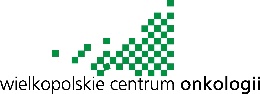 Wielkopolskie Centrum Onkologii
Klauzula Obowiązku Informacyjnego – Uczestnik postępowania o udzielenie zamówienia publicznego w Wielkopolskim Centrum Onkologii
Identyfikator: WCO.PBI.PBDO.E011nWersja: 03.01
Data: 2022-01-03Strona: 100/115Załącznik nr E011n do PBDOInspektor Ochrony Danych (IOD)Wersja: 03.01
Data: 2022-01-03Strona: 100/115Załącznik nr E011n do PBDOWielkopolskie Centrum Onkologii
Klauzula Obowiązku informacyjnego – Osoba fizyczna, której dane są przetwarzane w związku z zawarciem i realizacją umowyIdentyfikator: WCO.PBI.PBDO.E011zWersja: 02.00
Data: 2022-01-10Strona: 102/115Załącznik nr E011z do PBDOInspektor Ochrony Danych (IOD)Wersja: 02.00
Data: 2022-01-10Strona: 102/115Załącznik nr E011z do PBDOWielkopolskie Centrum Onkologii
Ankieta dla podmiotu przetwarzającego przy zawarciu umowy z Wielkopolskim Centrum Onkologii.Identyfikator: WCO.PBI.PBDO.E035Wersja: 01.02
Data: 2021-07-05Strona: 112/115Załącznik nr E035 do PBDOInspektor Ochrony Danych (IOD)Wersja: 01.02
Data: 2021-07-05Strona: 112/115Załącznik nr E035 do PBDONazwa firmy/organizacji/podmiotuAdres siedzibyDane kontaktowe Inspektora Ochrony DanychOpis wymogu/kryteriumOdpowiedź 
(wypełnia Procesor/Podmiot przetwarzający)Stopień zgodności (wypełnia Administrator)Rekomendacje (wypełnia Administrator)Czy podmiot przetwarzający wdrożył odpowiednie środki techniczne i organizacyjne z uwzględnieniem ryzyka naruszenia praw i wolności osób fizycznych niezbędnych do zapewnienia bezpieczeństwa powierzonych danych osobowych zgodnie z art. 25 RODO?Czy podmiot przetwarzający realizuje obowiązek nadawania upoważnień do przetwarzania danych osobowych zgodnie z art. 29 RODO?Czy podmiot przetwarzający zapewnia pracownikom, odpowiednie szkolenia w zakresie ochrony danych osobowych?Czy pracownicy podmiotu przetwarzającego, którzy uczestniczą w operacjach przetwarzania danych osobowych zostali pisemnie (lub w inny weryfikowalny sposób) zobowiązani do zachowania tajemnicy?Czy podmiot przetwarzający realizuje prawa osób, których dane dotyczą zgodnie z przepisami od art. 15 do art. 22 RODO?Czy oprogramowania stosowane przez podmiot przetwarzający są na bieżąco aktualizowane a także czy według najlepszej wiedzy podmiotu przetwarzającego są pozyskane i używane zgodnie z prawem (w przypadku przetwarzania danych w systemach informatycznych)?Czy podmiot przetwarzający realizuje obowiązek prowadzenia rejestru kategorii czynności przetwarzania zgodnie z art. 30 RODO? W przypadku odpowiedzi przeczącej proszę o podanie przyczyny i jej uzasadnienie.Czy podmiot przetwarzający stosuje środki bezpieczeństwa przewidziane w art. 32 RODO dotyczące:pseudonimizacji i szyfrowania powierzonych danych,zdolności do ciągłego zapewnienia poufności, integralności, dostępności i odporności systemów i usług przetwarzania powierzonych danych,zdolności do szybkiego przywrócenia dostępności danych,prowadzenia regularnego testowania, mieszenia i oceniania skuteczności zastosowanych zabezpieczeń? Czy podmiot przetwarzający posiada procedurę/instrukcję/mechanizm przekazania informacji do Administratora w sprawie naruszenia ochrony danych osobowych?Czy podmiot przetwarzający posiada procedurę/instrukcję/mechanizm zwrotu powierzonych danych Administratorowi zgodnie z art. 28 RODO?Czy podmiot przetwarzający planuje podpowierzyć powierzone mu dane osobowe?Czy podmiot przetwarzający zweryfikował podmiot, któremu podpowierza dane osobowe pod kątem spełnienia wymagań RODO?Czy podmiot przetwarzający przekazuje powierzone mu dane osobowe poza Europejski Obszar Gospodarczy, a jeżeli tak, to na jakiej podstawie (dotyczy to również dalszych podmiotów, którym podmiot przetwarzający podpowierza dane osobowe).Poniższą część Ankiety należy wypełnić, jeżeli dojdzie do powierzenia przetwarzania danych osobowych stanowiących Dokumentację medycznąPoniższą część Ankiety należy wypełnić, jeżeli dojdzie do powierzenia przetwarzania danych osobowych stanowiących Dokumentację medycznąPoniższą część Ankiety należy wypełnić, jeżeli dojdzie do powierzenia przetwarzania danych osobowych stanowiących Dokumentację medycznąPoniższą część Ankiety należy wypełnić, jeżeli dojdzie do powierzenia przetwarzania danych osobowych stanowiących Dokumentację medycznąCzy podmiot przetwarzający systematycznie szacuje ryzyko zagrożeń oraz zarządza tym ryzykiem?Czy dokumentacja medyczna jest zabezpieczona poprzez zapewnienie jej dostępności wyłącznie osobom uprawnionym oraz czy zastosowano metody i środki ochrony dokumentacji, których skuteczność w czasie ich zastosowania jest powszechnie uznana (w przypadku gdy ma to zastosowanie)?Czy podmiot przetwarzający zapewnia bezpieczeństwo dokumentacji medycznej zarówno w formie papierowej jak i w postaci elektronicznej zgodnie z §1 ust. 5 Rozporządzenia Ministra Zdrowia z dnia 6 kwietnia 2020 r. w sprawie rodzajów, zakresu i wzorów dokumentacji medycznej oraz sposobu jej przetwarzania (w przypadku gdy ma to zastosowanie)?Czy system informatyczny, w którym będzie przetwarzana dokumentacja medyczna zapewnia spełnienie wymogów określonych w §1 ust. 6 Rozporządzenia Ministra Zdrowia z dnia 6 kwietnia 2020 r. w sprawie rodzajów, zakresu i wzorów dokumentacji medycznej oraz sposobu jej przetwarzania (w przypadku gdy ma to zastosowanie)?